Елена Живова – «Я буду ангелом»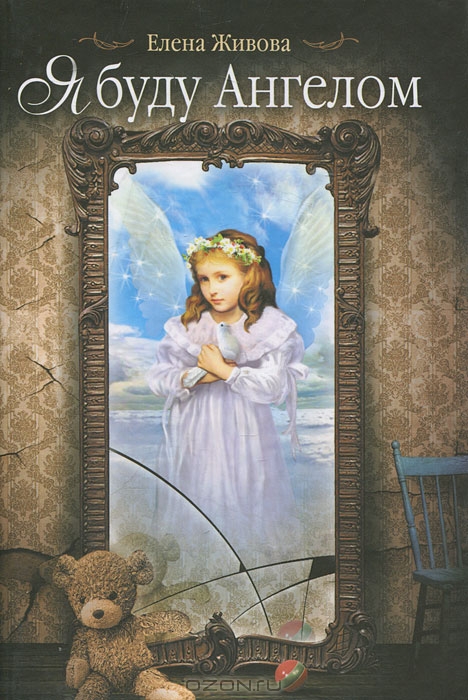 АННОТАЦИЯ:Сейчас выходит в свет огромное количество литературы, посвященной чему угодно: здоровью, досугу, как стать умным, богатым, красивым и пр., но очень мало книг о том, как остаться человеком, не потерять образ и подобие Божие.
А между тем, есть в нашем обществе один аспект, о котором говорить не принято. Это аборты. "Аборт", в переводе с английского языка, означает "прерывание". Прерывание жизни. Человеческой жизни. Убийства беззащитных детей происходят с молчаливого одобрения каждого из нас, потому что мы об этом не говорим.
Книга "Я буду Ангелом" раскрывает реальные проблемы нашего общества.Содержание:СТАТЬИ И ОЧЕРКИ
Поездка в храм, где служил святитель Николай, 
архиепископ Мир Ликийских
Крещение, или Как я святую воду разливала
Убийство в законе
У песочницы
Доченьки 
РАССКАЗЫ
Ванечка
Убийство по заказу потерпевшего
Переплывая реку
Я буду АнгеломО поездке в Храм, где служил святитель Николай.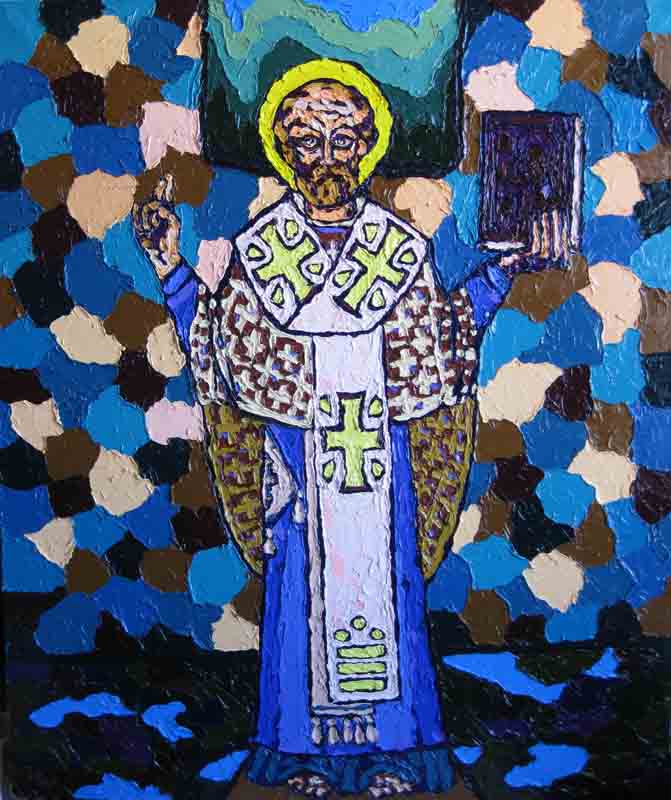 
О поездке в Храм, где служил святитель Николай, архиепископ Мир Ликийских.
Мы с мужем и двумя младшими детьми, впервые оказавшись в Турции, первым делом решили поехать в древний город Миры, входивший некогда в область Ликии, который в наши дни носит турецкое название Демре, в Храм, где служил святитель Николай, архиепископ Мир Ликийских.

По прибытии в отель мы узнали, что в наш заезд экскурсия в Миры планируется на среду. Была еще только суббота. Нам удалось погреться на солнышке пару дней (температура + 24, «грибной» дождик не в счет). На третий день, в понедельник, разразилась жуткая гроза, и мы стали свидетелями смерча, вдребезги разнесшего соседний  пляж. Дальнейший прогноз погоды был неутешителен: во вторник снова гроза, в среду буря, в остальные дни, вплоть до нашего отъезда, нескончаемые дожди и грозы.
Оплатить поездку в Миры нужно было во вторник. Завтракая под шум проливного дождя, мы решали, ехать или все-таки поостеречься: 300 км, двое маленьких детей, буря. Муж сказал, мол, оставайся с детьми, если хочешь, а я могу поехать один. Тут я вспомнила, как перед отъездом в Турцию мы пришли за благословением к отцу Андрею, а он предупредил нас о том, что будут искушения, и поняла, что, отказавшись от поездки, лишу детей благодати. Тогда я попросила мужа, чтобы он, как глава семьи, сам решил, как быть. Он сказал: «Едем все вместе».
Встали мы около пяти утра, автобус отправлялся в шесть. Мы сильно удивились, когда увидели, что кроме нас, из всего огромного отеля едут всего лишь двое. Когда мы садились в автобус, дождь только накрапывал, хотя молнии предупредительно сверкали каждую минуту. Не прошло и получаса, как начался такой ливень, которого я не видела даже в кино – дождь лил так, что весь транспорт, ехавший в тот момент, в том числе и наш автобус, остановился. Было такое ощущение, что нас поливали из огромного шланга. Это продолжалось около часа, потом мы все-таки потихоньку поехали, по пути заезжая в отели, где к нам присоединялись еще по два-три человека. Они с ужасом смотрели на нашу семью – видимо, их поражало то, что мы поехали в такую погоду с грудным ребенком. Откровенно говоря, мне и самой было страшно – мало ли что могло случиться по дороге?

   Дети проснулись и начали капризничать, а я всегда страдала морской болезнью, и эта поездка не стала исключением. Выручил муж – он взял на руки сына и стал объяснять возмущенной шестилетней Маргарите, что это не хулиганы поют в караоке, а мусульмане так молятся, я же, «заправившись» мятной жвачкой, взялась за фотоаппарат.
Дождь полил с новой силой, из-за туч рассвет почти не наблюдался. С трудом добравшись до Анталии, наш автобус остановился – впереди был потоп, машины стояли, и вода практически целиком закрывала их колеса. Естественно, ни о каком движении дальше не было и речи.

Тогда находчивый водитель поехал в объезд. Под Анталией к нам присоединились еще несколько туристов во главе с гидом. Он начал рассказывать о Храме – оказалось, что служба там проходит всего дважды в год, в дни Памяти в мае и декабре. Я была удивлена и расстроена – мы хотели подать записки, заказать молебен. И это при том, что мечетей в Турции больше, чем у нас, извините, продуктовых магазинов. Постоянно приходилось слышать молитву, пропущенную через усилитель и повторяющуюся каждые несколько часов – Рамазан. Лично я не видела ни одной действующей православной церкви! И подумала, как же ужасно здесь находиться православному человеку – невозможно прийти в храм, зажечь свечу, постоять на службе…
Через какое-то время мы выехали на прибрежную дорогу. Шторм был такой, что брызги волн попадали на стекла нашего автобуса. Мне было по-настоящему страшно.
Наконец, где-то в районе двух часов дня, мы добрались до города, но выйти из автобуса не было никакой возможности – дождь лил, что называется, из ведра. Постепенно люди все-таки начали выбираться. Мы вышли последними и в первую же минуту промокли до нитки. Повезло только трехмесячному Ефрему – дождевик плотно со всех сторон облегал дорожную колясочку, которую мы предусмотрительно взяли с собой.
Сначала нас всех повели в иконную лавку. Было странно видеть мусульман, торговавших православными иконами. Некоторое время мы выбирали икону Св. Николая, хотелось, чтобы она нравилась и мне, и мужу, после чего пошли в Храм.
Зайдя на территорию Храма, я испытала смешанные чувства: с одной стороны – радость от того, что мы все-таки добрались, с другой - боль и разочарование при виде практически разрушенной святыни с разрисованными в некоторых местах стенами, с бездомными кошками, прячущимися от непогоды и … турникетами, как в метро (вход платный). Я ходила и пыталась представить себе, каким был этот Храм, где всю свою праведную жизнь трудился Св. Николай Чудотворец, и сердце мое разрывалось от того, что я как будто бы чувствовала, как больно Ему видеть сейчас то, что вижу я, и Небо плакало проливным дождем, и молнии сверкали, и было у меня такое ощущение, что Господь сильно разгневался на эту землю и на меня тоже, раз я оказалась здесь, в этой стране, с этими людьми, в эти минуты…
Я ходила и фотографировала, пытаясь найти наиболее сохранившиеся фрагменты храма. Подойдя к алтарю, услышала, как гид говорил: «А это алтарь. Он считается самым священным местом. Здесь могут находиться только священнослужители». С этими словами гид положил руку на престол. Все по очереди, и мужчины, и женщины, стали подниматься к алтарю, садиться на него, фотографироваться, а мне хотелось плакать. Мы с мужем нашли саркофаг Николая, приложились, к нему, приложили детей и нашу только что купленную икону.  Здесь лежали мощи Николая Чудотворца, которые были незаконно вывезены итальянцами. Обвинять ли жителей города Бари в воровстве? Или же это – Божий Промысел? Ведь таким образом мощи Святителя Николая избавлены от неминуемого осквернения.
Уходили самыми последними – откровенно говоря, хотелось остаться еще. Нас повели через площадь в местный ресторан. Посреди площади возвышался памятник Санта Клаусу. Это мне показалось странным. Я задала вопрос гиду. Он ответил, что на этом месте стоял памятник святителю Николаю Чудотворцу.
После обеда мы сели в автобус. Обратная дорога была такой же сложной и опасной: проливной дождь, водопад с гор прямо на дорогу, под колеса автобуса, бушующее море, ветер, - однако «морская болезнь», верная моя спутница, чудом исчезла. И не было страха. Стихии я больше не боялась.
В отель мы добрались около восьми вечера, дождь практически прошел, и, что самое удивительное, четверг и пятница, два последних дня нашего пребывания в Турции, были теплыми и солнечными, несмотря на прогноз погоды, обещавший грозы! «Это Николай Чудотворец сделал нам такой подарок», - сказала я мужу, и он со мной согласился.
 По приезде в Москву я рассказала о поездке своей подруге, также посетивший Миры этим летом. Ей тоже было искушение: накануне поездки у ее сына резко поднялась высокая температура. Она решила было не ехать, но сын настоял, и после поездки был совершенно здоров.
Теперь, глядя на икону Николая Чудотворца, приобретенную в Мирах, я  вспоминаю о поездке и вновь ощущаю благодать и переживаю прикосновение к Чуду.Крещение, или как я святую воду разливала.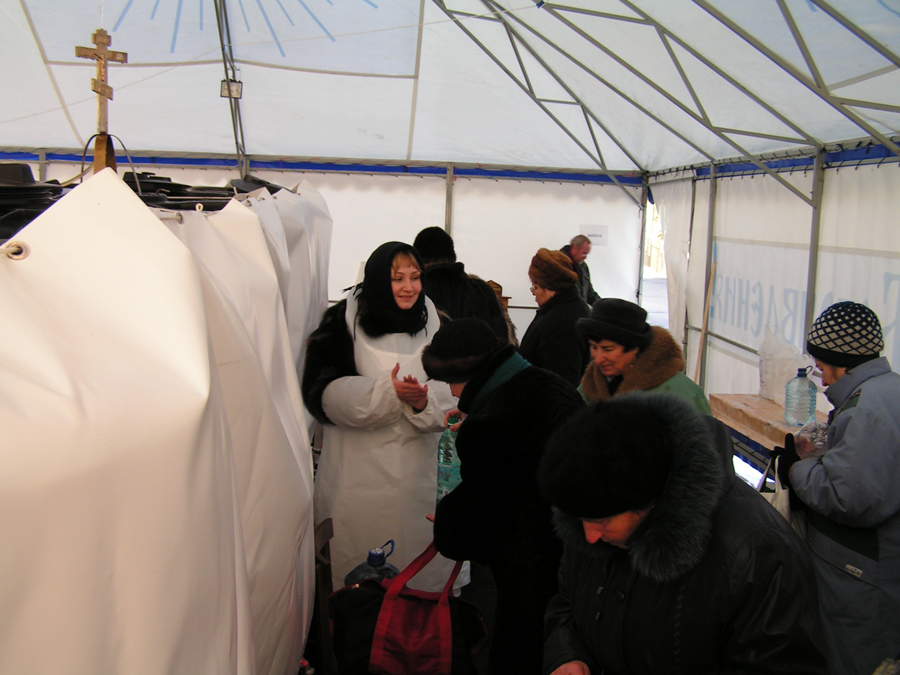 - Приходи не раньше полудня. С утра, после службы, желающих раздавать воду много, но скоро они замерзнут, - сказали мне в храме ВМЦ Параскевы Пятницы, что в Качалово (Северное Бутово).
Я одевалась, наверное, полчаса, хотя понимала, что в Крещенский мороз, сколько на себя ни одень, все равно от холода не спрячешься…
Пока я шла к метро, холод незаметно проникал сквозь одежду, и уже через пять минут у меня было ощущение, что на мне одето не трое брюк, а тонкие колготы. В метро я быстро спускалась по скользким ступеням, судорожно держась за перила. Кое-кто с удивлением поглядывал на меня: закутанная до самых бровей, в длинной юбке поверх штанов, и, в то же время, трясущаяся от холода, я выглядела, наверное, странно…
Вообще, я мороза боюсь. Есть люди «морозоустойчивые» - лыжники, спортсмены, или просто те, для кого зима – это нормальное явление. Для меня всегда зима являлась стрессом. Я придумываю различные предлоги, чтобы не выходить на улицу. Обычно у меня это получается – домашние меня понимают, и я выбираюсь из дома лишь в случае крайней необходимости, закутавшись до предела, а сразу по возвращению, принимаю горячий душ – иначе не согреюсь…
От метро «Бульвар Дмитрия Донского» до храма идти несколько минут. 
Выходя из метро, и вдыхая леденящий воздух, я думала о том, что Бог дает каждому из нас шанс обратиться к Истине. Крещение. И снова мороз. Как обычно. Почему так? Может, это проверка: крепка ли наша Вера? А может, испытание? Нужно преодолеть это испытание: кому-то простоять на морозе за святой водой, кому-то – сидеть несколько часов, разливая ее. 
Вспоминаются первые шаги в храм – как трудно собраться, придти, отстоять службу, приготовиться к исповеди и Причастию: надо себя понуждать, но как велика потом бывает радость!
Вся наша жизнь в Церкви состоит из небольших усилий - но они несоизмеримы с теми Дарами, которые мы получаем от Бога. Богоявление. Великое освящение воды. Великий Дар Божий. Мороз, но Благодать и радость духовная согревают всех!
Неспроста в этот день в храмы тянутся люди, которые в обычные дни не посещают церковь. Этой радостью пронизан воздух, она передается всем, в том числе и людям не осознающим смысла Праздника: за Святой Водой идут все!
Торжество Добра, Истины, Света чувствуется в этот день.
Увидев огромный, белый шатер, и спешащих к нему людей, с тележками, сумками и просто держащих в руках пустые бутылки, я улыбнулась. Замечательное изобретение нашего настоятеля, протоиерея Анатолия и старосты: огромные баки с кранами внизу и Крест наверху, омываемый святой водой. 
В половине первого, надев фартук, я уже стояла на раздаче воды. Вернее, не стояла, а сидела на низенькой скамейке, у одного из крайних кранов. Мне повезло: еще с позапрошлого года я знала, что этот кран не разбрызгивается, вода течет ровно, если не открывать кран до предела. И, значит, святая вода не будет проливаться. Всего кранов (и баков) десять, раздавали воду шесть человек – два крана были предусмотрительно закрыты полотенцами. Если не прикрыть кран, люди будут подходить сами, наливать воду, разбрызгивая ее, обливая себя и тех, кто стоит рядом, ругаться и уходить, не закрыв кран, а святая вода будет литься под ноги…..
Неописуемая радость – наливать святую воду! Почему-то когда открываешь кран, душа наполняется счастьем по мере того, как наполняется каждый сосуд. Поэтому я наливаю доверху. Уже приноровилась: просто, когда бутылка наполняется на три четверти, необходимо постепенно прикрывать кран. 
Я счастлива – я раздаю Благодать! Наливаю каждую бутылку или банку до краев, и думаю о том, что мне сейчас ничего не стоит наполнить сосуд целиком. Людям, видимо, тоже нравится, что в бутылки полные – улыбаются, благодарят. Покосившись на соседа, который постоянно не доливал, я подняла нос повыше, и тут сверху на меня полилась струйка воды – женщина приняла мягкую пластиковую бутыль не за верх, как надо – она взяла ее за середину. Бутылка сплюснулась, а дама, выругавшись на меня за то, что я, по ее мнению, налила больше святой воды, чем надо, ушла, недовольная. Вот так! Это мне урок, чтоб нос не задирала. И, словно в подтверждение этому, подошедшая старушка протянула трехлитровую бутылку со словами:
- Налей до половины, доченька… тяжело мне. Больше не донесу.
Я кивнула и от стыда закуталась поплотнее в платок.
Холода я, как ни странно, не ощущала, лишь постепенно начали замерзать ноги. «Надо же - прошло два часа, а я сижу на морозе и весьма неплохо себя чувствую», - подумала я и вновь воодушевилась.
Теперь я внимательнее смотрела на того, кто подает бутылку, но все же старалась доливать до конца – святая вода, Благодать Божья… странно все же, что та женщина не обрадовалась полной бутылке. И тут я вспомнила, что забыла приготовленную пустую тару дома! Надо же – осудила женщину, которой много святой воды не надо, а сама не взяла для семьи ни бутылочки…
Я вспомнила притчу о Девах, но тут мне протянули бутылку из-под пива. Как обычно, одни искушения… В нос ударил неприятный кисловатый запах. Святая вода испорчена…
- Когда домой вернетесь, перелейте, пожалуйста, святую воду в другую посуду, - попросила я.
Бутылки с этикетками. Стеклянные, из под водки и вина, и пластиковые, из-под йогуртов и лимонада. Запахи фанты, пива, кока-колы… Если бы я всем делала замечания, то четверть тары была бы забракована.
Размышляя об этом, я приняла и безропотно наполнила пластиковую упаковку из-под елочных игрушек. Правда, чистую.
Под ногами каждого разливающего стоят ведра. Это для того, чтобы святая вода не проливалась на землю. Я смотрю, сколько у кого в ведрах воды – кто пролил больше, вижу, что у меня ведро почти пустое, радуюсь, но в лицо мне брызжет вода: нечего зазнаваться! Канистра переполнена, а я и не заметила – снова разглядывала соринки в глазах ближних. Поделом мне!
Спустя еще час подошел алтарник и строго произнес: «Смена!». Я с сожалением встала, сняла фартук и пошла в трапезную пить чай. Пить чай можно бесконечно, время за разговорами летит быстро. 
- Ну как, не замерзла? – с улыбкой спросила меня одна из женщин.
- Как ни странно, нет. Разве что ноги… вроде ботинки зимние, а все равно холодно.
- А ты под ботинки возьми два слоя газеты, оберни ноги, а сверху полиэтиленовые пакеты.
Идея показалась мне интересной. Я нашла газету, два небольших пакетика, и, сделав все, как мне сказали, вернулась на раздачу святой воды.
Мой кран был занят, и я села за свободный. Хорошо, что мне дали фартук, иначе я промокла бы насквозь уже в первые полчаса: святая вода из крана текла неровно, тоненькие струйки то и дело выбивались из потока. Брызги попадали на людей, которые недовольно морщились – холодно.
Принесли двадцатилитровую бутыль. Трех-пятилитровую посуду еще можно было удерживать без проблем, хоть руки и уставали. С трудом наполнив ее, я приняла следующую емкость.
Пластмассовая фляжка для святой воды с узеньким горлышком – за этим краном наполнить ее будет сложно. Если, наполняя такие фляжки, тот кран я открывала, и вода текла тоненькой струйкой, то из этого крана вода льется неровно, половина проливается в ведро… Кое-как наполнив флягу, я, отряхивая рукава, облитые до локтей водой, оглядываюсь. К вечеру народу становилось больше.
- Я положил деньги. Наливайте, наливайте. 
С недоумением посмотрев на мужчину, я поняла, что он имеет в виду кружку для пожертвований. Улыбнувшись, я сказала:
- Воду мы раздаем бесплатно, а пожертвования – дело добровольное.
Через некоторое время мой удобный кран освободился – алтарник ушел на службу, и я, быстро закутав «непослушный» кран полотенцем, села на свое любимое место.
Снова запах фанты, пива… бензина. Я поднимаю глаза. Пожилая женщина протягивает пожелтевшую пластмассовую канистру. Внимательно посмотрев на нее, я сказала:
- Простите, Ваша канистра пахнет бензином.
- Ой, милая, это от моих рук. Я ее руками брала, а руки у меня в бензине – оттирала пятно на куртке.
Вздохнув, я открыла кран.
Приехали два моих старших сына, помогать. Сели на противоположную сторону. 
Вскоре стемнело. Через какое-то время ко мне стали подходить мужчины и женщины и просить, чтобы я долила воду:
- Девушка, вы не бойтесь – здесь святая вода, просто там, с другой стороны, до конца не доливают. Вы уж долейте, пожалуйста, - наклонившись ко мне, говорили люди.
«Это у них краны плохие – разбрызгивают. Там за потоком воды уследить невозможно, вот и не доливают», - думала я.
Служба закончилась, и веселые алтарники сменили уставших, замерзших женщин. То тут, то там раздавалось: «Свободные краны!»
К ночи народу стало еще больше. Словно «отключившись» от всего, я наполняла бутылки, банки, канистры, бидоны…
- Вам не холодно? – то и дело спрашивали люди, и только тогда я вспоминала, что сижу на морозе. И с удивлением замечала, что мне почему-то совсем не холодно, даже ноги не замерзли. Неужели газета и правда греет?
Когда за мной заехал муж, было уже совсем поздно. Храм закрылся, но люди шли, шли, шли… 
- Поедем купаться? – спросил меня муж.
- Конечно! – бодро ответила я, внутренне содрогнувшись от мысли, что придется снять с себя теплую одежду.
Вернувшись домой, я, в предвкушении того, как полезу в прорубь, приняла горячий (очень горячий) душ, чтобы заранее согреться. Потом собрала детей, мы взяли полотенца, термос с чаем, пляжные тапочки (без них, как объяснил муж, никак) и мы дружно сели в машину. Все, кроме старшего сына – он из храма поехал к бабушке.
Ехать решили на Бутовский Полигон.
До этого я никогда не окуналась в прорубь, и с ужасом думала о том, как, наверное, будет холодно, вспоминала недавний разговор с мамой:
- Зачем вам это надо? Купанием грехи не смоешь, это языческий обряд.
- Мам, при чем здесь грехи? С грехами на исповедь надо… а насчет языческого обряда я с тобой не согласна.
- Ну, смотрите. Ваше дело, - сказала мама.
Парковались, наверное, минут пятнадцать – машин было очень много. 
- Почему сегодня все хотят купаться? – спросила дочь.
- Эта благочестивая традиция пришла к нам из Греции. Многие водоемы специально освещаются для этого священниками по полному чину.
Мимо бежала молодежь, хохоча и дурачась, неся святую воду, шли мужчины и женщины, некоторые были не трезвые.
Спускаясь к пруду, мы встретили батюшку, благословившего нас, и поспешили к проруби.
Пока дошли до проруби, я уже замерзла. 
Вокруг было много людей. Некоторые окунались в воду, половина присутствующих, видно, уже искупались – они стояли, весело переговариваясь, у костров.
Я попросила дочку посмотреть за трехлетним братиком, и предложила:
- Ну, начнем! Или будем мерзнуть полночи?
Муж и сын начали раздеваться, и тут выяснилось, что у них одни на двоих тапочки – их одел сын, а муж поспешил к проруби, окунулся три раза, и, босиком, пошел к ширме, за которой лежала одежда.
Смотреть на него было очень холодно.
Следующим полез Василий. Держась за перила, он, спустившись на одну ступеньку, видимо, опешил – лицо у моего двенадцатилетнего сына было изумленным.
- Как водичка? Лезь быстрей, чего уж теперь! – крикнула я, и он окунулся с головой. 
Через минуту я пыталась растереть сына полотенцем, но от отталкивал меня:
- Пусти, я пойду греться к костру!
- Да-да, сейчас оденешься и пойдешь, говорила я, натягивая на него футболку и свитер.
Через пять минут счастливый Василий уже грелся у костра, держа за руку вечно ускользающего куда-то Ефрема.
- Мам… я передумала. Я не буду купаться ,– десятилетняя Маргарита, уже раздевшаяся, стояла в купальнике и шлепанцах, дрожа от холода.
- Хорошо, одевайся быстрее и иди греться к костру, поторопила я ее, и расстегнула молнию пуховика.
- Обувь снимай в последнюю очередь, - инструктировал меня муж.
Дрожащими от холода руками я кое-как разделась, побросала вещи, и пошла к проруби.
Я начала спускаться, и, поскользнувшись, оказалась по пояс в воде. Ощущение непередаваемое: это уже не просто холод, это нельзя передать словами. Слава Богу – я опомнилась и поняла, что процесс, как говорится, уже идет, и, перекрестившись, окунулась с головой. Один раз. «Наверное, так человек рождается», - подумала я, «стресс: неизведанное, иное – вероятно, похожие ощущения испытывает новорожденный, приходя в этот мир».
Как потом рассказывал муж, когда я вылезала, он меня о чем-то спросил, а я в ответ спела какую-то песню. Он потом долго выяснял, что это была за песня, но вспомнить ее мне так и не удалось.
Не успела я вылезти из проруби, как волосы мои стали ледяными.
Муж накинул на плечи полотенце, но, несмотря на это, добравшись до кабинки, я не чувствовала ни рук, ни ног – одеться мне помог муж.
Младшего все же решили не купать - слишком холодной была ночь.
Через некоторое время мы уже пили чай в машине. 
- Мам, я трусиха? – спросила дочь.
- Нет, конечно. Даже не все взрослые решились окунуться в прорубь в такой мороз. Это не трусость, а твой осознанный выбор - ответил муж. 
- Окунаться или нет, это личное дело: каждый решает сам, - добавила я.
Домой мы вернулись в 2 часа ночи, и на другой день в школу дети, конечно же, не пошли.
- Я поинтересовался сегодня у одного из алтарников, будет ли он купаться в проруби. И знаешь, что он мне ответил? – спросил муж, вернувшийся утром с Праздничной Службы.
- Догадываюсь, - кивнула я в ответ.
- Он ответил: «Я что – больной?». Понимаешь, в этом ответе он очень точно сформулировал отношение большинства людей к купанию в Крещение, в мороз. Смотри: это очень распространенное мнение, но тем самым он свидетельствует о том, что в исцелении нуждается больной, а не здоровый человек. И действительно – больному нужно исцеление, а не здоровому!
Василий с утра уехал раздавать воду, а мы пребывали в сомнениях: правильно ли поступили, не искупав младшего сына? У ребенка были серьезные проблемы со здоровьем, и мы очень надеялись, что после купания ему станет лучше.
- Давай сделаем так: ты быстро окунешь малыша один раз (один, а не три!), мы завернем его в купальный халат с капюшоном, и потом с головой закутаем в два одеяла, а оденем в машине? Потому что я не представляю, как это – одевать ребенка на таком морозе…
- Да, это идеальный вариант, - согласился муж.
Перед купанием мы зашли в храм Святых новомученников и исповедников Российских, приложились к иконам, поклонились Кресту. 
Спустившись к пруду, мы увидели, как недалеко от проруби дети играли в футбол. Несколько мужчин и женщин, кутаясь в шубы и телогрейки, стояли и разговаривали.
Мы с мужем переглянулись, и он спросил:
- Что люди подумают?
- А что они могут подумать, видя, как двое тепло одетых родителей окунают ребенка в ледяную прорубь? - спросила я и усмехнулась.
Мы подошли к проруби. Она была покрыта слоем льда. Муж руками начал разбивать лед.
- Не надо, руки замерзнут, а тебе еще ребенка окунать, - сказала я, и попросила палку у двух мужчин, которые подошли к проруби.
- Что, ребенка купать будете? – спросил один из них, с беспокойством глядя на меня.
- Да. Мы ночью купались, а его окунать побоялись – днем ведь теплее, - ответила я и расстелила одеяла, а муж начал раздевать удивленного малыша, который сначала обрадовался.
Непонятно откуда появились два фотографа. Вооружившись фотокамерами, они жадно смотрели на нашу семью.
- Простите, мы не клоуны – не надо нас фотографировать! У нас беда – ребенок болен. Уберите фотокамеры, пожалуйста, - попросила я и фотографы закрыли объективы камер.
Муж поднял раздетого сына за ручки и, быстро окунув один раз, протянул его мне. Я приняла малыша в купальный халат с капюшоном и быстро закутала его в одеяло – он успел лишь взвизгнуть от неожиданности, но, убедившись, что все уже позади, успокоился.
Мы быстро добежали до машины и одели ребенка. Уже через несколько минут он согрелся и был совершенно спокоен, сидя в своем автомобильном креслице.
Вскоре  мы доехали до храма. Я снова пошла раздавать воду, а муж с сыном поехали домой.
На раздаче святой воды был ажиотаж: огромная очередь от остановки, толпы людей возле кранов. 
Я сменила одну из женщин и села. Кран был не «мой», стул был неудобный… Уже в первые несколько минут рукава моего пуховика промокли, держать канистры было тяжело: из-за того, что табурет был слишком высокий, ставить тару на колени не получалось – приходилось нагибаться и держать руками.
Справа от меня святую воду разливала пожилая женщина, давно работавшая в храме.
- Вам не холодно? На улице -25. Вон, у Вас руки все мокрые, - спрашивали ее люди.
- Нет, что Вы? Водичка-то святая! Горячая! – отвечала она.
Люди с недоумением смотрели на нее, а я улыбалась – правда! Она права!
- Нельзя с такой посудой за святой водой ходить, - поучала она молодых людей, принесших тару из-под пива.
- Да? Мы не знали… больше не будем, - вяло отвечали они, а я пожала плечами: было ощущение, что я видела их два года назад и слышала тот же ответ.
Может быть, и не они, но очень похожи… По крайней мере, некоторые приносили тару из под пива, водки, коньяка – неясно, то ли люди не знают, то ли им безразлично, куда наливать святую воду… печально. 
Я молча наполняю очередную «пивную» бутыль и тихо прошу:
- Пожалуйста. Снимите наклейки или перелейте святую воду в другую емкость, и, как обычно, слышу:
- Конечно. Обязательно.
Подали двадцатилитровую бутыль – хорошо, догадались помочь подержать.
Бутылочки из-под кумыса, молока – маленькие, пластмассовые… Снова бидон. Канистра. «Фанта». Квас «Очаково». Пиво. Лимонад. «Шишкин Лес»… «Святой Источник». 
- Еще одну, пожалуйста. И еще… а эта последняя – женщина, словно оправдываясь, протягивает мне, наверное, пятую бутылку.
- Конечно. Мне все равно, сколько наливать, - улыбаюсь я, и слышу строгий голос моей соседки, раздающей воду:
- Во Славу Божью! 
- Чего? – спрашивает один из мужчин, стоящих в очереди.
- Пожертвование в Праздник во Славу Божью! – укоризненно отвечает она ему, и очередь, кто обреченно, а кто радостно, шарит по карманам в поисках помятых десятирублевок.
Мне в лицо брызжет струя святой воды – снова отвлеклась. Бутылка переполнена.
Я смотрю под ноги в ведро, наполовину заполненное, и прихожу в ужас: сколько пролито святой воды! И это, в основном, из-за крана, который разбрызгивает… А ведь вчера мое ведро было почти пустое – ясное дело, не моя заслуга. Просто вчера я сидела за хорошим краном.
Прошло часа два. Моя соседка бодро разливала святую воду, успевая поздравить всех с Праздником. Кружка с пожертвованиями перед ней была полна, в моей лежали лишь несколько бумажных купюр.
- Вы давно сидите? – спросила я ее.
- С половины третьего, - ответила она.
- Уже почти семь! – сказала я ей.
- Что делать – народу много, менять некому, - она взяла следующую бутылку.
Народ все шел и шел. Через некоторое время служба закончилась, и нас сменили алтарники.
Вернувшись домой, я услышала радостную новость: мой трехлетний искупавшийся малыш, который практически не разговаривал, сказал несколько новых слов!
Прошла неделя, и я поняла, что меня больше не беспокоит артрит, которым я страдала почти десять лет, особенно в последнее время: теперь я не просыпаюсь по ночам от боли в суставах.
У Василия исчез насморк и кашель, которые мучили его весь сезон.
А муж, впервые искупавшийся в прошлом году, еще перед Праздником говорил, что это первый год в жизни, когда он чувствовал себя здоровым.
Крещение Господне также называется Богоявлением, так как Бог явил себя в трех лицах: Сын Божий - воплотившийся Иисус Христос, крестившийся от Иоанна; Бог Отец, который свидетельствовал о Нем с Неба: «Сей есть Сын Мой Возлюбленный, в Котором Мое благоволение» (Мф.17:5).; и Дух Святой сошедший в виде Голубя. Уже ни у кого не осталось сомнений, кто есть Иисус Христос: Сын Божий, Мессия, Спаситель Мира, Исполнение пророчеств.
Крещение – это Дар. Дар, как то исцеление хромого у купели, о котором говорится в Евангелие.
На пути к Богу всегда надо что-то преодолевать. От нас требуется лишь небольшое усилие. Благодать, которую мы получаем несоизмеримо больше затраченных нами сил, времени, энергии…
Праздник прошел, а радость осталась. Слава Богу за Все!

Февраль 2010Аборт, или убийство в законе.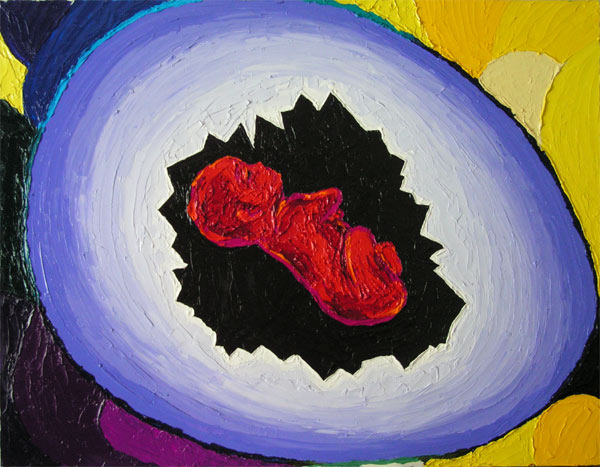 


Есть в нашем обществе один аспект, о котором говорить не принято. Это аборты. Аборт, в переводе с английского языка, означает “прерывание”. Прерывание жизни. Человеческой жизни.
Гиппократ рассматривал плодоизгнание как безнравственный поступок, недостойный врача. В присяге, которую принимали врачи школы Гиппократа, сказано: “Я не вручу никакой женщине абортивного пессария”. В Римской империи женщина и лица, способствовавшие производству аборта, строго наказывались.
Церковь всегда относилась к аборту, как к смертному греху. “Посему и дающие врачевство для извержения зачатого в утробе, суть убийцы, равно и приемлющие детоубийственные отравы” (Святой Василий Великий).
В средние века аборт квалифицировался как тяжкое преступление, аналогичное убийству родственника. В XVI в. почти во всех европейских странах (Англия, Германия, Франция) производство аборта каралось смертной казнью, которая впоследствии была заменена каторжными работами и тюремным заключением. Такое положение сохранилось во многих странах вплоть до первой половины ХХ века.
Теория Геккеля давно канула в прошлое. Если вы помните, основной изобретенный Геккелем закон - это так называемый биогенетический закон, или закон эмбриональной рекапитуляции, гласивший, что онтогенез является рекапитуляцией филогенеза. На человеческом языке это должно было означать, что каждый организм за период своего эмбрионального развития повторяет все стадии, которые его вид должен был пройти в ходе эволюционного развития.
Таким образом, утверждалось, что каждый новый человек, как некогда все живое, начинает свое существование с одной - единственной плавающей в жидкой среде клетки, затем становится беспозвоночным существом, затем рыбкой, затем собачкой, и лишь потом достигает стадии человека.
Ученый совет университета Йены официально признал идею Геккеля несостоятельной, а самого автора виновным в научном мошенничестве, и тот был вынужден уйти в отставку. Вот откуда взялся этот “биогенетический закон”, который и по сей день входит в обязательную программу по биологии для учащихся средних школ.
А каково мнение современных ученых по поводу абортов?
“С точки зрения современной биологии (генетики и эмбриологии) жизнь человека как биологического индивидуума начинается с момента слияния ядер мужской и женской половых клеток и образования единого ядра, содержащего неповторимый генетический материал. На всем протяжении внутриутробного развития новый человеческий организм не может считаться частью тела матери. Его нельзя уподобить органу или части органа материнского организма. Поэтому очевидно, что аборт на любом сроке беременности является намеренным прекращением жизни человека как биологического индивидуума”, - заведующий кафедрой эмбриологии Биологического факультета МГУ им. М. В. Ломоносова, профессор, доктор биологических наук В. А. Голиченков, профессор кафедры эмбриологии, доктор биологических наук Д. В. Попов.
Истина настолько проста, что объяснить необходимость лукавства упрощением или адаптацией научных данных для общего понимания никак нельзя. У человека может зародиться только человек, а не амеба, которая превращается в собачку, а потом в человечка.
Так почему все мы закрываем глаза на эту проблему, даже, скорее, беду? Помните сказку о голом короле Ганса Христиана Андерсена?
На всякий случай, напомню примерное содержание.
Когда-то давно жил-был король, который очень любил наряжаться. Приглашал портных со всего света, покупал заморские ткани - в общем, был озабочен исключительно тем, чтобы одеться как можно роскошнее - в этом был смысл его жизни.
И вот несколько мошенников решили провести короля - они предложили сшить ему необыкновенное платье. Плуты пришли к королю, взяли мерки, задаток - и пропали на целый месяц. Мошенники гуляли и развлекались на полученные деньги, а гонцам, которых присылал король, сообщали, что работают день и ночь, не покладая рук.
Через месяц, явившись к королю, плуты сообщили, что новое платье, из тончайших и невесомых тканей, готово, и предупредили - особенность этих одежд такова: их могут увидеть только самые умные, порядочные и честные люди.
Поставив короля перед зеркалом, мошенники сделали вид, что одевают короля, который, глядя в зеркало, видел себя в нем без одежд.
Закончив, мошенники спросили, нравиться ли королю новое платье?
Стесняясь признаться портным, что он не видит наряда, король посмотрел на придворных, которые подобострастно, с восхищением, заявили, что наряд великолепен и ничего прекраснее они не видели.
Вздохнув, король наградил плутов и сделал их своими придворными портными.
Так и ходил король на балы и приемы в “нарядах, сшитых этими мастерами”, пока один маленький мальчик не воскликнул:
“А король-то голый!”
И тотчас же толпа людей, окружавших короля, сначала тихо, с удивлением, а потом, громко смеясь, начала кричать: “Голый король! Голый!”
Когда же мы, наконец, осмелимся, найдем в себе силы сказать, что король голый? Назвать вещи своими именами? Назвать аборт величайшим злом без компромиссов? Без оправдания? Когда мы осмелимся отказаться от лжеучений в наших школах? От таких лжеучений, которые могут, так или иначе, оправдывать аборт.
Ведь то, что происходит сейчас, происходит с молчаливого одобрения каждого из нас. Но мы об этом не говорим. Почему?
А потому что это неприятно, стыдно. Стыдно вступать в конфликт со своей совестью.
Большинство населения нашей страны абортировали своих детей либо, так или иначе, принимали в этом участие: прежде всего это врачи, сами матери и отцы, а также близкие родственники, под давлением которых были совершены аборты, а также друзья и прочие, считающие, что ребенок не должен родиться. Те, кто делали аборты, презирают многодетных, которые, в большинстве своем, абортов не делают. Именно те, кто делал аборты, и создают стереотип негативного отношения общества к многодетным семьям.
За 15 лет население России уменьшилось на 7 миллионов!
Тогда как для сравнения во времена правления царя Николая II население России выросло на 50 миллионов человек! В то время, каждый 10-й житель Земного шара жил в России.
А сейчас всего лишь каждый 50-й житель нашей планеты россиянин. Как вы думаете, почему?
Потому что тогда абортов не было, и многодетных матерей не унижали. Помните пословицу “Без царя в голове?” Вот, так мы сейчас и живем.
Сейчас многодетные семьи - стыд и позор. Когда многодетность стала позором? Тогда, когда мучимые совестью, пусть подсознательно, абортировавшие своих нерожденных младенцев люди стали презирать тех, кто рожает всех своих детей.
Как можно называть мать, родившую троих-четверых (я уже не говорю о семерых-десятерых детей) презрительно, с ухмылкой - “крольчихой” или ” свиноматкой”? Легко - это норма жизни, так нас и называют. А находясь в стационарном акушерско-гинекологическом учреждении с целью сохранить беременность, я была свидетелем, как женщину, которая пришла делать пятый аборт, врач встретил приветливо и добродушно, со словами: “Вот и наша мать-героиня, снова явилась!”
Шутка? В каждой шутке есть доля шутки. Идет подмена понятий.
Как мы печемся о своем здоровье! Сколько книг, телепередач посвящено этому! Но все это - ложь, фарс. Ежеминутно гибнут дети, которые только начали свою жизнь. За год мы убиваем население огромного города. Культ тела, культ плоти, а об абортах - ни слова, лишь пестрят объявления в интернете, газетах, журналах: “Аборт в день обращения. Безопасно, недорого”.
Представьте, что слова аборт не существует. Как бы звучали подобные объявления: “Убью вашего ребенка в день обращения. Безопасно, недорого”.
Расставьте приоритеты, поймите, что главное, а что второстепенное, потому что эта проблема затмевает собою все.
Например, наркомания - это, безусловно, тоже проблема. Но в связи с тем, что наркотики в России официально запрещены, существует служба по борьбе с незаконным оборотом наркотиков, наркоманов среди населения мало. А представьте, что было бы, если б наркотики продавали в каждом киоске?
Запретите аборты. Создайте специальный отдел по борьбе с криминальными абортами - и вы увидите, что женщин, делающих аборты, будет такой же процент, что и наркоманов.
У нас сейчас ввели ювенальную юстицию. Так почему бы ювенальной юстиции не защитить права нерожденных детей? Приставьте омбудсмена к каждой женщине, которая берет направление на аборт. Пусть сначала родит ребенка, коль скоро он уже существует, а потом решает, нужен ей этот ребенок или нет! Если не нужен - пусть отдаст в детдом или в приемную семью, но сохранит ему жизнь!
Запретить матери убивать своего ребенка - неужели мы в нашем обществе не можем это себе позволить? Этого не было никогда, 20 век поломал все. Все обставили так, чтобы люди смирились с якобы общественным мнением.
Человек, равнодушный к злу, побеждается им, он сдается. Такого зла, как за последний век, не было за всю историю ни нашей страны, ни мира, потому что люди убивают своих детей, мирятся с этим, заглушают голос совести, перечеркивают свое будущее.
Никаких компромиссов не может быть. Каждый из нас согласится с тем, что только преступник убьет ради собственного благополучия своего ближнего, так почему же мы миримся с тем, что мать убивает свое дитя из-за того, что она (возможно) не сможет его прокормить? Это ли не бред?
Кого мы воспитаем? Каким будет следующее поколение, воспитанное во лжи?
Статья 20 нашей Конституции гласит: “Каждый имеет право на жизнь”. Так давайте действовать согласно конституции, а не лгать! Одно маленькое дополнение: “имеет право на жизнь с момента зачатия” изменит все!
Запретите аборты, и Россия начнет рожать своих детей, а не убивать их. Если в нашем государстве такого понятия как “аборт” не будет - по крайней мере, люди одумаются - может, лучше родить?
Каждый знает, что аборт, даже медицинский, в условиях стационара, это всегда риск, иной раз вплоть до летального исхода.
Будут делать аборты подпольно? Возможно, но если женщина хочет убить своего ребенка, почему мы, налогоплательщики, должны способствовать этому?
Если она готова рисковать своей жизнью и здоровьем из-за нежелания становиться матерью уже существующего ребенка, то это ее проблемы. Почему мы должны ей помогать и сочувствовать? Не надо нам этого навязывать! Это не наш выбор!
А если одна из них умрет от подпольного аборта, это будет ее выбор.
Давайте защищать тех, кто хочет жить, а не тех, кто убивает!
Если мы вспомним историю нашей великой Родины, то поймем, что никогда враг внешний не мог победить Россию.
Наша страна всегда падала и разрушалась изнутри. Победить нас можно только изнутри, не в результате борьбы, а в результате молчаливого равнодушия и согласия.
Когда мы все перестанем мириться с этим злом, когда будем бороться? Так ли поступали патриоты России? Мирились ли со злом? Нет, никогда не мирились! Почему же молчим мы? Давайте вспомним трагедию Беслана - никто не остался равнодушным, все признавали это вопиющим злом.
А у нас каждый день хуже Беслана и никто, практически никто об этом не говорит. Каждый день своими руками мы уничтожаем детей столько, сколько можно разместить ни в одной только бесланской школе вместе с детскими садиками.
Наше мирное время залито кровью. Признавая произошедшее в Беслане трагедией, почему мы не восстаем против абортов, почему наша совесть молчит, ведь это зло, которое поразило нашу страну изнутри.
Террористические угрозы вызывают опасения и озабоченность на самом высоком уровне, терроризм имеет вселенские масштабы, но террор против собственных детей тоже имеет государственные масштабы, но почему-то не вызывает такой озабоченности. Потому что он скрытый? Государство, которое не может защитить своих детей, может ли противостоять терроризму? Не террористы нас победят - мы сами себя погубим, если не прекратим убивать наших детей.
Чего мы боимся, когда молчим и избегаем этой темы, темы аборта? Ведь аборт - зло высшей степени его проявления - мать, убивающая свое беззащитное дитя ради собственного благополучия!
Все остальное, когда говорят “Да, я тоже против абортов, но иногда, в некоторых случаях, лучше сделать аборт+” - извините, чушь. Этих: “но иногда” можно придумать тысячу - было бы желание.
Возможно ли представить, что ради того чтобы выжить надо убить своего ребенка, которому год, два, пять, пятнадцать? Большинство матерей предпочтут скорее сами умереть, но спасти ребенка. Но нерожденные дети УЖЕ существуют, как и рожденные.
Аборт - это понятие навязанное, раньше подавляющему большинству людей не приходило в голову подобное - убить родного ребенка, не важно в утробе он, или уже появился на свет
Да, во все времена были единичные случаи умерщвления родителями своих детей, но эти случаи - исключения. Во все времена покушение на человеческую жизнь осуждалось обществом.
Единственным проявлением в истории так называемого “естественного” отбора, была политика нацистской Германии по отношению к инвалидам, цыганам, евреям и другим “неполноценным”. Эта политика была осуждена на Нюрнбергском процессе, а сегодня вполне нравственно рассуждать о том, стоит ли, как выражаются некоторые, “плодить нищету или сделать аборт”, давать жизнь больному ребенку или избавиться от него. Какова вероятность того, что ребенок родиться больным? Существуют ли врачебные ошибки, когда на поздних сроках абортировали совершенно здоровых детей? Безусловно, но врачи за неправильно поставленный диагноз, повлекший за собой смерть ребенка, ответственности не несут.
Предыдущие поколения жертвовали своей жизнью ради других - только на таких примерах можно вырастить нормальное здоровое общество.
“Пусть лучше я умру, чем кого-то убью или послужу орудием или соучастником убийства” - этого понятия в современной России, к сожалению, нет, так как мы живем в обществе лжи, когда мать - заказчик, врач - убийца-профессионал. Мы вырастим поколение людей, у которых не будет границ совести, которые будут считать, что любые средства хороши.
Необходим запрет абортов.
А пока аборты разрешены, мы не должны молчать. Пусть каждый, на своем месте, окажет сопротивление убийству детей.
Буклеты, листовки, брошюры, плакаты, наклейки “В защиту жизни нерожденных детей” можно взять бесплатно в нужном количестве в ПМПЦ “Жизнь”.
Вы бухгалтер? Повесьте плакат “В защиту жизни”, положите под стекло брошюры и календарики. Вы певец? Спойте песню о нерожденных детях! Вы врач-терапевт? Положите у себя на столе буклеты и раздавайте пациентам - многие из них, возможно, до сих пор верят в теорию Геккеля. Вы поэт? Напишите стихотворение об ужасе, творящемся в нашем мире! Вы водитель? Предлагайте брошюры пассажирам, повесьте наклейку в салон! Вы художник? Нарисуйте картины в защиту жизни! Вы пенсионер? Разложите брошюры в почтовые ящики близлежащих домов! Стесняетесь? Сделайте это под покровом ночи!
Мы можем так унизить, заклеймить позором абортарии, что они закроются, потому что это позор - врач, который лишает жизни беспомощных детей. Ему должно быть стыдно сказать что он - врач, ему должно быть стыдно смотреть людям в глаза.
Король голый. Кучка плутов навязывает нам понятия о нравственности, о добре и зле.
Не проходите мимо. Не молчите. Молчание - это всегда согласие. Согласие ни с чем иным, как с убийством.У песочницы.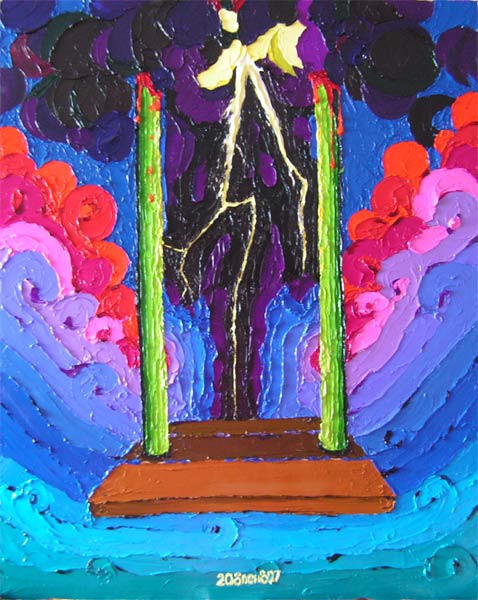 В Москве только что кончилась гроза, на прозрачном небе нет ни единого облачка. Чистый, умытый дождем асфальт усыпан белыми лепестками отцветающих яблонь. 

Я, с наслаждением вдыхая одуряюще – весенний запах вишен, смешивающийся со свежим ароматом цветущих яблонь, везу сына на прогулку. Он весело хохочет, глядя, как веером рассыпаются брызги из-под широких колес коляски. 

На залитой солнцем улице один за другим появляются дети. Те, что постарше – одни. Малыши, одетые в яркие курточки, сидящие в разноцветных колясках совершенно невообразимых моделей - с мамами, молодыми, красивыми и по-весеннему нарядными, в светлых плащах, пестрых джинсах, высоких сапожках…

 На детской площадке сегодня весело – дети, после вынужденного трехдневного пребывания дома из-за непрекращающихся дождей, бегают, смеются, играют в догонялки. Самые маленькие топчутся у песочницы, с интересом глядя на шести-десятилеток.

Молодые мамы сидят на лавочке у песочницы, окутывая своих (и чужих) малышей сизыми облаками сигаретного дыма. Увлеченно беседуют: «Я прямо обрыдалась вся. Такой мультик! Так олененка жалко!» - миловидная пухленькая мамочка, притушив окурок о борт песочницы, быстро поймала малыша, который чуть не ударился носом об этот самый бортик, - «осторожнее, Артем!». «Не говори, я тоже плакала, когда «Бемби» смотрела с Юриком»,- ответила совсем юная на вид мама, которая сидела, закинув стройные ноги в облегающих светло-зеленых, цвета новорожденной листвы, джинсах и ослепительно белых кроссовках на коляску. « А ты что не куришь, Свет? Бросила, что ли?» - спросила у мамы Юрика третья мамочка, чуть постарше, в плаще канареечного цвета, протягивая пакет с игрушками малышке в рыжем комбинезоне. «Тошнит что-то от сигарет», - ответила Света, стряхивая песок со своих белых кроссовок, который летел в разные стороны – Артем старательно стучал совочком по ведру – кулич почти готов. «Опять залетела, что ли?», - ехидно спросила мама в “канареечном” плаще. «Ну да, сил нет никаких. Два месяца назад на аборт ходила и опять!» - Света оглянулась, видимо, в поисках своего малыша, и, увидев его на горке вместе с моим Ефремом, на всякий случай строго крикнула: «Юрик! Иди сюда!» После чего с чувством выполненного долга села на лавку и снова положила ноги на коляску. «Да ты обалдела совсем! Это уже третий после Юрика? Или четвертый?» - мама «рыжего комбинезона», округлив глаза, смотрела на Свету, - «неужели предохраняться трудно?». «Чем? Таблетками гормональными? Нельзя, эндокринолог запретил. А в «резине» не в кайф. И вообще. Хватит мне на мозги капать», - Света встала, взяв изящной рукой с красивыми накладными ногтями ручку коляски, другой, такой же красивой и ухоженной, в бесчисленных кольцах и браслетах - за капюшон своего упиравшегося малыша лет двух, который, видимо, собирался поиграть еще и пошла к подъезду.

Мама Артема, проводив Свету долгим взглядом, сказала: - «Да ладно тебе. Сама что ли абортов не делала?» «Делала. Прошлой весной. Мини, четыре-пять недель было. Но не каждый же месяц!» - мама малышки в рыжем комбинезоне, прикурив, задумчиво посмотрела на небо. «Дура Светка, молодая еще, 22 года. Не понимает, что здоровье свое губит» - мама Артема, кинув сыну мяч, добавила: «Я тоже ходила, зимой. В январе, сразу после Нового Года. А что делать?».

 «Мам! Ты чего? Плачешь, что ли?» - девятилетняя дочка, гремя роликами, подкатила ко мне. От ее пронзительного взгляда не скроешься. «Да, мультик вспомнила… про олененка Бемби», - ответила я, в который раз пытаясь закрепить заколкой непокорную челку дочери. «А! Ясно!» - Марго, понимающе кивнув, вручила мне букет желтых одуванчиков и с грохотом укатила. 

«Мам!» - сын показывал на огромную лужу, в которой появились круги. Странно, ведь еще полчаса назад небо было светло-голубым. Гроза начиналась стремительно. Я смотрела, как крупные капли падают в неуспевшую еще высохнуть песочницу, как мамы собирают ведерки, мячи, формочки, сажают малышей в коляски, как разбегаются детишки постарше…

Через пять минут ливень бил по яблоням, осыпая последние лепестки, и ветви склонялись до самой земли.Доченьки.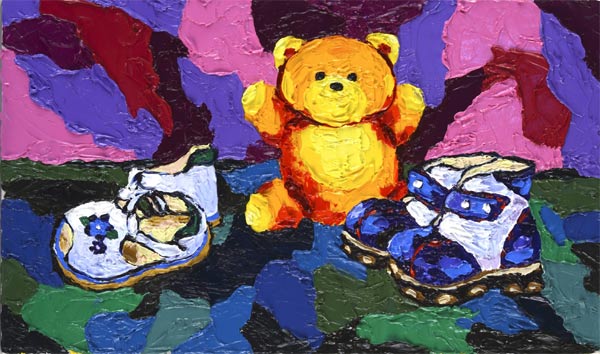 Замуж я вышла рано, еще на первом курсе института, а после летней сессии родился Ромка. Я не могу сказать, что мы с Лешкой собирались стать родителями, просто так получилось. Конечно, я испугалась, узнав, что беременна, безусловно, наши мамы были в шоке, естественно, почти все знакомые крутили пальцем у виска, когда мы с Алексеем в один голос заявили, что ребенку – быть. Тем более, что он, ребенок, уже есть. Моя подружка, соседка по лестничной клетке, Светлана, студентка последнего курса, вообще была в шоке. 
- Ань, ты что? Зачем вам это надо? - спросила она. 
Тогда мы поссорились с ней впервые в жизни. Я не сумела объяснить ни ей, ни остальным, что убить моего малыша для меня – неописуемая дикость, и, вообще, не могла подумать ни о чем подобном. Я чувствовала себя матерью. Очень волновалась, понимая, что возможно, я, восемнадцатилетняя, еще не подхожу на эту роль, но раз малыш уже есть, то иначе и не может быть.
Меня тошнило по утрам, поэтому первую пару я стабильно проводила в туалете. Помню, как хихикали надо мной, беременной, однокурсницы, забегавшие в туалет покурить, как я засыпала на лекциях, как сидела в библиотеке и смотрела в окно на яркий апрельский денек и думала, что мой малыш скоро увидит зеленые листочки, которые, как и он, лежат, уютно свернувшись, и ждут, пока потеплеет. Помню, как снисходительно улыбались преподаватели, когда я сдавала экзамены, будучи уже на последних месяцах… в общем, было трудно, страшно, но все-таки чаще весело, как бывает весело только в молодости.  
Наступил сентябрь. Институт я не бросила – спасибо моей маме, которая почти ежедневно отпускала меня на лекции. Я кормила грудью Ромчика, молока было много, я даже сцеживала, и малышу хватало еды на то время, пока меня не было. Мама ворчала, но иногда отпускала нас с мужем вечером в кино, на концерт или просто побродить по вечерней Москве. Ромка рос веселым, общительным мальчиком, настолько общительным, что по ночам он просыпался по нескольку раз, терпеливо (но не долго) агукал и ждал, когда же мы соизволим подойти к нему. Потом, устав от ожидания, начинал реветь обиженным басом, и мы с Лешкой вскакивали и по очереди качали нашего сына. В общем, не считая бессонных ночей, оказалось, что быть мамой не так уж и трудно. Я успевала и учиться, и встречаться с друзьями и, конечно, заниматься малышом. Муж тоже с радостью возился с ним, он сразу полюбил сына, вопреки заверениям мамы, что, мол, мужчины начинают любить детей, когда тем исполняется лет пять-семь.
В начале второго курса на нашем потоке появилась новенькая, Вика – ослепительная блондинка, ярко накрашенная и броско одетая, которая почему-то сразу «положила глаз» на моего невысокого, нескладного, коренастого, с вечно торчащими в разные стороны волосами Лешку. Не сказать, что меня это сильно злило, но было немного неприятно, когда она своею неторопливой кошачьей походкой подходила к моему мужу, медленно опускала ему руку на плечо и низким медовым голосом, протяжно, произносила:
- Привееет. Меня завтра не будет на первой паре, скопируешь мне лекцию?
- Лешка, добрая душа, обычно соглашался – у нас было принято выручать друг друга с помощью копировальной бумаги (ксерокса тогда еще не было). На меня Вика не обращала никакого внимания, будто я была стеклянная. Иногда мы с Лешкой целовались в столовой, и тогда я замечала блеск злых слез в ее глазах. За Викой ухаживали многие, но моему мужу она была безразлична, поэтому я не волновалась, тем более, что проблем у меня хватало.
В общем, жизнь была насыщенной, и все было хорошо, но у меня стало пропадать молоко, а Ромке шел всего четвертый месяц. Мама сказала:
 - Ничего, это от стресса, из-за того, что ты плохо питаешься. И мы стали прикармливать Рому молочными смесями, и, в конце концов, через некоторое время я кормила сына только утром и ночью. И даже не подозревала, что вновь беременна, потому что мама, бабушка и тетушки заверили меня, что пока кормишь, забеременеть невозможно из-за отсутствия овуляции.
Я долго ни о чем не беспокоилась, пока не поняла, что очень сильно, просто невозможно устаю. И на мне с трудом застегиваются джинсы. Сопоставив еще несколько фактов, я решила пойти к врачу в тот же вечер. 
Из поликлиники я шла, глотая слезы, которые смешивались с редкими огромными хлопьями снега, падавшими с бездонно-черного январского неба.
Лешка почему-то обрадовался, обнял меня и сказал:
- Как здорово, что тебя не тошнило в первые месяцы. 
Маме мы ничего не говорили, пока она не поняла все сама. Ее реакция была неожиданной – она поставила нас перед фактом, что уезжает. Выходит замуж и уезжает. В Москву приезжал ее знакомый, бывшая институтская любовь, ныне разведенный, директор завода в северном городе. Мама показала фотографии коттеджа с гаражом, сауной и зимним садом. 
Весной она уехала, трогательно попрощавшись и обещая высылать нам денег, сколько сможет. У нас и в мыслях не было ее удерживать – я была рада, что мама, которая растила меня без отца, будет счастлива.
Мы с Лешкой и маленьким Ромкой остались одни в огромной сталинской квартире, в которой почему-то быстро начала скапливаться пыль, а в раковине небоскребом громоздились одна на другой немытые тарелки. И всегда нечего было есть. В общем, мамы не хватало.
В институт мы с Лешей ходили по очереди – кто-то оставался с Ромкой. По воскресеньям приезжала бабушка – ворчала, мыла посуду, готовила.
Однокурсницы иногда намекали, что Вика продолжает «клеить» моего Лешку, но мне было совсем не до этого.
Однажды на лекции мне стало плохо, я потеряла сознание. Вызвали «скорую» и меня прямо из института увезли в больницу.
- Поздний токсикоз, истощение, куда смотрели… - ворчала принимавшая меня врач. Я дремала, кружилась голова, и мне было хорошо от мысли, что я, наверное, наконец, высплюсь. Через некоторое время я проснулась от громового: 
- Давление зашкаливает. Будем кесарить. 
Я не помню, что было дальше. Очнувшись поздно ночью от нестерпимой боли в животе, я поняла, что ребенка во мне нет. Страшнее чем в тот момент, мне не было никогда. Эта ужасающая пустота испугала меня так, что я вся покрылась липким холодным потом и закричала.
Медсестра, появившаяся через пару минут, уверила меня, что с ребенком все в порядке, он в инкубаторе,  предупредила, что мне ни в коем случае нельзя вставать. 
Мишенька появился на свет семимесячным, и весил столько же, сколько полуторалитровая упаковка сока «J7». Он провел в детской больнице, куда его привезли из роддома на второй день после родов, почти месяц.
Я, на удивление врачей, пришла в себя довольно-таки быстро. На удивление, потому что операция оказалась очень сложной, в результате которой мне удалили матку. Может, было какое-то осложнение, может, врач неправильно провел операцию – все это в тот момент меня не волновало. Сердце мое разрывалось – хотелось нестись в больницу к Мишеньке и взять на руки Ромчика, который тогда только-только начал вставать на ножки, доверчиво хватаясь за наши с Лешкой пальцы. 
Сессию Алексей сдавал буквально с Ромкой на руках, так как малыша не с кем было оставить. Однокурсники по очереди возили по институтскому скверику коляску с улыбающимся Ромкой, пока Леша, предусмотрительно взяв и мою зачетку, бесстрашно входил в аудитории и выходил с торжествующим видом – сердобольные преподаватели, словно сговорившись, не стали нас «заваливать».
Мишаня был совсем не похож на своего брата: спал все ночи напролет, а, проснувшись, терпеливо ждал, пока я возьму его из кроватки и накормлю, после чего вновь засыпал. Ромка все время пытался схватить Мишеньку – то за носик, то за ушко, но особенно его интересовали глазки братишки, поэтому нам приходилось не выпускать из вида моего старшего (о, как это странно и неожиданно звучало для меня тогда – старшего) сына.
Ромкин день рождения мы встречали всей семьей: Лешка, я, маленький Мишенька, мама, приехавшая со своим мужем. А сам Ромка, который словно понимал, что он является героем дня, бодро вышагивал по квартире, улыбаясь и покусывая неизменную сушку – единственное спасение для его режущихся зубов. 
Мама была категорически против того, чтобы я бросила учебу и уговорила бабулю переехать к нам. 
- Сдашь свою квартиру, накопишь на ремонт и будешь на старости лет жить в нормальных условиях! - убеждала она бабушку. Бабуля, похоронившая дедушку два года назад, давно уже собиралась на пенсию. Она подумала и согласилась. К тому же, окна ее дома выходили на шумный Ленинский проспект, по которому вечно, и днем и ночью, куда-то спешили машины, а подоконники, сколько их не протирай, были серыми от копоти. У нас же сразу через дорогу был небольшой парк и окно бывшей маминой комнаты, предназначавшейся бабушке, выходило в тихий дворик.
Несколько лет пролетели незаметно, как пролетает летняя ночь, как высыхает утренняя роса от ярких солнечных лучей. Мы с Лешкой заканчивали институт. Светлана вышла замуж за парня, с которым встречалась больше года, – известного на весь район фарцовщика Кирюху и родила дочку Ксению. Девочка всего на полгода была младше нашего Мишеньки. Света иногда «подбрасывала» Ксюню нам, и бабушка с удовольствием возилась с тремя малышами. Светлана тоже часто брала моих мальчишек к себе. Дети были почти неразлучны.
Во время зимней сессии я заметила, что Вика, которая с  четвертого курса вроде успокоилась и перестала уделять внимание моему мужу, очень плохо выглядит, ходит заплаканная. Девчонки сказали, что они пытались ее разговорить, но она молчала. Тогда мы всей группой попросили Лешу поговорить с ней. Он пригласил ее после лекций в маленькое кафе возле института, а я демонстративно ушла домой – сказала, что тороплюсь в поликлинику с Мишей, тем более, что это было правдой. 
Вернувшийся вечером Алексей выглядел потрясенным, Вика прорыдала у него на плече четыре часа. Оказалась, что она на шестом месяце беременности. Судя по словам Вики, она поняла, что быть с Лешей ей не суждено, и попыталась устроить свою личную жизнь. Виктория стала встречаться с немцем лет сорока, который регулярно, каждые две-три недели в течение года приезжал в командировки. Фред, как рассказывала Вика, носил ее на руках, поэтому даже мысли не возникало, что он давно женат и имеет пятерых детишек. Узнала об этом Вика слишком поздно. Виктория ведь вполне сознательно забеременела и собиралась сообщить об этом Фреду, но тот почему-то не появлялся в Москве почти три месяца. Когда, наконец, он приехал и позвонил ей, Вика примчалась и сразу «обрадовала» будущего папу. Но Фред не обрадовался. Он грубо обругал Вику и прогнал ее, правда, предварительно дав денег на аборт. Однако на пятом месяце аборт без медицинских показаний делать никто не брался. Нашлась лишь какая-то сомнительная акушерка, к которой Вика решила обратиться только в крайнем случае. А деньги Фреда она быстро истратила. Родители Вики жили в Смоленске, поэтому, конечно же, ничего не знали о случившемся. И вот уже три недели Вика не имела представления о том, как ей быть. Становиться матерью она не желала категорически – ребенок без отца был ей не нужен. Малыш изначально являлся «ступенькой» к замужеству в Германию, Вика хотела осчастливить взрослого мужчину, у которого, как она полагала, еще нет детей, но Фред лишь разозлился: шестой ребенок от любовницы совсем не входил в его планы. Лешка попытался уговорить Вику оставить малыша, но столкнулся с яростным выпадом:
- Кому он нужен, этот ребенок?!? Тебе? Вот и забирай! Но сначала стань ему отцом, потому что позориться – рожать без мужа - я не буду!
- Так жаль малыша… - закончил Лешка свой рассказ. А во мне будто бы что-то перевернулось. Не знаю, может потому, что я никогда больше не смогу стать матерью, хотя очень молода, а возможно, из-за того, что меня, беременную, поддерживал отец моих детей, мне было очень жаль Викторию. Я решила поговорить с ней и, во что бы то ни стало, помочь сохранить жизнь ее малышу. 
На другой день после лекций я подошла к ней и спросила, чувствует ли она, как шевелится малыш. Вика сразу же разозлилась и ответила, чтобы я не лезла не в свое дело. - Может, я чем-то могу тебе помочь? - спросила я. 
- Конечно, можешь. Отдай мне своего мужа, - злобно, сквозь зубы, прошипела она, глядя мне в глаза. Не зная зачем, я ответила: 
- Ради твоего ребенка – я согласна.
В тот же вечер я, плача, уговаривала своего любимого Лешку, отца наших сыновей, жениться на Виктории. 
- Ну, знаешь… Я же не вещь какая-нибудь. Не могу. Не хочу, в конце концов. Я люблю только тебя и хочу быть с тобой. Давай усыновим Викиного ребенка. 
- Ты не понимаешь – рожать без отца ей стыдно, она скорее убьет ребенка, чем родит! К тому же усыновлять нам никто не даст, ведь мы еще молоды, не работаем и у нас двое маленьких детей. А даже если и попробовать -  сколько пройдет времени, прежде чем все документы будут готовы . Малыш проведет в Доме ребенка не менее полугода!
Я, сама не зная почему, любила в тот момент малыша Вики больше всех – больше Лешки, может, даже больше, чем Рому с Мишей. Вдруг меня осенило, и я перестала рыдать:
- Леш! Она же стесняется рожать малыша без отца. А что, если ты просто признаешь себя отцом ее ребенка? 
- Ну, если не надо жениться, я согласен, - обняв меня, покорно сказал Алексей.
На другой день я не пошла в институт, договорившись с Лешей о том, что он попробует решить все с Викой без меня. 
Домой Алексей вернулся злой, с покрасневшим лицом. Рассказал, что Вике идея понравилась, но она предупредила, что растить малыша не будет. Если мы так переживаем за этого ребенка, она откажется от него в пользу отца, то есть Лешки. Я захлопала в ладоши, обняла любимого и закричала: 
- У нас будет малыш! Как здорово!
Леша помолчал пару минут и, когда я перестала прыгать от радости, сообщил, что весь поток теперь знает, что у Вики будет ребенок от него.
- Представляешь, какими глазами на меня смотрели все однокурсники и преподы!
Из-за этой истории Лешка не получил красный диплом, хотя шел на твердое «отл». Преподаватели явно занижали ему оценки и осуждать их мы не имели права – аморальный тип, отец троих детей в двадцать два года… Вике почему-то нравилось издеваться над нами, она будто бы мстила за свою не сложившуюся жизнь. На меня же поглядывали с брезгливой жалостью. Нам хотелось поскорей закончить институт, чтобы никого не видеть, не слышать сплетен и любопытных взглядов, мол, посмотрите, они все еще вместе! Неужели Анька потерпит такое?
Самое неприятное было, когда об этом узнала бабушка. Во-первых, она не смогла простить Лешке его мнимой измены. Во-вторых, категорически не хотела принимать будущего ребенка: 
- Гони его, Анна, вырастим Ромочку и Мишу сами. 
Алексей ходил с потемневшим лицом. Мне было безумно жалко Лешку и бабушку, но я и Алексей сошлись на мысли, что жизнь ребенка стоит того. К тому же мы решили никому никогда не рассказывать о том, что Алексей не отец этого ребенка. Чтобы ни у моей мамы, ни у бабушки не возникло искушение советовать нам отказаться от малыша, и впоследствии ребенок не чувствовал бы себя сиротой. А прощать или не прощать измену мужа – это уж мое личное дело, сказала я бабушке и Свете, которые не прекращали давать мне советы.
В мае Вика родила очаровательную девочку. Все оказалось просто -  Вика оформила отказ от ребенка в пользу отца, и у нас появилась Машенька. 
Бабушка, увидев, с какой любовью я переглаживаю пеленки и что мои намерения насчет девочки серьезны, обиделась настолько сильно, что собрала свои вещи и уехала под Нижний Новгород, к тете Вале.
Защитить диплом нам помогла Светка, которая была в шоке от происходящего, но все-таки терпеливо сидела со всеми детьми – с Ромкой, Мишей, своей Ксюней и новорожденной Машенькой.
Маша оказалась очень спокойной девочкой, словно чувствовала, что она в этом доме на правах гостя, будто бы понимала, что нам сейчас совсем не до нее – защита диплома. К тому же уехала бабушка, а Ромчик с Мишаней как назло без конца все раскидывали, вытаскивали посуду из кухонных шкафчиков, вываливали одежду из комода, рвали тетрадки с нашими лекциями, а Ромка умудрился разрисовать титульный лист моей дипломной работы.  
Машеньку я полюбила сразу. Я смотрела на крошечное личико, и сердце мое сжималось от мысли, что ее могло бы не быть. Я чувствовала, что она – моя дочь. Моя – я выносила ее сердцем. Просто произошла нелепая ошибка, и моя Манюня была выношена в животе другой женщины. Она даже похожа была на меня – те же темные кудряшки и карие глаза. Впрочем, Вика тоже была кареглазой, а волосы всегда осветляла.
На мою радость, Вика ни разу не попыталась увидеть дочь, и после защиты диплома мы больше не встречались.
Оставшуюся часть лета мы с Алексеем провели с детьми, я даже нашла время обойти всех врачей и устроить Рому и Мишу в садик. Леша занимался поиском работы, но долго искать не пришлось – ему предложили хорошее место по специальности.
Наступил сентябрь. Эта осень была одной из самых счастливых и спокойных в моей жизни. Утром Алексей отводил сыновей в садик, вечером, после работы, забирал, а мы с Машенькой оставались вдвоем. Маша ползала по квартире, а я успевала и постирать, и приготовить, и даже сшить детишкам красивые одежки. Шить я любила с детства – все мои куклы были необычайно красивы благодаря мне и маме, которая терпеливо учила меня пользоваться иголкой, а потом и швейной машинкой. 
Часто ко мне заходила Света, которая последовала моему примеру и отдала в садик Ксюшу. Она рассказала, что ее муж, Кирилл, подумывает об открытии собственного бизнеса - очень популярные джинсы пользовались огромным спросом, но были сложности: где закупать, на что, и как привезти? 
- А зачем везти? - спросила я и протянула очаровательные джинсики, которые закончила шить час назад. - Это Мишкины, а Ромчик в своих уже неделю ходит в сад! - гордо сказала я.
Вечером Света пришла к нам со всей семьей. Ксюня сразу бросилась в детскую к мальчишкам, а Кирилл схватил и стал поглаживать и ощупывать джинсы, внимательно осматривая каждый шов. 
- Ни фига себе! Отпад! Где ты такую ткань достала? - Он посмотрел на меня горящими глазами. 
- Ну ты чего, Кирюх, с луны свалился? В «Мире тканей» есть все что угодно, даже лейблы! - пожав плечами, ответила я.
Спустя несколько месяцев «американские» джинсы моего производства лежали почти во всех московских комиссионных магазинах. Вернее, никогда не лежали. Их покупали в тот же день. Света ездила за тканью, забирала детей из сада, кормила Машеньку из бутылочки, а я шила, шила, шила…
Когда Машуне исполнился годик, неожиданно вернулась бабуля, какая-то умиротворенная и спокойная. Бабушка рассказала, что соседкой тети Вали оказалась матушка, которая со своим мужем - священником, тремя детьми, старенькой мамой и двумя собаками жила в соседнем доме. Она и матушка Наталья подружились, и бабуля стала регулярно посещать храм. Вместе с бабушкой в доме появились иконы, чистота и пироги. Бабуля, похоже, приняла Машеньку и простила Алексея.
Когда Ромка пошел в первый класс, у нас уже была своя небольшая фабрика: Кирилл арендовал подвал на соседней улице. Я шила, обучала работниц, помогала им, если возникали сложности. Проблем со сбытом не было – Кирюха в продажах был «как рыба в воде», ну и я, соответственно, занималась своим любимым делом.
А вот Светлана, педагог по образованию, так никуда и не устроилась – платили мало, а «горбатиться за три копейки», как она выражалась, в ее планы не входило. Тем более, что Кирилл приносил домой достаточно денег: был сделан ремонт, куплены две машины, спальня «Кармен» и кухня из дуба. Я стала замечать, что от подруги часто пахнет алкоголем.
Мы тоже жили неплохо. Леша работал, а у меня хватало время на детей, так как работы стало меньше – швеи, которых нанял Кирилл, работали хорошо, а те, кто работал плохо, постепенно отсеялись. 
Благодаря моей работе мы с детьми каждое лето ездили на море. Обычно добирались на поезде, но в то лето решили самолетом – пусть денег больше уйдет, но три лишних денька дети на солнышке погреются, а не будут трястись в душном купе. Мишаня боявшийся почему-то самолетов, как огня, устроил настоящую истерику. Плакал, стучал кулаками:
- Не поеду, и все! 
Убедила его бабушка. Она вложила Мише в ладошку иконку со словами: 
- Это Архистратиг Михаил, твой Ангел-Хранитель, Он спасет тебя от любой беды. С ним ничего не бойся. 
- Правда? - спросил Миша, с надеждой и удивлением глядя в глаза бабушке. 
- Вот увидишь – ничего не случится», - заверила его бабуля. 
Мишенька весь полет сжимал в руке иконку и, когда мы сходили с трапа, он выглядел изумленным и счастливым. С тех пор Миша с иконой не расставался, разве что в садик ее не брал, но, войдя в квартиру, сразу бежал к иконе, становился на колени и шепотом рассказывал, как прошел его день.
Через год, когда Миша пошел в первый класс, я почувствовала неладное. Кирилл не появлялся полмесяца и, похоже, дальше решил все делать без меня. Света, зайдя в гости, лишь подтвердила: 
- Ну да, коллектив у него дружный, девчонки работают и уже вполне могут справляться без тебя. Зачем ему лишние деньги тратить – тебе платить?
Я выслушала ее молча, подперев ладонью щеку, едва сдерживая слезы.
Вечером пришел Лешка, обнял меня и сказал: 
- Солнышко, не расстраивайся! Я-то работаю! Ну не поедем больше в Сочи и не купим, как у Светки, «Кармен». У нас и так все есть, правда? 
Я согласилась и поняла, что действительно, ничего страшного не произошло. Подумаешь, потеряла работу. Главное, что все мы живы и здоровы. 
Прошло почти десять лет. Дети подросли. Ромка заканчивал школу, серьезно занимался боксом, бренчал на гитаре, встречался с девушкой из параллельного класса, иногда гулял допоздна, а мы с бабушкой сидели на кухне до его прихода и пили валокордин. Миша, после того случая с иконой, сильно изменился. Из беззаботного мальчишки он превратился в серьезного маленького мужчину. По воскресеньям ходил с бабушкой в храм на службу, а год назад стал алтарником. Решил, что когда вырастет, непременно будет священнослужителем. Бабуля им очень гордилась. С Машенькой не было никаких проблем – ласковая и послушная, она отлично училась, сама ходила в музыкальную школу, пыталась шить и с удовольствием помогала мне и бабушке по хозяйству.
Соседка Светлана и ее муж Кирилл уже лет пять или шесть жили очень бедно. Фирму пришлось закрыть по каким-то не известным мне причинам через год после того, как я вынужденно уволилась. Мы почти не общались. В последние года два они, не прекращая, пьянствовали, и мне было очень жаль Ксюшу, иногда она даже ночевала у нас. Девочке жилось трудно. Никто о ней не заботился, не проверял уроки, а полгода назад она, похоже, связалась с какой-то сомнительной компанией. В последнее время мы даже старались не пускать Ксению к нам - после ее ухода в доме всегда что-то пропадало. Я думала, что девочке нечего есть, и скрывала от Лешки пропажу золотого перстня с сережками, а бабушке, которая давно искала свой кулончик, говорила, что я где-то на днях его видела, то ли в комоде, то ли в шкатулке…
В один из вечеров, около полуночи, мы с  Лешкой возвращались из гостей. На лестнице сидела Ксюша и горько плакала, ее худенькие плечи сотрясались от рыданий. Быстро протолкнув Лешу в квартиру, я подошла к девочке и обняла ее. 
- Ксюнь, ты чего? Что опять случилось? Пойдем к нам? 
Ксения обхватила меня и зарыдала еще сильнее. 
Спустя полчаса, все еще всхлипывающая Ксения, стуча зубами о края чашки с чаем, призналась, что беременна и срок – всего лишь два месяца. Кто отец ребенка, она не знает – встречалась сразу с несколькими… Родители не в курсе, да если бы и узнали, денег на аборт бы не дали, потому что их, денег, все равно нет… Я слушала и делала вид, что протираю стол. Терла, терла непослушными руками, стирала несуществующие пятна и не знала, что ответить девочке. 
- Ксюнь, давай поговорим утром», - в конце концов сказала я фальшиво бодрым голосом.
Уложив ее, я привычно открыла новый пузырек валокордина. Все уже давно спали, а я понимала, что не усну – буду думать о Ксении, которая росла с моими сыновьями, на моих глазах, и о ее ребенке. О том, увидит ли он это солнце. Это небо. Будет ли хохотать над незадачливым Волком из  всеми любимого «Ну, погоди!» Прочитает ли сам, без помощи, первое слово. И интересно, в каком возрасте он, этот ребенок, впервые полюбит? Этот ребенок. Он уже есть, он уже два месяца существует! Несмотря на то, что еще вполне можно успеть сделать аборт. Со Светкой, мамой Ксении, говорить бесполезно. Она совсем спилась. Да и в былые времена ее отношение к аборту было такое же, как у многих – как пойти, например, и удалить ненужную бородавку. Обхватив голову руками, я сидела до рассвета и думала о том, что можно сделать, чтобы малыш остался жить.
За час до звонка будильника я разбудила Лешку. Мы сели и я, морщась от слишком крепкого, кофе, поведала ему о случившемся. 
- Ань, откровенно говоря, не знаю, что тут можно сделать. Я без понятия. Подумай сама. Если даже мы с тобой поступим так же, как с Манюней, если я признаю себя отцом ребенка Ксеньки, меня просто посадят! Ей же всего пятнадцать лет! 
- Тогда Ромка! - воскликнула я. 
- Аня. А ты уверена, что ребенок Ксении будет нормальным? Ты знаешь, с кем общалась Ксенька? Это уже не та шустрая смешливая малышка, которая все вечера напролет после детского садика просиживала у нас! И Ромка, Ань, это совсем не я…
Отодвинув чашку с недопитым кофе, я встала и пошла будить Ромку. Поднимала я его минут десять. С трудом проснувшись, Роман, в плавках, потирая глаза, сел на табурет:
- Ну что у вас случилось?
Я молча вынимала посуду из посудомоечной машины, пока Алексей рассказывал про Ксению, умолчав, естественно, о нашей Маше. Когда Леша закончил, Ромка обалдело спросил: 
- Да вы чего? Я же с Настькой уже три месяца встречаюсь! И зачем мне это надо, вообще? 
- Ром, ты потом откажешься от ребенка, а мы оформим опеку без проблем, как кровные дед с бабушкой! 
- Не, вы сдурели совсем! Зачем вам это надо? 
- Малыша спасти надо, - терпеливо сказала я. 
- Да знаете, сколько абортов делают? Всех не переспасаешь! А Ксюха вообще наркоманка! Вы что, обалдели? Зачем вам урод нужен? 
- Как наркоманка?»- ошалело спросила я. 
- Ты что – не в теме? Мам, ну ты ваще с луны свалилась - Ромка посмотрел на меня с какой-то жалостью. - В общем, я в этом не участвую.
- Я согласен, - в дверном проеме стоял бледный Миша, который, видимо, давно проснулся и слышал весь наш разговор. «Ну, вы больные!» - Ромка встал, отодвинул ногой табурет и вышел из кухни, сильно толкнув брата плечом. Миша не пошевелился. Я подошла и обняла своего младшего сына, а Алексей угрюмо встал, молча собрался и ушел на работу.
Дальше начался кошмар. Проснувшаяся Ксения, избегая разговоров о беременности, начала просить у меня деньги, я предлагала ей еду, предлагала купить одежду, но она просила денег, не объясняя, впрочем, на что. 
- Что, Ксюх, на дозу надо? - Ромка, скрестив руки на груди, смотрел на Ксению с презрением. 
- Дурак! - зарыдала она, и я вытолкнула Рому из комнаты. 
Ксения билась в истерике, и я не знала что делать. Через пять минут вновь зашел Ромка и протянул распечатку: 
- Мам, вот адрес и телефон наркологической клиники, скачал из Интернета. Звони. Если реально хочешь ей помочь. 
Спустя несколько часов, определив Ксению в клинику и поговорив с врачом, я заехала за Лешей. Мы сидели в китайском ресторанчике и я начала рассказывать. Ксения, как сказал врач, вполне может вылечиться. 
- Стаж небольшой – месяца три. Дозы маленькие. Лечение, правда, стоит недешево. По поводу беременности – сделали ультразвук, срок, оказывается, уже четыре месяца, а не два, как говорила Ксюша. То есть она скрывала от меня реальный срок, надеясь получить деньги на аборт. 
- На аборт ли? Может, на дозу? - спросил Алексей. 
Я, вздохнув, кивнула, и через пару минут закончила рассказ, обрадовав Лешку, что с малышом, скорее всего, все в порядке, видимых отклонений нет. Обещали ставить капельницы, чтобы «поддержать» ребеночка. Навестить Ксюшу можно дня через три.
В четверг я сидела у Ксении в палате. Она с ненавистью смотрела на меня, покусывая уголок пододеяльника, и я не узнавала милую девочку, с которой играли в прятки мои мальчишки.… Не буду пересказывать весь наш с ней разговор, он был слишком долгим. Скажу лишь, что мы договорились о том, что Миша признает себя отцом будущего ребенка, а Ксения, выписавшись из клиники, уедет к тете Вале под Нижний Новгород, подальше от компании наркоманов. А перед родами вернется в Москву. Я была счастлива, что мне удалось убедить Ксению сохранить жизнь малыша.
Бабушка, конечно, узнала обо всем случившемся. Сказать, что она очень переживала – это не сказать ничего. Оказалось, настоятель храма благословил Мишу поступать в Духовную Семинарию после окончания школы, чтобы он стал священником, а теперь, из-за произошедшего, это невозможно. Бабушка настолько была потрясена этим, что попала в больницу с сердечным приступом. Ромка злился на меня. Алексей – тоже, хотя не показывал вида. Он очень уставал в последнее время, а тут еще деньги, отложенные на покупку новой машины, пришлось потратить на реабилитацию Ксении. Миша был молчалив, выглядел совершенно подавленным, но не отказался от своего «отцовства». Приходил из школы и, переодевшись, уходил в храм, возвращался домой вечером, зажигал лампадку и долго молча стоял перед иконами. Я пыталась поговорить с ним, но он отвечал односложно, и беседа как-то сама собою прекращалась. Одна лишь Машенька поддерживала нас с Алексеем. Она ездила в больницу к бабушке, мыла посуду, и, за что я была ей очень благодарна, садилась рядом, обнимала меня, и мы с ней долго сидели, разговаривая о чем-то незначительном…
Через три недели мы с Лешей забрали Ксюшу из больницы и отвезли ее в деревню.  Купили компьютер, чтобы ей не было одиноко. Тетя Валя, мамина сестра, и матушка Наталья, которым я передала все рекомендации врача, обещали присмотреть за Ксенией. У матушки Натальи две старшие дочки были ровесницами Ксюши, и я надеялась, что скучать она не будет.
Прошло два месяца. Ксения поправилась, порозовела – деревенская жизнь пошла ей на пользу. Она увлеклась плетением корзин – муж тети Вали подрабатывал таким образом. Ксения плела смешных куколок, сооружала для них домик.
Бабушка вышла из больницы осунувшаяся и бледная. Со мной, Лешей и Мишей практически не разговаривала, сидела, закрывшись в своей комнате. Общалась только с Ромкой и реже – с Машенькой. 
Когда Ксения была уже на девятом месяце, она звонила нам каждый день, порой по нескольку раз, говорила, что скучает по дому, по маме, по Москве, и мы с Лешкой смилостивились и решили ее забрать раньше, чем планировали. Вроде все было нормально, срыва не предвиделось.
Если бы я могла знать, что делаю это зря! На другой день после нашего приезда, вечером, Ксюши не стало. Она, вопреки моим предупреждениям, встретилась со своей компанией, где ей предложили дозу, а она не отказалась.  От наркотика Ксения впала в кому и умерла через несколько часов, а ребенка чудом спасли. Малышка появилась на свет очень слабенькой, но выжила несмотря ни на что.
Мы с Лешкой легко удочерили Ксюшину дочку, ведь Миша официально подтвердил себя отцом новорожденной девочки и передал опеку над ней нам, так как являлся несовершеннолетним. Света и Кирилл беспробудно пили, и их ничего не интересовало.
Сейчас, пять лет спустя, весь пережитый кошмар воспринимается уже не так остро. Расчесывая непокорные ослепительно-белые волосы пятилетней Катюши, нашей с Лешкой любимицы, я не понимаю, как могла жить раньше без моей ласковой девочки, без моей доченьки. Какая была бы жизнь, если б ее не было? Не знаю.
Наша Машенька выросла красавицей и умницей. Учится только на «отлично», собирается поступать в консерваторию. Она обожает сестричку, заботится о бабушке.
Миша все-таки поступил в семинарию. В следующем году заканчивает. Год назад женился на чудесной девушке. Она – реставратор икон. Через два месяца у нас будет внук. Или внучка.
Рома расстался с Настей, женился на ее подруге, окончил институт, давно работает – ремонтирует компьютеры и неплохо зарабатывает. Живет у жены.
У мамы все хорошо. Приезжает к нам каждые два-три месяца, а раз в год, летом, мы выбираемся к ней.
Бабушка стала совсем старенькая, чаще всего сидит в тишине одна, вяжет, или, просто улыбаясь, смотрит в окно на наш старый московский дворик, где, медленно кружась, осыпается пух с тополей…РАССКАЗЫВанечка.27 сентября 1971 года. Утро.
Солнечный свет бил из окна. Пыльное стекло, решетка, облупившийся подоконник – все выглядело каким-то праздничным.
Это сентябрьское утро было почти обычным и ничем не отличалось от других, монотонных, спокойных утренних часов. Разве что было каким-то особенно светлым. Пожелтевшая листва отливала золотом, солнце сияло, и, казалось, даже воздух был золотым.
С утра в наш магазинчик почти никто не заглядывал, разве что Колян и Толян, или сразу оба. За водкой, разумеется.
- Доброе утро, барышни! – Колян, как всегда, был учтив.
- Как обычно? – спросила я.
- Разумеется.
Нарочито громко я поставила на прилавок бутылку. Колян, оглядевшись испуганно и обреченно, взял ее и, с укором посмотрев на меня, произнес:
- Премного благодарен.
Хлопнула дверь, и мы с Любой остались одни.
- Теперь, небось, до обеда никого не будет, - лениво зевнула она.
- Пьет Николай, а что сделаешь? Жаль, хороший мужик.
- Хороший. Все они хорошие, - горестно вздохнула Люба.
- Любань, не начинай! Даже не вздумай!
- Тебе-то везет. У тебя муж какой-никакой есть… ох… опять.
Люба, присев, обхватила обеими руками округлившийся живот.
- Любань! Ты чего? Ты чего, а? Рожать, что ли, сегодня надумала? – закричала я.
- Ооо… не знаю. С ночи еще боль ноющая появилась, - прокряхтела Люба.
- Ты ж рожаешь, милая! – сказала я, взяв ее за плечо.
- Нет, кажется, нет. Вроде отпустило… 
Час спустя Саша, мой муж, и я, везли Любаню на старой отцовской «Волге» в Москву.

15 апреля 1971 года.
Люба, моя двоюродная сестра, сидела на тахте, поджав ноги, и курила.
- О чем же ты думала? О чем? Четыре месяца! Голова-то на плечах имеется?
- Катя, ну ты же знаешь, что у меня дис-функ-ци-я! «Дела» приходят нерегулярно! – ответила Люба, затушив сигарету.
- Не переживай ты так. Ребенка я все равно не оставлю. Ты же мою мамочку знаешь, - усмехнулась она.
Мать Любы, Татьяна, родная сестра моей покойной мамы, была женщиной набожной, и каждое воскресенье ходила в церковь при женском монастыре, который находился в нашем поселке. Всегда очень строгая, она без конца «пилила» Любу, из-за чего та ушла из дома в 16 лет, поступив после восьмого класса в училище, где ей дали койку в общежитии. 
Некоторое время тетя Таня сокрушалась, но потом совершенно справедливо решила, что «остается только молиться», и оставила в покое свою заблудшую дочь. Естественно, о «похождениях» Любы она ничего не знала, так как на лавочке у подъезда не сидела, сплетни не слушала – тихо, боком, проходила мимо участливо глядящих на нее соседок, едва кивнув им.
- Любочка! Ты с ума сошла! Как это – «не оставлю»? Уже четыре месяца! - искренне удивилась я.
- Да что ты пристала! – Люба, наконец, зарыдала.
- Кто отец? – спросила я.
- А то ты не знаешь, - ответила Люба, вытирая накрашенные глаза рукавом блузки.
- Люба!!! Так ты что… ты с ним продолжала… ну, ты и дурочка! – не выдержала я.
Люба, перестав плакать, встала и, схватив сумочку, побежала в коридор.
- Стой, Любань, ну стой. Не обижайся, пожалуйста, и пойми – я ведь тоже в шоке.
С Арменом Люба встречалась два года, уже успела сделать от него аборт, и вот сейчас снова… и уже четыре месяца.
Армен с женой и двумя дочками-погодками переехал в наш поселок около трех лет назад. Жена Армена, Тамара, тихая несчастная женщина, работала воспитателем в детском саду, куда ходили мои младшие сыновья. Она, конечно же, знала, что моя сестра Люба встречается с ее мужем, но относилась к этому внешне спокойно, хотя в глазах ее чувствовалась боль и немой упрек.
Сколько раз я уговаривала Любу прекратить эти отношения, сколько раз она говорила мне, что больше не встречается с Арменом, и сколько раз моя подруга Люська «открывала глаза» на Любину бесконечную ложь!
Обхватив голову руками, я сидела и думала. Аборт – это уж слишком. Этого нельзя допустить. Хватит с Любы и того аборта, после которого началась дисфункция, постоянные депрессии и истерики. Я любила свою сестру, с которой мы были очень дружны, провели вместе практически все детство. И даже сейчас работали вместе – продавщицами в самом большом магазине нашего поселка, Люба – в отделе промтоваров, а я – в продуктовом. 
Сестру надо было выручать, и тетю Таню тоже – иначе с ней случится сердечный приступ. Как же быть?
С Любой мы всегда были очень похожи, только она была повыше ростом, худенькая, глаза у нее были светлее, и волосы короче. Она была моложе меня на четыре года, и так сложилось, что я была всегда ответственной за нее – иначе и быть не могло. Надо заметить, что я гордилась, даже упивалась своей ответственностью и своего рода «правильностью». Мне, что скрывать, нравилось, что, по сравнению с сестрой, у меня, как говориться, «все в порядке»: муж, дом, дети.
Мысль, которая пришла мне в голову была неожиданной. 
- Любань, родишь по моему паспорту, ребенка я возьму. Только чтоб девочка была! – погрозила я ей пальцем.
Люба ошалело посмотрела на меня:
- Сдурела, что ли? У тебя четверо мальчишек, куда вам?
- А что ты предлагаешь? Аборт – плохо, и – не спорь – поздно. Одного аборта тебе на всю жизнь хватило – со здоровьем и головой проблемы, да и мать твоя не переживет, если узнает. А мне –то что? Одним больше, одним меньше. Вещичек детских много осталось, Саня мой детей любит. Ты иногда посидишь с маленьким, правда? Ясли открыть к следующей осени обещают – справимся, - бодро ответила я.
Пожав плечами, Люба ответила:
- В принципе, как знаешь. Мне и самой на аборт идти не хочется. Как подумаю, что кроху во мне растерзают – лучше уж руки на себя наложить…
Люба, заморгав, вытащила очередную сигарету из пачки.
- Ну, нет, Любаня. Не кури. Нечего дитя гробить, - я, выхватив сигарету, разломила ее пополам.
Полчаса мы с Любой, обнявшись, рыдали и думали, как поступить. В конце концов, решили пока ничего не говорить никому: ни Сане, ни сыновьям, ни, тем более, матери Любы, Татьяне.
***
Несколько месяцев пролетели, словно неделя. 
Люба, легкая и грациозная, стала чуть медлительнее и неповоротливей, но живота практически не было видно. На пляж она не ходила, скрывая округлившуюся талию, а вот курить не бросила, как только я с нею не ругалась.
А мне даже обманывать, симулируя беременность, никого не пришлось - после четырех родов я так и не похудела, и, что беременная, что не беременная - выглядела почти одинаково. Третьего и четвертого сына я выносила и родила практически незаметно для всех, не афишируя свое «интересное положение». В поселке уже привыкли к моим беременностям и называли меня не иначе, как «мать-героиня», ожидая в любой момент очередного ребенка.
Сане, конечно, мы все рассказали. Муж мой был, что называется, «ни рыба ни мясо» и все воспринял со спокойным безразличием, лишь слегка удивившись.
- Ну… я не знаю, думайте сами, - ответил он, и взялся за свою фею в кокошнике: все свое свободное время Александр занимался чеканкой. Фигуры обнаженных девушек и необыкновенной красоты птиц висели на стенах нашего дома. И не только нашего, а, пожалуй, в каждом доме, в каждой квартире маленького поселка, где все друг друга знали и дружили с самого детства.

27 сентября 1971 года. День.
Трясясь и пыхтя, машина, на предельной скорости 80 км.в час, мчалась по неровному асфальту. До Москвы было, в общей сложности, 3 часа пути.
Я судорожно рылась в сумке – не было паспорта. Не было – хоть убей. То отделение, где он лежал, почему-то было пустым. Я посмотрела в зеркало на Любу, которая, корчась от боли, сидела на заднем сиденье. Свой паспорт, по которому должна была лечь в роддом Люба, я, видимо, забыла дома.
- Саня, я паспорт забыла, что делать? – спросила я мужа.
- Не знаю. Думай сама, - сказал он, глядя вперед, на дорогу.
Возвращаться было нельзя – не успеем. Судя по всему, Люба должна вот-вот родить.
- Любаня, слушай – я повернулась к сестре, - пойдешь в роддом одна, без документов, я забыла паспорт. Я забыла свой паспорт, слышишь? Скажи, что в гости к подруге приехала, и схватки начались. А паспорт мы тебе завтра подвезем. Прости, Люба…
- Ты сдурела…ааа… не могу, больно… А если меня не примут? – простонала Люба.
- Куда денутся? Не имеют права. Ты же вот-вот родишь. 
Минут через двадцать Саня остановил машину. 
Люба вышла и поплелась, держась обеими руками за низ живота, к двери, на которой было написано «Приемный покой», а мы с Саней поехали на Проспект Мира, где, в огромной коммунальной квартире, пустовала комната – наследство, оставленное Сашиной бабушкой, умершей год назад. В той квартире, состоящей из трех комнат, жила еще одна старушка, древняя и почти глухая, которой ни до кого и ни до чего не было дела.
- Все. Ты езжай домой. Антошка, наверное, детей из сада скоро забирать пойдет. Покормишь их, еда в холодильнике. А я тут побуду. Буду ждать, когда Любаня позвонит.
- Катерина. Я вынул твой паспорт. Подумай хорошенько. Зачем нам это надо?
Услышав это, я оцепенела.
- Как ты мог! Ты с ума сошел! Зачем ты это сделал!?! Завтра же привезешь мой паспорт!
- Хорошо. Как знаешь, - ответил Саня.
- Утром отправь детей в школу и садик, и приезжай завтра. Возьми отгул. Паспорт не забудь, а не то я с тобой разведусь!
- Ладно, - обреченно ответил Саня, и, чмокнув меня, вышел из комнаты.
Оглядевшись по сторонам, я вздохнула – кругом была пыль. Занавески, серые, словно грязные половые тряпки свисали с окна, стекла, мутные от копоти, почти не пропускали свет - окна выходили на Проспект Мира…
Стараясь унять волнение, я стала убираться в комнате. 
Уже стемнело, когда раздался звонок в дверь. На пороге стояла Люба. Лицо ее было бледным.
- Ты? А где ребенок?
- Родился. Я родила почти сразу, как поступила. Потом очухалась, выкрала свои вещи и приехала, - сказала Люба, вздрагивая.
- А ребенок?!? - закричала я.
- Катя, давай оставим все, как есть. Документов нет – меня никто не найдет, - сказала Люба, умоляюще посмотрев на меня.
- А ребенка что – бросим? Сдурела? Кто родился?
- Мальчик, - ответила Люба и вздохнула.
- Мальчик… обалдеть. Ну, ладно – хорошо. Хорошо, что платьица покупать не надо, - сказала я и улыбнулась.
Через час я вернула Любу обратно в роддом. Никто не заподозрил ее отлучки: Любаня без особых услилий влезла в окно первого этажа, откуда и сбежала – через туалет.
На другой день Саня под видом мужа навестил Любу, передал ей мой паспорт, а еще через четыре дня Люба, держа на руках крошечного сына, сидела в чисто прибранной комнате на Проспекте Мира.
- Почему маленький такой? Два с половиной килограмма. Говорила – не кури! – сказала я, покачав головой.
- Катя, все, я поехала, - сказала Люба, положив ребенка на старенький диванчик.
- Как? Куда? – спросила я, вытаращив от удивления глаза.
- Домой.
- Ты чего? Я всю жизнь решаю твои проблемы, а ты? Ведь это же твой ребенок?!?
- Но ты сама предложила решение этой проблемы. Теперь он – твой.
- Да, но ты же мать! Как назвала-то?
- Как угодно – хоть Ваней, - сказала Люба, вытащила из сумки пачку сигарет, и, прикурив, помахала мне рукой на прощанье. 
Я взяла в руки ребенка. Он крепко спал, смешно и скорбно сжав маленький ротик.
- Катерина, давай ты подумаешь. Нужен ли нам еще один ребенок?
Я вздрогнула, услышав вопрос Александра.
- Но он уже есть – вот он! Куда теперь – по документам я его мать, вот справка с номером моего паспорта!
Недоуменно пожав плечами, я задумалась: впервые за девять лет нашего брака Саня высказывает свое мнение, а это, наверное, что-нибудь, да значило!
- Катерина, справку эту можно выбросить. Ты в Москве родила, а не в нашем поселке – никто ничего не знает и искать тебя не будет!
- С ума сошел? А ребенок? – закричала я.
- Ребенка можно пристроить куда-нибудь, - тихо сказал Саня и опустил голову. Давай сделаем так: я поеду домой, к детям, а ты побудь здесь. И подумай хорошенько.
- Никогда! Это мой племянник!
- Ну… решай сама, - ответил Александр.
Оставшись одна, я сидела, глядя в окно, на проезжавшие друг за другом, словно вагончики бесконечного поезда, машины. Что делать? 
Ваня запищал, тоненько и жалобно. Я открыла приготовленную заранее банку с козьим молоком, перелила его в бутылочку, сверху одела резиновую, похожую на морковку соску, купленную в аптеке, и стала кормить мальчика.
Мальчик. Получается, пятый мальчик, а я так хотела девочку! Что за напасть. Гошка, младший, только что пошел в садик, а мне теперь снова в декрет – прощай, работа! Недолго я была свободной женщиной…
 Размышляя, я кормила Ванечку и смотрела на него – на маленькие ручки, выбившиеся из пеленки, на крошечный носик… пока случайно не наткнулась на его глаза, и, вздрогнув от неожиданности, словно очнулась – взгляд Вани был необычайно серьезен, и – в это невозможно поверить – он смотрел на меня с любовью! С такой любовью, как смотрели на меня мои сыновья! Будто бы я была его мамой! 
В душе моей будто что-то защемило, и из глаз хлынули слезы, насквозь промочив Ванину пеленку…
Вечером позвонил Саня. Случилось непредвиденное – старший, Антон, сломал ногу, перелезая через забор.
- Приезжай скорей, забери меня! Как Антошка? – кричала я в трубку.
- Он спит уже. Гипс наложили. Ты успокойся. И подумай хорошенько, насчет нашего разговора.
Ночью Ванечка спал хорошо, проснулся лишь под утро, попил водички и снова уснул.
Я сидела и рассматривала его. Обычный младенец, только большое темно-розовое родимое пятно на правой ручке, от безымянного пальца до мизинца. Поцеловав Ванину ручку, я улыбнулась. Большие глаза. Симпатичный. Но не похож на нас с Любаней – вылитый Армен. А что, если все поймут? Вдруг будут смеяться над нами?
Мои размышления прервал Саня, который неожиданно, без звонка, приехал в Москву. 
- Катя, у Гошки ночью поднялась температура. Я позвонил твоей подруге, Люське, она пришла, сидит с детьми. Собирайся домой.
Я схватилась за сердце.
Саня протянул мне тоненький шнурочек с маленьким медальончиком, на котором по кругу крошечными буквами было написано «Иван» и «сентябрь», а в середине число 27. Вот умелец, и когда успел отчеканить?
Ванечка открыл свои огромные глаза с длинными ресницами, посмотрел на меня и вдруг улыбнулся. Улыбнулся грустно и ласково, словно ободряюще. 
Гошенька заболел, Антон сломал ногу. А теперь еще есть Ваня. Сейчас не до Вани совсем!
Я одела шнурочек с медальончиком на шею Ванечки, трясущимися руками собрала его вещи, и мы сели в машину.
Два часа, сидя в машине, я проплакала, прижимая Ванечку к груди. Мы уже почти подъехали к нашему поселку.
- Катерина…
- Отстань, Саня! И так тошно, горько! – рыдала я.
- Ну… как знаешь...
Больше Александр не сказал ничего.
Я была в отчаянии. Ваня крепко спал у меня на руках. Вдруг, увидев забор монастыря, я крикнула:
- Остановись! Останови машину!
Саня резка затормозил.
Когда машина остановилась, я вышла, крепко прижимая Ваню к груди, и пошла к воротам монастыря.
Ванечка проснулся и посмотрел в мои глаза с любовью и нежностью – так, как может смотреть ребенок на свою любимую маму. 
- Он смотрит на меня! – оглянувшись, сказала я Сане. 
- Еще бы. Ты же его кормишь. Это инстинкт, - ответил он.
Вздохнув, и стараясь не смотреть на мальчика, я быстро подошла к воротам, аккуратно положила Ваню на огромную сумку с детскими вещами и пеленками, и дернула за шнур.
Звон колокольчика показался мне оглушающим, и я со всех ног кинулась к машине.
Отъезжая, я видела, как женщина в длинной черной одежде бережно берет на руки Ваню.
Следующие несколько часов я провела в бешеном ритме, сбивая температуру Гоше, принимая врача, успокаивая хныкающего Антона, у которого болела нога, проверяя уроки пришедшему из школы Диме и потом, оставив их одних, побежала в детский сад за пятилетним Сережей.
В начале второго ночи, уложив детей, убравшись на кухне и перестирав накопившееся за время моего отсутствия белье, я отчетливо поняла, что совершила нечто непоправимое.
Опустившись на кровать, где уже давно спал Саня, я уронила голову на колени. Я не могла даже плакать – слез не было. Мое ледяное сердце было сухим.
Я вспоминала глаза Ванечки. Его взгляд, когда я положила его на сумку с вещами – доверчивый, полный любви.
Просидев до рассвета, я, тяжело поднявшись, поплелась на кухню.
 Наступил новый день. Началась моя новая жизнь. Жизнь женщины, которая бросила ребенка. Я включила воду, умылась и, наконец, разрыдалась.
Пару дней я ходила, как в тумане, ничего не соображая, растворившись в заботах, детях.
На третий день, уложив днем спать Гошу, я пошла к монастырю, четко решив вернуть Ванечку.
Было тошно, стыдно, страшно…
Калитку открыла пожилая монахиня.
- Служба начнется через два часа, - сухо сказал она.
- Извините… В понедельник я оставила здесь новорожденного мальчика…
- Здесь нет новорожденного мальчика, - ответила монахиня.
- Как же? Где он? – спросила я. Губы у меня задрожали, и я заплакала.
- Простите, у меня нет времени – пора на молитву, - с этими словами она прикрыла калитку и, поклонившись мне, удалилась.
Ворота, в которых находилась маленькая калитка, были решетчатые, сквозь них виднелся монастырь. Я долго стояла, глядя, как фигура в черном скрылась за углом одной из построек.
Ваня, Ванечка… прости меня, прости. Тебя бросила родная мама, потом ты решил, что мама – это я. И я тоже бросила тебя, я тебя предала. 
Я ничуть не лучше Любани. Я даже хуже. Хуже, потому что знала, КАК ребенок смотрит на свою мать, и, тем не менее, предала. Предала…
На другой день появилась Люба. Узнав, что сына я отдала, разрыдалась.
- Почему, как ты могла? Я хотела его видеть, быть с ним иногда, - упрекала она меня, и смотреть на нее мне было невыносимо больно.
- Люба, скажи, где ты была, когда заболел мой Гошка, когда Антон ногу сломал? Разве ты пришла помочь моим детям, зная, что я с твоим сыном в Москве, что я не могу отлучиться от него?
Но, нападая на Любу, я чувствовала, что все-таки не имею оправдания. Нет оправдания мне, женщине, бросившей Ваню, который смотрел на меня, как ребенок смотрит на мать…
Нет оправдания мне, не давшей шанса своей сестре ощутить себя матерью хоть на минуту, взяв на руки своего ребенка…
Безутешно плача, Люба ушла через час. 
Трехлетний Гошка забрался ко мне на колени, взял лицо в мои руки, и посмотрел мне в глаза. Таким же взглядом, как Ванечка. Я заревела в голос, испуганный Гошка слез с колен и побежал к отцу с криком:
- Мама пачит! Мама пачит!
Месяц спустя, когда листья уже опали и наш поселок окутал сырой осенний туман, я взяла с собой деньги, отложенные на покупку стиральной машины «Чайка», и пошла к монастырю второй раз.
Ворота открыла другая монахиня, совсем старенькая.
Не выдержав, я рассказала ей все – как осуждала Любу, как отказалась от Вани, не справившись с трудностями.
- На все Воля Божья, милая. Не плачь. Без Воли Божьей ни один волос с голов наших не упадет.
- Но ведь то, что я предала Ваню – это не Воля Божья, а моя трусость, слабость? – спросила я.
- Обстоятельства, испытание, которое ты не вынесла. Значит, на то Воля Божья. А Ванечке сейчас хорошо. Он счастлив, поверь мне.
- Можно его вернуть? Можно его хотя бы увидеть? – зарыдала я.
- Для чего, милая? Вернуть – нет. Увидеть – зачем? Или тебя это утешит? Оставь все, как есть. Ладно, скажу тебе… Ванечку в тот же день увезла семья священника, гостившая у настоятельницы. И будь уверена, что Ваня теперь счастлив, - сказала она и ласково погладила меня по плечу.
- Возьмите хотя бы эти деньги, - попросила я.
- Ну, хорошо, милая. Во Славу Божию, - ответила она и, попрощавшись, закрыла ворота.
С тех пор я стала ходить в монастырь часто, каждую неделю. Изредка разговаривала со старенькой монахиней – она выходила не чаще, чем два-три раза в месяц. С другими не общалась – мне казалось, что они смотрят на меня строго, будто все знают...
***
Время летело быстро, словно ветер, перелистывая страницы книги, один день сменял другой, за ним так же незаметно пролетал третий…
***

Пять лет спустя, когда старенькая монахиня умерла, я воцерковилась, и на воскресных службах встречалась с тетей Таней, которая по-прежнему ничего не знала о случившемся.
Гошенька, младший, ходил со мной, а еще через три года его взяли в алтарь.
Я по-прежнему переживала, вспоминая Ванечкины глаза, и, даже родив долгожданную дочку девять лет спустя, не смогла забыть его любящего и все понимающего взгляда.
Любаня так и не вышла замуж, но тоже родила девочку, которую нянчила то я, то старенькая, страдающая артритом тетя Таня. Наши дочки были неразлучны, как и мы с Любой.
У обеих девочек жизнь сложилась хорошо: они поехали в Москву, поступили в один институт, и даже почти одновременно, с разницей в три месяца, вышли замуж.
Сыновья мои тоже давно выросли, старший, Антон, стал военным, Дима работал шофером. Сережа был менее удачлив, выпивал, подрабатывал грузчиком, а Гошенька окончил семинарию и стал священнослужителем. 
Он часто приезжал ко мне, чаще, чем остальные дети, и рассказывал о своем служении, и о нашем епископе, который был исключительный человек – он восстанавливал храмы.

27 сентября 2010 года.
Собираясь сегодня в монастырь, я особенно волновалась. Не потому, что именно сегодня в нашем монастыре служит епископ. А потому, что, несмотря на то, что прошло почти сорок лет, я помнила, как предала Ванечку, словно это было вчера… 
А сегодня у Ванечки был День Рождения.
Я заколола свои побелевшие волосы, повязала на голову платок, и пошла на службу.
Служба сегодня была красивой и благодатной, как никогда. Жаль, что я уже совсем плохо вижу – молодые монахини рассказали мне, что почти восстановили росписи в храме. Наверное, красота…
После службы, как обычно, все идут целовать крест и руку батюшки.
Увидев руку, державшую крест, я закричала: 
- Прости меня, Ванечка! Прости меня!
Рука, державшая крест, с родимым пятном, от безымянного пальца до мизинца, вздрогнула… 
- Ванечка…Убийство по заказу потерпевшегоЕлена ЖивоваУБИЙСТВО ПО ЗАКАЗУ ПОТЕРПЕВШЕГО
"Скорбь и теснота всякой душе человека, делающего злое." (Рим 2:9)


26 июня 2009 года. День.
Эмма Реймерсваль лежала на кровати и смотрела в окно. Самого города почти не было видно, лишь верхушки домов, сверкая свежевымытыми стеклами, будто плыли по небу. Конечно, плыли не они. Плыли маленькие пушистые облака, но казалось, что плывут именно дома. Небо тоже было словно чисто вымытым: ярко-голубое, прозрачное. 
Эмма, вздохнув, вспомнила, как однажды, в точно такой же день…

***
Пятьдесят два года назад
- Попала! Есть! Гол! – крикнул Иос.
Эмма, раскрасневшаяся, с растрепавшимися белокурыми волосами, гордо посмотрела на мальчишек – будут знать, как не брать ее в команду.
Футбол она обожала. Правда, ребята редко приглашали Эмму в игру – все-таки девчонка. Но иногда звали ее, когда не хватало одного из игроков. И Эмма не подводила никогда! Два ее старших брата, Иос и Питер, вымуштровали ее хорошо: мать, целыми днями занятая домашним хозяйством, отдала дочь на попечение старшим сыновьям. Сначала маленькая Эмма даже не понимала, что она – девочка. В их бедной семье лишь старший, Питер, получал обновки, затем одежду донашивал Иос, а потом перештопанные штанишки и рубашки доставались Эмме. Лишь в начальной школе, когда родители купили ей платье, Эмма стала задумываться о том, что она – девочка. Платье Эмма ненавидела, но ей ничего не оставалось, как носить его, и, в конце концов, Эмма смирилась. Но дома и на улице она по-прежнему продолжала носить брюки старших братьев, подвязывая их широким поясом маминого платья.
Эмма была стройной, высокой девушкой. Волосы, которые мать запрещала стричь, она прятала под веселую, обвязанную пестрыми ленточками, широкополую шляпу.  
Матч был закончен. Эмма, сняв шляпу, прилегла на траву, и, глядя в бездонное, ярко-голубое небо, по которому плыли редкие белые облака, вдруг услышала изумленное:
- Ты девчонка?
Эмма рассердилась – она не любила, когда ей лишний раз указывали на то, что она не мальчик. Посмотрев на незнакомца, вихрастая голова которого выглядывала из-за забора, она сказала:
- А ты вообще очкарик!
Он, смутившись, снял очки и стал протирать стекла платком.
Глаза юноши, снявшего очки, оказались огромными, ярко-синего цвета, обрамленными густыми черными ресницами. Эмма удивилась: этот невзрачный очкарик, гостивший на соседней ферме, у Конинкслоо, оказался красавцем – именно таким, о котором она мечтала.
Мечтать Эмма любила. Только она  никому об этом не рассказывала: засмеют, задергают. Со старшими братьями шутки были плохи, а с девочками Эмма почти не общалась. В мечтах ей представлялось, как она сидит в блестящей синей машине рядом с красавцем, у которого глаза синие-синие, как эта машина. Синий цвет Эмма любила больше всех. И вот они едут, едут… далеко, долго, а потом…
А потом все обрывалось. Что будет потом, Эмма еще не придумала – она просто не знала, что будет… Тринадцатилетняя Эмма была скромной девочкой. Каждые выходные мать водила ее и братьев в большую старую церковь, построенную в позднеготическом стиле.
Эмма подумала, что мальчик очень красив, и покраснела. Краснела Эмма отчаянно: светлая, никогда не загорающая кожа на фоне белесых бровей и ресниц и таких же светлых, почти так снег, волос, выглядела пунцовой. Эмма знала об этом, и от мысли о том, как ужасно она выглядит, Эмма покраснела еще сильнее.
- Ты набегалась на солнце. Так нельзя. Сгоришь, - сказал юноша.
- А твое какое дело? – спросила Эмма, сжав кулаки от напряжения: она боялась, что синеглазый красавец уйдет, но как правильно общаться с ним, она не знала.
- Хочешь дженевер? – спросил мальчик.
Похоже, этот юноша знал, как надо вести себя с девочками!
Эмма удивилась. Дженевер пил только отец – детям этот напиток нельзя даже было пробовать. Не успела она отказаться, как юноша сказал:
- Бери!
Опасливо взяв маленькую бутылку из толстого стекла, Эмма приблизила горлышко к губам, но отстранилась: запах показался ей неприятным.
- Нюхать не надо. Его надо пить, - сказал он, глядя на нее невозможно синими глазами.
Эмма сделала глоток. Рот и горло будто обожгло, дыхание перехватило, но несколько секунд спустя она почувствовала, как приятное тепло разлилось по ее телу.
- Хватит на первый раз, - сказал юноша, забирая из ее рук напиток.
- Спасибо, - тихо сказала Эмма, у которой, кажется, начала кружиться голова.
- Меня зовут Виллем, а тебя? – спросил он.
- Эмма. Тебе что, разрешают пить дженевер?
- Я не спрашиваю. Я уже вполне самостоятельный. Мне восемнадцать лет. А тебе? – спросил он.
- Мне… шестнадцать, - твердо сказала Эмма.
- А почему ты в футбол с мальчишками играешь?
- Просто так… нравиться, - сказала Эмма.
Они были вдвоем – братья Эммы и другие ребята убежали купаться, с собой они ее уже лет семь как не брали. Эмма подумала, что было бы здорово, если б Виллем ее сейчас поцеловал…
- Я смотрел, как вы играете, но не думал, что ты девчонка, - сказал Виллем.
И тогда, впервые в жизни Эмма подумала: как же замечательно, что она – девчонка!
Вскоре прибежали искупавшиеся мальчики и позвали ее играть, но Эмма, первый раз за всю жизнь, отказалась. Ей почему-то хотелось спать, и она пошла к дому. Виллем тоже ушел: его позвал отец.
Дома, сидя в старом плетеном кресле, Эмма, наконец, поняла, что будет, когда она и ее синеглазый красавец Виллем на синей машине приедут на место назначения. Он ее поцелует!
На другой день Эмма бродила неподалеку от фермы Конинкслоо, но синеглазый красавец исчез. Будто растворился в ее мечтах, словно его и не было…

***
26 июня 2009 года. Вечер.
- Ма, хай. Ты как? 
Эмма, вздрогнув от неожиданности, посмотрела на дверь. В проеме стоял Данис.
Обрюзгшее, но холеное лицо его не выражало никаких чувств – словно безжизненная маска. Раньше, в детстве, он был похож на отца. Особенно глаза.
- Здравствуй. Нормально, - улыбнулась Эмма.
- Ма, переведи мне немного денег, - сказал он, глядя в окно.
- Данис, дорогой! Но на той неделе мы договаривались, что…
- Ма, ну договаривались. А теперь обстоятельства изменились, - недовольно сказал Данис и поморщился, от чего его лицо стало совсем некрасивым: круглый, маленький подбородок, почти слившийся с шеей, делал его похожим на женщину лет пятидесяти.
 Если бы не его одежда: длинный черный кожаный плащ, высокие, под самые колени, сапоги, черные блестящие брюки и бандана, которая, казалось, была сделана из железа – столько на ней было шипов, Данис был бы похож на обычную домохозяйку.
- Нет. В последнее время ты и так требуешь гораздо больше, чем обычно, - тихо, но твердо сказала Эмма.
- Но и ты сейчас тратишь гораздо больше, чем обычно! – визгливо прокричал Данис, и в проеме показалось лицо дежурившей медсестры.
Эмма махнула рукой, и девушка, кивнув, скрылась в глубине темного коридора больницы.
- Трачу гораздо больше? Что ты хочешь этим сказать? – спросила Эмма.
- А то, что лекарства стоят бешеных денег! И толку от их приема нет! Потому что все равно долго не протянешь, - последнюю фразу Данис произнес совсем тихо, но Эмма ее услышала.
- Данис, не кажется ли тебе, что это мое дело – как и на что мне тратить свои деньги? – спросила Эмма.
- Разве я виноват в том, что сейчас другое время, и я не могу заработать столько, сколько мне требуется? А у тебя денег полно. Тебе жалко, что ли? Ведь все равно с собой все не унесешь, - не унимался Данис.
Эмма вздрогнула, увидев в его глазах ненависть.
- Дело не в том, какое тогда было время. Твой отец вел совсем иную жизнь. Он жил работой и семьей. А ты живешь лишь удовольствиями. Гертье и Саския прозябают в нищете, но тебе нет до них дела, - сказала Эмма.
Гертье, гражданская жена Даниса, которую он, впрочем, не видел уже несколько лет, жила с дочерью, внучкой Эммы, в одном из беднейших кварталов, кишащих пестрым населением. Эмма регулярно давала деньги Герьте, и Саския училась в неплохой школе. Переселяться в одну из квартир в Центре, принадлежащих Эмме, Гертье не хотела: ее муж, Лукас, терпеть не мог Даниса и все, что с ним связано. То есть, и Эмму в том числе. Он злился на Гертье, когда узнавал, что они с Эммой встречались в одном из баров на улице Дамрак, где Эмма раз в три месяца передавала деньги для Саскии. Слава Богу, на девочку ненависть Лукаса к Реймерсваль не распространялась: Лукас обожал Саскию, которая с удовольствием нянчила неугомонного Ламберта – сына Лукаса от первого брака. Бывшая жена Лукаса была наркоманкой, и вспоминать о ней не любил никто...
Мысли Эммы прервал визгливый вопль Даниса. Когда он выходил из себя, то всегда орал. С самого детства. Эмма вспомнила, как, когда Данису было двенадцать лет, ее племянница, мама пятимесячной дочки, спросила, когда дети прекращают кричать. Тогда Эмма ответила ей правду: никогда. По крайней мере, некоторые дети не прекращали кричать никогда:
- Ты снова взялась за старое – учить меня вздумала! Мы же с тобой договаривались, ма, что ты меня не будешь учить жить! Мне сорок с лишним лет! – истошно вопил Данис. Веки его покраснели.
- Если ты считаешь себя взрослым и зрелым человеком, то веди себя, как мужчина, и не проси деньги у матери. А если просишь – изволь, по крайней мере, выслушать мои претензии, - сказала Эмма и сморщилась: боль, приглушенная уколом, кажется, снова начала просыпаться.
Но Данис, похоже, проигнорировал сказанное матерью. Такое возбужденное состояние было свойственно ему, когда он находился под воздействием наркотических веществ. «Неужели снова? О, сколько можно!» - подумала Эмма. На его реабилитацию она потратила уже целое состояние. И даже не одно…
- Дани, я не дам тебе денег. На наркотики не проси, я тебе миллион раз это говорила, - прошептала Эмма и нажала кнопку вызова на пульте, который лежал в ее ладони.
- Да, мэм? – вопросительно посмотрела на Эмму медсестра.
Краем глаз Эмма указала ей на сына, и уже через несколько секунд два подошедших секьюрити уводили Даниса, брезгливо держа его за руки.
Слова, брошенные им на прощание, словно звенели в воздухе, как бесконечное эхо, не желая растворяться в шуме города, раздававшемся из распахнутых окон:
- Ну ты и свинья! Сама подыхаешь, и другим жить не даешь! Да, я развлекаюсь! И буду развлекаться! А тебе что – завидно?  Ты ведь уже ни на что не способна!

***
Пятьдесят лет назад
- Привет.
Эмма, лежащая с книжкой на свежескошенной, одуряющее пахнущей траве, вскочила от неожиданности.  Рядом с ее лицом было лицо Виллема. Обида, которую она носила в себе два года, словно куда-то испарилась.
- Как дела? – спросил он, глядя на нее синими, словно небо, глазами.
- Хорошо! – сказала она.
Эмма решила ни за что не говорить ему, что эти два года она провела в мечтах об их предстоящей встрече.
- Вот и славно! Погуляем? – спросил он.
- Пойдем. Ты снова приехал к Конинкслоо?
Виллем кивнул:
- Да. Мы с отцом закупаем у них кое-что.
- Раз в два года? – спросила Эмма, изо всех сил стараясь скрыть вновь нахлынувшую с новой силой обиду.
- Почему же? Отец, или мы вдвоем, приезжаем сюда раз в три-четыре месяца.
Эмма поняла, что сейчас заплачет, и, отвернувшись, спросила:
- Что-то я тебя не видела…
- Просто мы приезжали ненадолго. Времени не было совсем, - сказал Виллем и вдруг обнял Эмму.
- Ты умеешь предохраняться? – спросил он.
- Конечно, - ответила Эмма, не понимая, что он имеет в виду, но стараясь показаться как можно старше и умнее.
- Тебе уже исполнилось восемнадцать? – спросил он.
Эмма, вспомнив, что два года назад сообщила Виллему, что ей шестнадцать, бодро ответила:
- Да. В прошлом месяце.
Месяц назад, на ее пятнадцатилетие, мама подарила ей красивое темно-синее платье с пышной юбкой. 
- Я пойду переоденусь. И мы погуляем, ладно? – спросила Эмма.
- Незачем. Ты мне нравишься и в драных брюках, - сказал он, проводя рукой по волосам Эммы.
Эмма покраснела. Он приехал именно сейчас, когда она его не ждала, и, как назло, на ней одеты эти грязные штаны Иоса!
Неожиданно Виллем схватил девушку за руку и побежал. Бежать Эмме было легко: стройная, длинноногая, она неслась, словно лань, за коротконогим, невысоким, ниже ее ростом, Виллемом. Эмма была счастлива. Она была готова на все, чтобы быть с любимым. Весело смеясь, они добежали до поля.
Но Виллем не остановился – он тащил Эмму дальше. Колосья были почти по пояс, идти было неудобно: в босоножки Эммы забилась трава.
- Зачем мы идем в поле? – спросила Эмма.
Не ответив, Виллем обнял Эмму и увлек ее за собой, на землю. 
- Отсюда ничего не увидят, - прошептал он и поцеловал ее.
А она мечтала об этом два года!
То, что было дальше, тоже было прекрасно.
Десять минут спустя Виллем спросил:
- У тебя этого еще ни с кем не было?
- Нет, - ответила Эмма.
Странно. Ты что же – только в футбол с мальчишками играешь, и все? – засмеялся Виллем.
Эмма удивилась:
- А что еще можно делать с такими мальчишками?
- Какая ты необычная, - сказал Виллем и снова поцеловал Эмму.
А потом в жизни Эммы наступила «черная полоса». На другое утро Виллем уехал, не попрощавшись, и даже не сказав, когда вернется вновь. Эмма две недели плакала, и родители даже забеспокоились, уж не заболела ли она? 
Убедившись, что дочь здорова, мать с отцом снова потеряли к ней интерес, и Эмма вновь стала играть с братьями в футбол. А ночью, лежа в кровати, она вспоминала Виллема, его синие глаза и его поцелуи.
Четыре месяца спустя Эмме стало тяжело бегать. Она немного поправилась и часто лежала в постели, ссылаясь на плохое самочувствие. Недели через три мать, наконец, вызвала домашнего доктора, который констатировал беременность.
В тот вечер вернувшийся с работы отец впервые в жизни избил Эмму. Девушка плакала. Она никак не могла понять, в чем виновата. Слушая ужасные оскорбления, которыми «награждал» ее отец, рыдающая Эмма вскочила и, хотела было, убежать. Но разъяренный отец схватил ее за руки и прошипел сквозь зубы:
- Рассказывай.
И Эмма рассказала. О Виллеме.
Стоявшие рядом братья с недоумением переглянулись. Они не ожидали, что заезжий очкарик окажется таким прытким, но поймав тяжелый взгляд отца, стушевались – понятно, что сейчас попадет и им: не досмотрели за сестрой.
- Пойдем к Конинкслоо, - сказал отец братьям. Тяжело поднявшись и ни на кого не глядя, он вышел из комнаты.
Эмма подошла к маме, которая рыдала на кухне, но та, оттолкнув ее, выбежала во двор.
Поздно вечером, выйдя из комнаты за стаканом воды, Эмма услышала разговор родителей:
- Конинкслоо дали мне адрес этого Виллема. Его отец Антонис Реймерсваль. Да-да, тот, самый, - говорил отец.
- Барт, делай что хочешь. Но прерывать беременность нельзя. Это человек, - плакала мама.
- Пусть женится. Или я устрою ему скандал, - сквозь зубы прошипел отец, наливая дженевер в большой глиняный стакан.

***
26 июня 2009 года. Ночь.
Эмма лежала и вспоминала свою жизнь. День за днем, минуту за минутой. Кажется, так бывает перед смертью, - подумала она. Вроде бы читала об этом в какой-то книге…
Если бы тогда, ровно пятьдесят лет назад, тот ребенок выжил… Возможно, он любил бы ее. Не так, как Данис и Корделия…
Корделия, младшая дочь Эммы, любимица отца, была похожа на мать, как две капли воды. Но характер унаследовала отцовский: всегда и везде искала выгоду, и ни разу в жизни не сделала что-то просто так. Везде – расчет, рассудок. Никогда ничего не подарит: «Зачем, мама, ведь ты сама можешь купить себе все, что угодно?». Никогда не поздравит: «Прости, не вспомнила. Но ты же знаешь, что я тебя люблю? Что тебе еще нужно?»
Первый аборт Корделия сделала, когда ей было четырнадцать, а узнала Эмма об этом, когда дочери минуло уже восемнадцать: «Мам, ну зачем я буду вас с отцом расстраивать? Это мои проблемы». Случайно увидев медицинскую карту Корделии, Эмма была в шоке: ее восемнадцатилетняя дочь идет на третий аборт! Мужу она, понятное дело, ничего об этом не сказала: глава семьи был, что называется, горяч – «попасть» могло бы и Корделии, и Эмме. А лишаться личного банковского счета не хотелось никому.
Нынче Корделия сильно располнела – видимо, в организме после ранних абортов произошли гормональные сбои. Бой-френдов она меняла одного за другим, но говорила, что уже пять лет не может стать матерью: не помогали ни специальные лекарства, ни диеты, ни поездки на курорты, ничего: на сроке около восьми недель у Корделии происходили выкидыши.
Эмма очень переживала за дочь, но Корделия не нуждалась в ее жалости и поддержке: всегда самостоятельная и какая-то механически-невозмутимая, она говорила Эмме: «Все нормально, мама».
Пришла медсестра, сделала укол. Боль, наконец, постепенно начала ослабевать.
Боль… 
Теперь единственной постоянной спутницей Эммы была боль. Слабая или сильная, незаметная, копошащаяся крохотным червячком где-то глубоко внутри, или оглушающая, невыносимая, вырывающаяся из худого тела Эммы, как огромный дракон, сжигающий все на своем пути…
Эмма, вспомнив разговор с дочерью, который состоялся несколько дней назад, вытерла набежавшие слезы.
- Я сейчас говорила с врачом. Мама, рак груди дал метастазы в кости, печень и легкие. С помощью лекарств можно облегчить боли, но больше сделать ничего нельзя. Операции прошли безуспешно, лечение результатов не дало, - сказала Корделия.
- Я знаю, - прошептала Эмма.
- Мама… и что ты будешь делать? – спросила дочь.
- Буду в этой больнице… пребывание здесь стоит дорого, но зато я не чувствую себя одинокой, - слабо улыбнулась Эмма.
- Это понятно. Как хочешь. Я хотела спросить… как насчет завещания? – Корделия посмотрела Эмме в глаза.
- Корделия, завещание составлено, - ответила Эмма.
- Я хотела бы обсудить с тобой этот вопрос, - сказала Корделия, и, сев в огромное мягкое кресло для посетителей, добавила:
- Отец поделил наследство на троих: тебя, меня и Дани. Но из-за пристрастия Даниса к наркотикам, папа поручил тебе полностью распоряжаться долей Даниса. Что ты сейчас предприняла, зная, что Дани до сих пор не отказался от наркотиков?
Эмма почувствовала что-то похожее на возмущение:
- Корделия, ты получила свою долю. Ты имеешь свой бизнес и ни в чем не нуждаешься. Что ты хочешь услышать от меня сейчас? Как я распорядилась своей долей? Или долей Дани?
- Да, мама. Я хочу знать и то, и другое, - кивнула Корделия.
Эмма молчала. В последнее время она четко решила переписать завещание.
- Ну, так что? Говори быстрее. Внизу меня ждет друг. Я пришла пятнадцать минут назад, но так и не выяснила вопрос с завещанием.
- Дочка, я устала. Плохо себя чувствую. Приходи завтра после обеда, - прошептала Эмма и закрыла глаза.
- Мама! Ты что, не можешь мне быстро все рассказать? Ради чего мне тащиться сюда завтра? – возмущенно спросила Корделия, хмуря подведенные брови.
Эмма повернула голову к стенке и закрыла глаза.
Корделия, постояв еще несколько секунд, раздраженно пожала плечами и вышла.
А Эмма, продолжая смотреть на уютную, обитую шелковистой тканью лимонно-желтую стену, вспомнила другую стену, тоже светло-желтую, обложенную плиткой…

***
Пятьдесят лет назад
- Будет сложно. Почти шесть месяцев, - сказал врач, молодой мужчина, осмотрев Эмму.
Эмма лежала, пальцем гладя стену, вымощенную желтой плиткой. Плитка была ледяная.
- Ложись поудобней. Сейчас поставим капельницу, - услышала Эмма, и врач прикрыл ее живот и ноги белой простыней.
- Ничего. Она справится, - сказал Виллем и поцеловал Эмму в лоб.
А Эмма, по-прежнему готовая ради поцелуя Виллема на все, покорно лежала на неудобной кушетке и чувствовала себя абсолютно счастливой – ведь он, ее Виллем, был рядом с ней, он был теперь ее мужем, и он не исчезнет из ее жизни никогда!
Папа все уладил: поехал в Амстердам, к отцу Виллема, как сказали братья, «разбираться». Но все оказалось намного проще – оказывается, Виллем не смог забыть белокурую красавицу, которая ждала его два года, и собирался сделать ей предложение. Но узнав, что Эмме только пятнадцать, и она, к тому же, ждет ребенка, стушевался: ведь он не имел понятия о том, что Эмма несовершеннолетняя.
После недолгих раздумий и колебаний, свадьба, хоть и скромная, все-таки состоялась.
- Доченька, что бы ни случилось, рожай, - говорила мама, - Бог строго накажет тебя, если вы избавитесь от ребеночка. Виллем-то вроде бы не очень рад…
- Да, мамочка. Конечно! – Эмма, счастливая до беспамятства, могла пообещать в тот день все, что угодно.
На другой день Виллем увез Эмму в Амстердам. Оказалось, его отец имеет несколько магазинов, где реализует мясо, купленное у фермеров, а Виллем, несмотря на свой юный возраст – ему было только двадцать лет – занимался перепродажей жилых и нежилых помещений.

***
Иногда он брал Эмму с собой, на работу – осматривать помещения. Дома и квартиры Виллем очень любил: заходя внутрь, он, словно охотничья собака, принюхивался. Ноздри его раздувались.
- Я чувствую помещение по запаху. Я чувствую запах денег, - говорил он, и продолжал:
- Смотри, какой уютный холл! Хозяева этого не понимают, а между тем, планировка квартиры замечательная! Окно ванной выходит на улицу! Понимаешь?
Эмма, конечно, не понимала.
- Если сделать подиум, поднять ванну выше, и чуть правее, к окну, то будешь лежать, и смотреть, как едут машины! – говорил Виллем, оглядывая ванную комнату горящими, синими глазами.
На Эмму он так не смотрел никогда…

***
Через неделю после свадьбы у Эммы и Виллема состоялся серьезный разговор.
- Я думаю, что это не мой ребенок, - заявил Виллем.
- Как это? Ведь у меня никого не было, кроме тебя? – спросила Эмма, и хотела было обидеться, но передумала: она слишком любила Виллема.
- У нас с тобой это было один раз, и сразу – ребенок? - ответил он, пожав плечами.
- Но все именно так, - сказала Эмма и заплакала.
Виллем поморщился:
- Не ной, пожалуйста. Ты жила там… среди мальчишек. Давай поступим вот как: эту беременность ты прервешь, а следующего ребенка родишь. Я не хочу всю жизнь жить и смотреть на ребенка, который, возможно, не мой, - отрезал Виллем, и вышел из кухни, но через несколько секунд вернулся и сказал:
-  Не только для нас, но и для ребенка будет лучше, если он не родится. Не до ребенка сейчас: тебе учиться надо, и я еще не получил до конца образование. Он будет несчастным и никому не нужным, пойми!
- Почему? Кажется, твои мать с отцом уже ждут его, - прошептала Эмма, вытирая слезы.
- Но этот ребенок не нужен его собственным родителям! Он не нужен нам с тобой! Потому что и тебе и мне надо учиться! Этот ребенок и сам не захотел бы родиться, если б знал, как я его ненавижу! Он выбрал бы смерть, чтобы не жить с теми, кто его ненавидит! Поэтому пусть его лучше не будет!
Эмма решила не сдаваться, но дней через десять все же не выдержала холодного безразличия любимого, его ледяной свет в таких красивых синих глазах:
- Виллем… хорошо. Давай поступим по-твоему. Но ни слова моей маме!
- Да, крошка! Сегодня же позвоню доктору, - он обнял Эмму за плечи и привлек к себе:
- И никому не скажем. Мой отец тоже расстроится – он уже ждет внука. Сообщим всем, что случился выкидыш. В конце концов, ты еще очень молода.

***
Эмма лежала на узкой кушетке уже три с половиной часа. Казалось, время летит бесконечно. Боль внизу живота усиливалась с каждой минутой. Виллем давно уехал, каждые полчаса подходил врач. Уже наступила ночь, Эмме очень хотелось спать, но нестерпимая боль давала ей возможность уснуть лишь на несколько секунд. 
В комнатку, где лежала Эмма, вошла акушерка.
- Прерываешь? Что у тебя случилось, красавица? Мужа нет?
- Есть! Есть у меня муж! Богатый и красивый, - закричала Эмма и заплакала: ребеночка было очень жалко. Ведь у него могли бы быть такие же синие глаза, как у Виллема!
Акушерка, что-то прошептав, ушла.
Минут через двадцать Эмма начала кричать: боль стала невыносимой. Подошел врач.
- Терпи.
- Долго еще? – прокряхтела Эмма.
- Ну, не знаю… как пойдет. Минут двадцать, как минимум, - сказал врач, осмотрев Эмму.
- Ммм… не могу больше, - прошептала Эмма, стиснув зубы.
Врач, не оглядываясь, вышел.
Еще минут через десять Эмма рычала от боли: как она потом поняла, начались потуги, а врача не было.
В конце концов, Эмма, приняв, как ей казалось, наиболее удобное для себя положение, в котором она менее всего чувствовала боль: лежа на спине, она согнула ноги и, обняв себя за икры, приподнялась, почти коснувшись подбородком колен. 
Вскоре она почувствовала, как что-то теплое выскользнуло из нее, и боль прошла. Это было такое облегчение! 
Вдруг послышался тоненький писк, похожий то ли на мяуканье, то ли на кряхтение и что-то зашевелилось у Эммы между ног. Приподнявшись, она увидела крошечного ребенка. Он вытягивал малюсенькие, как у куклы, ручки и ножки, кожа его была красноватой и прозрачной, сквозь нее, словно паутинка, просвечивались сосудики… ребенок был живой!
Эмма обрадовано протянула руки, но в этот момент появился врач, который что-то быстро отрезал ножницами, взял ребенка и окунул его в ведро с водой, стоявшей прямо под кушеткой, где лежала Эмма. Она, совершенно опешив, смотрела на ведро, не в силах вымолвить ни слова. Может, так надо? Надо его искупать? Или… что делает доктор? В ведре угадывалось какое-то шевеление.
- Не надо! Он живой! – закричала Эмма и попыталась вскочить, но доктор неожиданно ударил ее по щеке:
- Раньше думать надо было! Из-за таких, как ты, я ощущаю себя не врачом, а наемным киллером, - прошипел он, и, толкнув Эмму обратно на кушетку, сказал: 
- Лежи. Осталась плацента.
Несколько минут спустя все было кончено: крошечного мальчика унесли прямо в ведре, Эмме сделали какой-то укол, и она заснула.
Проснулась Эмма от того, что яркий и веселый солнечный зайчик слепил ее глаза сквозь прикрытые веки. Еще не до конца проснувшись, Эмма улыбнулась: Иос часто ее так будил в школу.
Но, открыв глаза, Эмма увидела больничную палату, холодную кафельную стену, и вспомнила все… 

***
27 июня 2009 года. Утро.
Проплакав всю ночь от воспоминаний, к утру Эмма была совсем обессилена, и медсестра, делавшая ей очередной укол, предложила позвать врача:
- Вы совсем не спали сегодня, мэм. Я приглашу доктора?
- Не надо. Не сейчас, – прошептала Эмма.
- Бедный мой мальчик, ты действительно не хотел жить, как говорил Виллем? Интересно, если бы ты мог выбирать, что бы ты выбрал? Наверное, жизнь. Наверное, играть в футбол, ездить на машине, гулять по лесу, греться на солнце а не тонуть в грязном ведре… а ведь я могла бы сохранить тебе жизнь, если бы отказалась от аборта. Моя мамочка… она была права. Нельзя было лишать жизни ребенка. Невинного ребенка, который только начинал свой жизненный путь…
- Мэм… Вы что-то сказали?
- Нет. Идите, Хельга, - сказала Эмма и улыбнулась одними губами.

***
Сорок восемь лет назад
Эмма брезгливо смотрела на Виллема. 
С тех пор как она стала соучастницей убийства собственного ребенка, ее отношение к любимому изменилось. Теперь он ей не казался красавцем. Напротив, в ее глазах он превратился в уродливого карлика: Эмма выросла, и теперь была почти на две головы  выше мужа, оставаясь стройной, а Виллем поправился, походка его изменилась – теперь он ходил вразвалку, выпячивая большой, свисающий вниз живот. Очки он почти не снимал, и в них его дальнозоркие глаза казались крошечными и злыми.
Их сын, убитый абортом, не давал ей покоя: среди шума машин, шелеста листьев и всплеска волн она слышала его тоненький, испуганный и вместе с тем безнадежный плач.
- Поедем сегодня на яхте? Я провернул дельце, - гордо сказал Виллем.
- Не хочу…
Раз в две недели Эмма ходила к психологу, пила какие-то таблетки, но ребенок продолжал сниться ей по ночам.

***
Через  несколько лет, закончив учебу, Эмма забеременела, и, в день Парада Цветов, родила Даниса.
Только тогда жизнь Эммы более-менее нормализовалась, и она снова стала счастливой… не так, как раньше, конечно, но все же…
Она рассматривала сына, пытаясь найти в нем черты того ребенка, но дети были совсем разные – тот малыш к ней не вернулся, и она отчетливо поняла, что здесь, в этом мире, не увидит его никогда.
Однако Данис помог ей забыть убитого первенца. По крайней мере, ей так казалось тогда…

***
27 июня 2009 года. Утро.
Телефонный звонок вдребезги разбил воспоминания. Эмма взяла трубку. Звонила Корделия.
- Доброе утро, мама. Выспалась?
Эмма молчала.
- Хелло, мам! Ты меня слышишь? Я все никак не могу к тебе выбраться – дела. А сегодня мы идем на фестиваль. Ты можешь мне сказать сейчас, по телефону, что ты решила с завещанием?
- Тебя только завещание интересует?
- Хелло! А что? Я не имею права знать? Я же должна как-то планировать свою жизнь, знать, на что я могу рассчитывать?
- Рассчитывай на себя, - сказала Эмма и выключила телефон.

***
Тридцать восемь лет назад
- Мама, давай играть?
- Дани, подожди. Я только дочитаю книжку, - сказала Эмма
- Ты всегда читаешь. А потом начинаешь следующую, - насупился мальчик.
Данис был прав: Эмма очень любила читать. В то время книжный рынок заполонили детективы и любовные романы, и Эмма проводила практически все время за чтением.
- Иди, погуляй, - неизменно говорила она сыну, и Дани шел гулять.

***
27 июня 2009 года. День.
- Гертье, здравствуй. Спасибо за цветы. Право, не стоило беспокоиться, смотри: те, что ты принесла позавчера, еще не завяли, - сказала Эмма, обнимая Саскию.
Внучка, высокая, как Эмма, с синими глазами Виллема, и черными, густыми, как у Гертье волосами, поцеловала бабушку в щеку и села у окна.
- Как Вы сегодня? – спросила Гертье.
- Нормально. Кажется, получше, - ответила Эмма и посмотрела ей прямо в глаза, но ничего, кроме искренней радости, не увидела.
- Это замечательно, - обрадовалась Герьте.
- Выздоравливай, бабушка, и мы пойдем кататься на карусели, - сказала Саския.
Эмма улыбнулась: у девочки начали выпадать молочные зубы, и без двух передних зубов она выглядела очень смешной.
Саския, увидев ее улыбку, засмеялась и протянула бабушке рисунок.
Карусель. На картинке неумелой детской рукой была изображена карусель.

***
Тридцать лет назад
Эмма, держа за руки двенадцатилетнего Дани и пятилетнюю Корделию, шла по аллее парка.
- Ма, я хочу чипсы! – потребовал Дани
- И я! Я тоже хочу! – вторила Корделия
- Хорошо, только не кричите, - сказала Эмма и подошла к киоску.
Через несколько минут довольные дети потрошили бумажные пакеты, набитые шоколадом, чипсами и воздушной кукурузой, а Эмма вынула из роскошной сумочки  недочитанный роман и вздохнула. «Ах, как это чудесно – встретить в жизни родственную душу и испытать такое прекрасное чувство», - подумала она и углубилась в чтение: жгучий брюнет и ослепительная блондинка, познакомившиеся на званом ужине, понимают, что они созданы друг для друга…
- Нехорошо мусорить, юная леди! – услышала Эмма.
Она и мне заметила, как к ним на лавочку подсела старушка.
- Она еще маленькая,  - улыбнулась Эмма.
- Настоящая леди даже будучи в нежном возрасте не должна бросать обертки от шоколада на землю. Тем более, если рядом с ней находится мусорное ведро, - строго сказала старушка, посмотрев, однако, на девочку добрыми глазами.
Корделия показала ей язык и засмеялась, а Данис сказал:
- Ма, дай денег! Я куплю себе еще шоколад! И кока-колу!
- А у юного джентльмена от шоколада могут заболеть зубки, - улыбнулась старушка.
- Твое какое дело? Чего ты лезешь? – насупился Данис, глядя не нее.
Старушка удивленно посмотрела не него.  Губы ее задрожали и она взглянула на Эмму, видимо, ища поддержки.
Эмма вынула кошелек, дала детям по купюре, и сказала:
- Идите, идите.
И углубилась в чтение. Сюжет развивался стремительно: блондинка, будучи независимой, отказывалась  от того, что брюнет хотел сам оплатить счет в ресторане. Брюнет же, напротив, чувствовал себя оскорбленным – на этой почве произошла их первая ссора.
- Вы еще так молоды. У Вас замечательные детки. Но чипсы и шоколад в большом количестве очень вредны…
Эмма, рассердившись на старушку, которая мешала ей читать, сказала:
- Оставьте нас. Займитесь лучше своими детьми или внуками.
- У меня нет детей, - сказала старушка. 
Эмма, закусив губу от нахлынувшего раздражения, закрыла книгу.
- Но сын моей сестры…
- Знаете, сын вашей сестры меня не интересует, - Эмма встала и пошла навстречу бегущим к ней детям.
- Мама, пойдем на ту аллею! Там карусели! – закричала Корделия, хватая подошедшую Эмму за юбку и увлекая ее за собой.
- Хорошо, - сказала Эмма, и решила, что сядет в тенечке, под дубом, а дети будут кататься.
Эмма оглянулась. Старушка, сидевшая на лавочке, кажется, сморкалась в платочек и выглядела очень одинокой и печальной.
Через несколько минут Эмма, дав деньги Данису, строго сказала:
- Смотри за сестрой!
- Да, мам! – ответил Дани и сел на самую большую лошадь, а Корделия на смешного розового пони.
Карусель медленно закружилась. Улыбнувшись, Эмма помахала детям рукой и открыла книгу.
Углубившись в чтение, Эмма не сразу услышала крики и поняла, что случилось. Лишь когда подошедший Данис взял ее за руку, она оторвалась, наконец, от книги.
Корделия лежала на асфальте с разбитой головой, ее светлая блузка была залита кровью. Оказалось, что дети покатались на карусели пять заходов, после чего стали спускаться, но Корделия, у которой, видимо, закружилась голова, упала с верхней ступеньки прямо на асфальт…
Гладя слипшиеся от крови волосы малышки, Эмма приглушенно рыдала. Дочь была без сознания.
Скоро прибыла карета Скорой Помощи.
- Не волнуйтесь. Все будет хорошо, наверное, просто сотрясение, - сказал старенький врач, беря Корделию из рук Эммы.
Сидя в карете Скорой Помощи рядом с дочерью, Эмма дочитывала роман. 
В тот раз и правда все обошлось: сотрясение мозга и, как выяснилось на другой день, сломана правая рука.
Корделия поправилась быстро, и уже через четыре дня была дома.

***
27 июня 2009 года. День.
- Бабушка уснула, - прошептала Саския и погладила крашенную в пепельный цвет тусклую прядь волос Эммы, сжимающей в руках рисунок с изображенной на нем каруселью.
- Да. Кажется, нам пора, - тихо сказал Гертье.
Выйдя из палаты, они увидели Хельгу. Медсестра улыбнулась:
- Эмма спит? Это замечательно. Она не спала всю ночь. В последнее время бедняжка очень нервничала – несколько раз к ней приходил нотариус и еще какие-то люди.
- Бабушка сказала, что сегодня чувствует себя лучше, - сказала Саския, глядя на Хельгу.
Хельга, немного стушевавшись, все же взяла себя в руки и улыбнулась девочке:
- Посмотри, какие красивые цветы распустились у нас в холле!
- Иди, Саския, посчитай, сколько бутонов! А я тебя подожду, посижу немного на этом диване, сказала Гертье, и девочка, кивнув, побежала к огромному, во всю стену, окну.
Глядя ей вслед, Гертье вздохнув, спросила:
- Хельга, будьте любезны, скажите, что происходит? Такое ощущение, что Эмма чем-то подавлена.
- Надежды нет. Метастазы в кости, печень и легкие. Ее мучают ужасные боли, в последнее время она держится только на лекарствах. К тому же, никакой поддержки. Никакого участия со стороны близких. Разве что только от Вас, - вздохнула Хельга.
- Да-да, я хорошо знаю ее детей. Но неужели ничего нельзя сделать? Ведь она способна оплатить любое лечение? – спросила Гертье, вытирая набегающие слезы.
- Собственно, испробованы все способы. Возможные и невозможные, и традиционное лечение, операции и прочее, и гомеопатия, и травы – все, что только можно. Результат нулевой. С каждым днем картина все более удручающая, боли все сильнее, интервалы между уколами сокращаются, - тихо сказала Хельга.
- Значит, надо пригласить священника, ответила, плача, Гертье.
- Три дня назад Эмма распорядилась, чтобы была проведена эвтаназия. Уже была беседа с психологом, она адекватна, так что эвтаназия назначена на послезавтра.
- Как?!? – глаза Гертье расширились – Эмма мне ничего не сказала!
- Она просила не говорить детям. Но Вы, насколько я поняла, не ее дочь? Пожалуйста, не выдавайте меня. Не говорите, что я Вам сказала. Я не могу смотреть, как мучается пожилая женщина – я не знаю, кто Вы ей, но вижу, что она Вам не безразлична. Пожалуйста, поддержите Эмму, сказала Хельга и, встав с дивана, добавила:
- Я работаю в этой больнице уже четыре года, но никак не могу смириться с противоестественной смертью.
Гертье сидела, обхватив голову руками. Раньше она никогда не задумывалась об эвтаназии. Как же так? Почему? Почему нельзя закончить жизнь самостоятельно, по Воле Божьей? Тем более, когда ни в чем нет нужды – любые лекарства, умопомрачительно дорогая клиника… Конечно, боль, мучившая Эмму, не передается никакими словами, но ведь есть еще в жизни и что-то прекрасное! Например, Саския, искренне любившая бабушку! Например, это безупречно – голубое небо! Например, забота медсестер…
- Мамочка! Четырнадцать! Четырнадцать, и один малюсенький! Я его не посчитала, - сказала Саския, трогательно улыбаясь.
- Хорошо, милая. Пойдем.
- Ты что, плачешь? Ведь бабушке лучше? – удивилась Саския.
- Давай завтра с утра снова навестим бабушку? – спросила Гертье.
- И я не пойду в школу?
- Не пойдешь.
- Вау! Да, конечно, мамочка! – обрадовалась девочка и захлопала в ладоши.
- Только с одним условием: ты возьмешь с собой книжку, и почитаешь в холле, где растут  четырнадцать красивых цветов, а я поговорю с бабушкой.

***
Восемь лет назад
- Эмма Реймерсваль?
- Слушаю.
- Добрый вечер.
- Здравствуйте. Кто говорит?
- Это из клиники.
- Что случилось?
- Вам срочно нужно подъехать. Сегодня ночью у господина Виллема произошел обширный инфаркт, и…
Через полчаса Эмма была в больнице. Кардиолог и два реаниматора проводили женщину в палату, где лежал ее муж. Эмма был бледна. Но она не плакала: это бордово-лиловое, небольшое, но очень грузное тело она не любила уже давно. А Душа… есть ли она? Тем более, что духовно близкими они с Виллемом так и не стали.
Когда Дани было пятнадцать, а Корделии восемь лет, Эмма вновь забеременела. Этим же вечером Эмма надеялась обрадовать мужа, который, как назло, пришел с работы позднее обычного. От него пахло виски.
- Задержались у Генри. У его жены юбилей, - сказал Виллем, целуя Эмму в щеку.
- Виллем, у нас будет еще один крошка! – улыбнулась Эмма.
- Что? Ребенок? Зачем? У нас есть уже сын и дочь. Хватит. Надо их жизнь достойно обеспечить.
- Они еще несовершеннолетние, а наследство у них уже есть. Огромная сумма. Даже если ты не будешь больше работать – они поделятся с братом или сестричкой. Денег вполне хватит и на троих, - улыбнулась Эмма.
-  Хм… Но я не планировал больше детей! Мясная фабрика моего отца для Корделии, ей   не придется утруждать себя – все делают работники, и бюро недвижимости для Дани. Как делить наследство на троих детей? Этот ребенок не входил в мои планы!
- Виллем, дети рождаются не по нашим планам, а по Воле Бога…
- Не говори ерунду. По Воле Бога рождаются кошки, Эмма. Да и то их топят люди, которые понимают, что этих несчастных созданий ждет убогое голодное существование. А люди планируют свою жизнь, свою семью. У меня есть сын, у меня есть дочь. Что мне еще надо? Опять терпеть в доме бонну? Ты же знаешь, что я ненавижу посторонних людей в доме. Не хочу. Даже и не думай. Завтра же запишись на прерывание.
- Наш первый сын…
- О, Эмма! Пожалуйста, не начинай! Не трепли мне нервы! У меня был сегодня тяжелый день, две сделки! Мне бы твои проблемы – сидишь и читаешь целыми днями. Ну чего ты боишься? Тот ребенок все равно бы не выжил, несмотря на то, что сформировался, ведь беременность была прервана до срока. А эта беременность – это и не беременность вовсе. Там просто сгусток, и все. Ни рук, ни ног, ни мозгов. Все, разговор закончен, я пошел спать.
Эмма устало опустилась на стул и, посмотрев в спину Виллема, прошептала:
- Ну, нет. Второй раз я на это не пойду. И пусть будет, что будет.
На другой день Виллем вернулся с работы раньше обычного.
- Ну, ты как? Уладила проблему?
- Виллем. Это не проблема. Это ребенок. Я не пойду на прерывание.
Виллем нахмурился и многозначительно сказал:
- Ну, раз для тебя это не проблема, тогда дело твое.
На другой день Эмма собиралась за покупками. Шофер уже отвез детей в школу и ждал ее у ворот особняка.
Первым делом Эмма, как обычно, собиралась поехать в книжный магазин, а потом – в свое любимое маленькое кафе.
- Здравствуйте. Новинок нет, мэм, - сказал один из продавцов.
- Тогда я просто пройдусь, с улыбкой ответила Эмма.
Через десять минут она подошла к кассе и протянула книгу и карту:
- Это я не читала.
- Книга впервые была выпущена двенадцать лет назад. Это новый тираж, другая обложка.
- Да? Но я не помню, о чем книга. Пожалуй, все же куплю ее, - сказала Эмма.
- Карточка не работает, мэм.
- Что? – с недоумением переспросила Эмма.
- Ваша карточка заблокирована.
Выйдя из магазина, Эмма позвонила мужу:
- Виллем, у меня проблема!
- Решай ее сама. Ты ведь такая самостоятельная, - услышала Эмма.
- Моя карточка заблокирована! – крикнула она.
- Я знаю. Это я ее заблокировал.
- Зачем? – изумленно спросила Эмма.
- Затем, чтобы создать тебе проблему.
- Виллем, ты издеваешься? Что происходит?
- Это ты издеваешься. Ты не пошла на прерывание. Чего ты ждешь, что тянешь? Идиотка! – выкрикнул он и отключил телефон.
Эмма подошла к машине. Шофер вышел, открыл дверь, и, посмотрев на нее, спросил:
- Куда, мэм?
- В церковь!
- В церковь?!?... В какую?
- В ту, которая ближе!
- Мэм, ближе всего мечеть. 
- Тогда туда.
- В мечеть? Но Вы же не мусульманка?
- Нет. Наверное, я католичка. Мама водила нас в католическую церковь. Но какая разница. Ведь Бог един для всех.
- Нет, мэм. Это одно из глубочайших заблуждений нашего века. Бог у всех разный.
- Да? Тогда какой же из них тот самый, Создатель?
- Тот самый, как Вы говорите, Истинный Бог, только у христиан. Единый по существу, но троичный в лицах, Троица единосущная и нераздельная, а Иисус Христос – Сын Божий – воплотившееся второе лицо Святой Троицы.
-Откуда Вы это знаете?
- Как откуда? Есть два источника: Священное Предание, то есть учение Церкви, и Священное Писание, то есть книги написанные пророками и апостолами под воздействием Святого Духа, которые собраны Церковью в единый канон, бережно хранящийся веками.
- Какой церковью? Католической?
- Когда-то и Римская Церковь стояла в истине, пока пребывала в единстве со Святой Соборной и Апостольской Церковью, но, отколовшись, постепенно искажала и добавляла новые каноны и догматы. Восточные же церкви пребывали в единстве, оставаясь верными Вселенским соборам, сохраняя веру христианскую в том виде, как ее передали апостолы.
- И все-таки меня пугает аша уверенность. Вы что, не допускаете, что можете ошибаться?
- Понимаете, моя уверенность основана на моей вере. А она возникла не вдруг, не случайно. Господь многократно укреплял меня на этом пути. Вкусив сладкого, уже не хочется горького. Это сложно объяснить, но я попробую. Представьте, что вам стало известно, что на таком-то поле зарыт клад, и вот вы идете, долго копаете и, наконец, находите сундук с сокровищами. В этой ситуации насколько вы будете уверены, что вы откопали тот самый клад? А если кто-нибудь предложит оставить его и поискать еще?
- Тогда откуда взялось столько религий, сект, учений?
- Мэм, они от дьявола. Не бывает Богов, кроме Истинного Бога. Ибо все боги народов – идолы, а Господь небеса сотворил. (Пс 95:5)
- Как странно… но раз иные религии образовались, значит, они зачем-то нужны?
- Да, конечно. Нужны дьяволу, чтобы заморочить людям головы.
- А мусульмане? Они тоже откололись?
- Нет, мэм. Просто один человек по имени Мухаммед придумал эту религию.
- Придумал религию?
- Да. Сатана ему нашептал.
- Кажется, вот мечеть? 
- Да, мэм.
- Остановите.
- Как пожелаете, мэм.
В огромном здании почти не было окон, лишь какие-то крошечные отверстия. Эмма подошла к закрытой двери. Двое смуглых мужчин неприветливо шли к ней, оглядывая с ног до головы Эмму: ее пестрое, до колен, развивающееся на ветру платье, ее уютные босоножки на невысоком каблучке, обвивающие ремешками стройные икры.
- Что хочешь? – услышала она.
- Священнослужителя, - ответила Эмма.
- Имама? Зачем?
- Мне надо узнать, как ваша религия относится к прерыванию беременности, ответила Эмма и заплакала – нервы ее были на пределе.
- Нагуляла? Мужа  нет? – спросил один из них, с седой бородой, одетый, в длинный серый халат, голова которого была замотана чем-то белым.
- Муж есть, но он против. Против того, чтобы оставить ребенка.
- Ты больна? Делать аборт запрещено, кроме чрезвычайных ситуаций. Об этом говорится в аяте: «Не убивайте своих детей, опасаясь бедности. Мы даем пропитание им и вам. Воистину, убивать детей - тяжкий грех» (17: 31). 
- Нет… я здорова. У меня пятая неделя беременности, – сказала Эмма.
- В хадисах (см. аль-Бухари –х.2969-3085-6105, Муслим –х.4781, Абу Дауд –х.4085, ат-Тирмизи –х.2063, Ибн Маджа –х.73 и др.) говорится, что после 120 дней (это 4 месяца) плоду дается душа. Постарайся уговорить мужа, - ответил мужчина с бородой.
- Но времени на уговоры нет! Ребенок уже есть, он растет! – прошептала Эмма, вытирая слезы одноразовой салфеткой.
- До четырех месяцев беременности у плода нет души. Поэтому время у тебя есть. 
- Спасибо, - сказала Эмма и пошла к машине.
- Куда дальше, мэм? – услышала она.
- В церковь. Следующую. Ближайшую, - сказала Эмма.
- У Вас что-то случилось, мэм? 
- Хочу узнать, как все религии относятся к прерыванию беременности.
- Отрицательно, мэм.
- И даже, если муж против?
- Бежать надо от такого мужа, который против, мэм… извините.
- Бежать?!? Как бежать? Куда бежать?
- Куда угодно. Но не жить с человеком, желающим смерти собственному ребенку, мэм.
- Но если срок еще маленький, то ребенка никакого пока нет. Есть просто крошечный сгусток.
- Тот, кто будет человеком, уже человек, - сказал шофер.
- Допустим, я убегу. И куда мне деваться? – спросила Эмма задумчиво.
- Снимите квартиру.
Эмма горько засмеялась: у Виллема в собственности было более двадцати квартир, которые он сдавал.
- Ну, допустим. Но на какие деньги я буду жить? И мои дети – их придется взять с собой… Отдаст ли мне их Виллем? Захотят ли они уйти со мною из дома?
- Мэм… но у Вас есть какие-то украшения? У женщин Вашего круга, насколько мне известно, имеется множество брошей, колье, перстней? Это можно продать. И жить. Скромно, чтобы хватило надолго. Как все.
- Как все, - повторила Эмма, глядя в окно. Машина затормозила. Светофор.
За окном молодая полная женщина толкала коляску, в которой спал малыш. Рядом, уцепившись за ручку коляски, шла девочка лет двух. Ноги женщины, обутые в дешевые шлепанцы, были грязные – видимо, они не знали педикюра. Эмма поморщилась.
- А у Вас есть дети?
- Да. Два мальчика и четыре девочки, ответил шофер, глядя перед собой, на дорогу.
- О, Боже! Ваша жена, конечно, не работает?
- Нет.
- И вся семья живет только на Вашу зарплату?
- Конечно. Мы очень благодарны мистеру Виллему: жалованье я получаю великолепное!
Эмма, посмотрев на него, как на полоумного, спросила:
- Но разве этой суммы может хватить на семью из восьми человек?
- Конечно, - бодро ответил шофер.
Эмма молчала.
- Приехали, мэм. Католическая.
Зайдя внутрь огромного собора, в котором было холодно и сыро, как в склепе, Эмма зябко поежилась и села в одно из кресел.
- Вы что-то хотели? Службы сегодня не будет, - услышала она женский голос.
- Мне нужно поговорить со священником.
- А, так вы на исповедь? Сейчас Падре Валентин подойдет, сказала женщина и удалилась.
Минут через десять Эмма зашла в кабинку.
- Я слушаю, дочь моя.
- Я беременна. Почти пять недель. Муж настаивает на прерывании.
- Дети есть? – спросил отец Валентин
- Да, двое.
- И он не хочет третьего? Не на что жить?
- Что вы! Мой муж миллионер.
- Так в чем же дело?
- Он заставил меня убить нашего первенца. Было почти шесть месяцев беременности, – сказала Эмма и заплакала.
- Ты раскаялась?
- Смерть моего сына, который родился живым, не дает мне покоя, а мужу это безразлично. Он не верит ни в Бога, ни в черта.
- Если ты раскаялась, то можешь, имея средства, принести пожертвование на церковь. Я помолюсь, и Бог простит тебе твой грех. Ты больше не будешь мучиться.
- Правда? Если я принесу деньги, Бог простит меня за то, что я тогда прервала беременность? Мне тогда еще не было и шестнадцати лет, я любила мужа и очень от него зависела – Эмма, чрезвычайно обрадованная тем, что, как сказал священник, Бог ее простит, вытерла слезы и, одернув юбку, встала.
Сев в машину, Эмма скомандовала шоферу:
- Домой.
- А в Православный храм, мэм? Я отвезу вас в церковь, в которую ходим мы с женой каждое воскресенье.
- Я уже все выяснила. Спасибо.
- Как скажете, мэм. Но позвольте заметить, что Вы много потеряете, если не…
- У Вас есть наличные? – оборвала его Эмма.
- Да, немного, мэм, - озадаченно посмотрел ее шофер.
- Одолжите, пожалуйста, пару сотен. До вечера.
- У меня только семьдесят, мэм.
- Давайте. И отвезите меня к книжному, пожалуйста.
Через некоторое время Эмма сидела в своем любимом кафе и читала ту самую книгу, которую хотела купить утром. Оказывается, она совсем забыла, о чем роман, и читала его, будто бы в первый раз.
Так как все прочитанные книги Эмма выбрасывала, она уже совершенно не помнила, что читала, а что – нет, и решила завтра же поехать и купить все любовные романы, изданные десять лет назад.
Вечером дома были гости: двоюродный брат Виллема и его супруга. С трудом дождавшись их ухода, Эмма подошла к мужу.
- Виллем. Я сделаю то, о чем ты меня просишь. Но мне нужны деньги. 
- Умница. Завтра я разблокирую твою карточку.
- Ты не понял. Мне нужно много денег.
- Зачем? 
- Я… я хочу красивую брошь.
- Сколько?
- Двадцать тысяч долларов, - сказала Эмма и еле слышно прошептала:
- Десять за того и десять за этого.
- Ладно. Что ты там шепчешь?
- Ничего. Уже ничего.
На другой день Виллем позвонил ей и сказал, что карточка разблокирована, и сумма, которая ей требуется, уже на счете.
Было уже двенадцать дня. Эмма, стараясь ни о чем не думать, одела белую блузку, брюки капри, вышла из дома и пошла ловить такси. Встречаться с шофером ей не хотелось. 
Приехав к доктору, она с порога объявила, что пришла на прерывание.
- Как Вам будет угодно. Вы готовы прямо сейчас? - спросила врач, моложавая женщина, ровесница Эммы.
Эмма кивнула.
- Анализы, которые мы с вами сделали несколько дней назад, хорошие. Срок маленький. Мы сделаем вам вакуум аспирацию. Проходите в кабинет номер четыре.
Пятнадцать минут спустя Эмму вывезли на каталке из кабинета номер четыре и привезли в уютную палату, находившуюся в противоположном конце коридора. На этот раз все закончилось быстро, и почти без боли, лишь какая-то неожиданная, непонятно откуда образовавшаяся пустота внутри заставляла сердце Эммы сжиматься от чувства чего-то непоправимого...
- Желательно сразу не вставать. Полежите хотя бы час, - сказала врач.
- Я никуда не тороплюсь. Могу полежать и два часа, и три, - улыбнулась Эмма.
- Хорошо. Сейчас Вам принесут чай с пирожными.
Эмма достала из белой кожаной сумочки телефон и позвонила мужу.
- Все.
- Умница. Как настроение?
- Нормальное, - сказала Эмма и вытащила из сумочки книгу.
- Ну, тогда до вечера. Сейчас не могу говорить. Занят.
- До вечера, - сказала Эмма и открыла книгу.
В пять часов вечера Эмма на такси подъехала к собору.
- Падре Валентин здесь? – спросила Эмма у той самой женщины со строгой прической, которая вчера пригласила священника. 
- Нет. Он уехал.
- Жаль. Тогда передайте ему, пожалуйста, вот это, - протянула сверток Эмма и добавила:
- Это индульгенция. Мы вчера договаривались. Пусть помолится. Я… я сделала два аборта.
Растерянная женщина кивнула, и посмотрела вслед Эмме, которая быстро села в стоящее рядом такси.
- Сейчас прямо, второй поворот налево. Остановитесь у книжного, - сказала Эмма водителю, доставая из кошелька наличные.
Больше Эмма в церковь не ходила никогда. Ни в какую. Быть может, потому, что через несколько дней она все-таки осознала ужас содеянного, поняла, что шофер был прав, но уже было поздно…

***
Вспоминая все это, Эмма смотрела на тело Виллема с ненавистью.
- Эмма. С Вами все в порядке? – спросил неслышно подошедший врач.
- Да. Распорядитесь, чтобы все было готово к кремации как можно скорей, - сказала Эмма и встала со стула.
- Вы хотите, чтобы я позвонил в похоронное бюро?
- Да. Будьте любезны, - сказала Эмма.
- Мы, как вы понимаете, не успели пригласить священника, - начал было доктор, но Эмма его оборвала:
- Это неважно.
И вышла из палаты.
Эмма была хорошей женой, и Виллем оставил ей огромное состояние. Кроме этого, квартирное бюро отошло Эмме – в завещании было сказано, что наследство перейдет Данису лишь в том случае, если он будет вести нормальный образ жизни: прекратит употреблять наркотики и женится.
Данис был ошарашен не сколько смертью отца, сколько тем, что его оставили без состояния. Будучи гомосексуалистом и ни от кого этого раньше не скрывая, он попытался начать новую жизнь: познакомился с Гертье. Ей было двадцать лет, она была из другого круга, и ничего не знала о похождениях Даниса. Буквально через месяц они начали готовиться к свадьбе, и Эмма, счастливая от того, что сын, наконец, взялся за ум, решила доверить ему наследство. Но на другое утро ей позвонила плачущая Гертье. Девушка сообщила, что, оказывается, Дани вел двойную жизнь: снимал рядом с их квартирой «гнездышко», в которое поселил юного любовника. Там же они баловались легкими наркотиками.
Данис тогда был в ярости от того, что его план рухнул: он мечтал продать дело отца и купить на эти деньги развлекательный клуб. Он едва не убил Гертье, которая к тому времени была уже беременна, и Эмме пришлось отправить девушку на несколько месяцев в другой город. А Данису Эмма все же переводила на карточку еженедельно небольшую сумму, чтобы ему было на что жить. Квартиру Данис снимал, потому что недвижимость, оформленную на него, он продавал практически сразу, чтобы, как он говорил, начать новое дело. Но, каждый раз, все деньги уходили на развлечения.
После смерти мужа Эмма зажила неплохо, даже позволила, наконец, завести себе любовника. Но роман закончился, по сути, так и не начавшись: Эмма поняла, что молодому красавцу нужны лишь ее деньги, которые он хочет тратить на более молодых подруг. Оскорбленная в лучших чувствах, Эмма прогнала негодяя. Потом было еще несколько неудачных попыток. Наконец, убедившись, что такого фейерверка чувств, как в любовных романах, в реальности не бывает, разочаровавшаяся в жизни Эмма снова взялась за чтение книг. Отныне ее не ничто не интересовало: ни дети, выросшие и живущие каждый своей жизнью, ни богатство, оставленное мужем, хозяйкой которого она являлась, ни что-либо еще. Бесполезность своей жизни, которую Эмма в последнее время четко осознавала, боль от не дававших ей покоя воспоминаний о неродившихся детях, Эмма заглушала чтением любовных романов.

***
28 июня 2009 года. Утро.
- Бабушка, привет!
- Как ты здесь оказалась, милая? Почему не в школе? – удивилась Эмма.
- Эмма, доброе утро, я бы хотела поговорить, - сказала Гертье, ставя на пол элегантный черный рюкзачок.
Эмма вопросительно подняла брови и тихо спросила, посмотрев в стену:
- Неужели о наследстве?
- Что Вы говорите, Эмма? Саския, возьми учебник. Прочитаешь и перескажешь мне две главы. Ну, иди.
- Туда где цветы? В коридор?
- Да. Иди, иди.
- А о чем вы будете говорить, мама? – спросила Саския, глядя на мать широко открытыми глазами.
- О сюрпризе, который хочет тебе сделать бабушка, - сказала Эмма, погладила девочку по голове и холодно посмотрела на Гертье.
- А о каком сюрпризе? – спросила Саския, прижимаясь к бабушке.
- На то это и сюрприз, чтобы быть сюрпризом, - ответила Эмма, и, поцеловав девочку в лоб, добавила:
- Иди скорее. 
Саския, обняв книжку, выбежала в коридор.
- Слушаю тебя, Гертье. О чем ты хочешь поговорить?
- Эмма, я все знаю. Простите. Хельга мне все рассказала, не ругайте ее.
- Об эвтаназии? - удивилась Эмма.
- Пожалуйста, Эмма, - разрыдалась Гертье и, упав на кровать, обняла худые ноги Эммы.
Эмма изумленно смотрела на Гертье. Похоже, от удивления прошла даже боль.
- Ты не хочешь, чтобы я умирала?
- Вы что? Почему Вы у меня это спрашиваете? Вы всегда были так добры ко мне, помогали. Давали денег на бонну, чтобы я продолжила учебу…  ни я, ни Саския, ни в чем никогда не нуждались. Моя мама умерла, когда мне было пятнадцать. Вы были для меня как мать, Эмма. Пожалуйста, отмените свое решение. Не надо эвтаназии. Это противоестественно. Это против Бога.
- Я многое в жизни сделала против Бога, Гертье, - сказала Эмма, потрясенная тем, что она, оказывается, кому-то небезразлична. 
«Интересно, догадывается она о наследстве?», - подумала Эмма.
- Все мы грешны, Эмма. Покайтесь, пожалуйста, покайтесь, пока не поздно, и забудьте об этой мысли! От мысли о самоубийстве!
- Раскаяние ничего не дает, Гертье. Я пыталась, и не однажды. Раскаянье – это мучение. У меня болит и тело, и душа. Все, что я могу сделать, это уйти из жизни как можно быстрее, чтобы не мучиться ни телом, ни душой.
- Нет, Эмма! Искреннее раскаяние – это не мучение! Это освобождение от греха, это изменение себя!  Словно автобус меняет свой маршрут… Эмма! Вы закрыли глаза… откройте! Вам плохо? Позвать врача?
- Не надо, - прошептала Эмма.
- Эмма, пожалуйста, выслушайте меня! Это важно! Ваш уход из жизни в этом состоянии ничего не изменит! Вы мне всегда помогали. Позвольте хотя бы раз в жизни сделать для Вас что-то хорошее… можно пригласить священника?
- Нет! – вздрогнув, резко сказала Эмма.
Она вспомнила Падре Валентина. То ли молился он плохо, а может, Бог не услышал? Или, как говорил шофер, Бог был не тот?
Голова у Эммы закружилась, и она провалилась в сон.
Незнакомая медсестра, дежурившая вместо Хельги, которую вызвала Гертье, сказала:
- Ей сейчас вводят очень большие дозы. Она почти все время спит. А когда просыпается – плачет.
- Когда она проснется? – спросила Хельга.
- Не знаю. Может, будет спать до вечера. А может, проснется часа через два. Вы идите.
- Мне надо с ней поговорить, - сказала Хельга, вытирая глаза.
- Сегодня вряд ли. К обеду ей обычно хуже.  
- Вы в курсе, что на завтра назначена эвтаназия?
- Да, конечно.
- Что можно сделать, чтобы этого не произошло?
- Отменить эвтаназию может только сам пациент.
- Но она старая женщина, и ей очень плохо, - сказала Гертье.
- Эвтаназию делают как раз старые люди, которым плохо, - усмехнулась медсестра.
- Вы можете проводить меня к ее лечащему доктору?
- Вы дочь Эммы?
- Я ее невестка. Бывшая жена сына.
- Простите, нет. Доктор принимает только близких родственников. У него совсем нет времени, и у меня тоже, - сказала медсестра и одела очки.
- Вы хотя бы можете рассказать об эвтаназии? – спросила Гертье.
- Каким образом человек уходит из жизни? Или о законе?
- Пожалуйста, расскажите все.
- В переводе слово «эвтаназия» означает «благая смерть» или «легкая смерть», и смерть от эвтаназии всегда тихая и спокойная. Пациенту делают укол, содержащий сильную дозу снотворного, затем, убедившись, что больной находится в глубоком сне, ему вводят препарат, останавливающий деятельность мышц, а следовательно, сердца.
- Какой ужас… - прошептала Гертье.
- Ну почему же ужас? Вы когда-нибудь видели, как мучаются безнадежные больные? Достигшие предельной степени истощения, оглушенные чудовищными болями? Еще немного, и Эмма не сможет спать: боль не даст несчастной забыть о ней ни минуты! Неужели Вам будет легче от того, что человек живет, но мучается?
- Конечно. Легче! Ведь любая жизнь лучше противоестественной смерти!
- Это с позиции верующих людей. Но с позиции медицины все иначе. Может, Вы еще мне скажете сейчас, что Эмму вообще лечить не надо? Потому что, если Богу будет угодно, Он пошлет ей выздоровление? – спросила медсестра.
- Бог действительно пошлет больному выздоровление, если так будет лучше для человека, для его Души. Не надо утрировать. Лечить больных необходимо, в этом призвание врача, это его профессия. Но чтобы людей лишали жизни врачи, то есть те, кто Богом призван исцелять, продлевать человеческие жизни – это немыслимо! Ведь эвтаназия, с одной стороны, со стороны врача, это убийство, а с другой стороны, со стороны пациента – самоубийство! Пациент становится самоубийцей, а врач – убийцей!
- Не могу с Вами согласиться. В основном, с помощью эвтаназии пациенты сокращают себе жизнь всего лишь на несколько дней, или, максимум, недель. Поймите, человек мучается от боли круглые сутки, и уже никакие лекарства ему практически не помогают. Эвтаназия известна с глубокой древности. Вы знаете, что в Спарте убивали младенцев, которые рождались слабыми и больными? А некоторые первобытные племена убивали стариков, ставших обузой для остальных? 
- Знаю. И что? Вы считаете, что это в порядке вещей? Но ведь то, что мы возвращаемся к первобытным временам - это позор! Когда снова появилась эвтаназия? Если не ошибаюсь, она была введена в ХХ веке в фашистской Германии! Понимаете? Введя эвтаназию, мы семимильными шагами движемся к прошлому, и, возможно, скоро сравняемся с первобытными людьми – будем жить одними лишь инстинктами, а не Душой!
- Простите, не надо повышать голос. У меня нет желания разговаривать в таком тоне. Мы живем в современном обществе, где, среди прочих законов, есть закон, называющийся: «Критерии применения эвтаназии и оказания помощи при добровольном уходе из жизни», согласно которому врач, во-первых, должен быть убежден, и в случае каких-либо проблем, юридически грамотно суметь доказать, что его пациент принял решение о своей эвтаназии добровольно и обдуманно. 
Во вторых, врач  должен точно знать, что болезнь пациента неизлечима, и физические страдания от нее для пациента невыносимые, испробованы всевозможные средства избавить пациента от страданий. Это должно быть подтверждено документально. 
В-третьих, пациент должен быть подробно проинформирован как о состоянии своего здоровья на данный момент, так и  о прогнозе -  продолжительности его жизни, успешности лечения и пр. 
Затем, в-четвертых, и врач, и пациент должны обоюдно прийти к заключению, что проблемам, вызвавшим желание эвтаназии, нет никакой альтернативы. 
В-пятых, с этим заключением обязан ознакомиться и согласиться еще один, независимый, доктор. 
И, наконец, в шестых: эвтаназия должна быть произведена исключительно врачом. И только медицинскими средствами.
Еще, кроме вышеперечисленного, с пожелавшим уйти из жизни с помощью эвтаназии пациентом непременно проводит беседу психолог, или психиатр.
Все, как вы видите, на самом высоком уровне и исключительно для блага самих пациентов – не надо сравнивать нашу страну, между прочим, одну из самых развитых в мире, с фашистами. Где-то в странах третьего мира тысячи безнадежно больных людей, мучаясь от невыносимых болей, ждут смерти. А у нас, в Нидерландах, каждый человек может уйти из жизни достойно, не превращаясь в никому не нужную обузу, в мешок с костями, который проводит последние недели своей жизни в медикаментозном сне, - сказала медсестра, и, в который раз, поправила очки.
- Как Вы можете так говорить! Ведь такая тяжелая болезнь дается человеку, чтобы переосмыслить всю прожитую им жизнь! Болезнь – это благо, это, если хотите, подарок! Человек, переживший достойно, принявший с миром неизлечимую болезнь, может спасти свою бессмертную Душу! – воскликнула потрясенная сравнением медсестры Гертье.
Медсестра, вздохнув, посмотрела на потолок и пожала плечами:
- У Вас, простите, какие-то средневековые понятия обо всем. Нужно быть реалистом. Всего хорошего.
- Подождите!
- Простите. Я очень спешу, - сказала медсестра, окинув Гертье взглядом, полным презрения.
Гертье посмотрела вслед медсестре, скрывшейся в конце коридора, и вытерла слезы. Она отчетливо понимала, что, скорее всего, сделать уже ничего нельзя: звонить Данису и Корделии бесполезно, а разговор с самой Эммой вряд ли что-то изменит.
Теребя лямку рюкзака, Гертье сидела на корточках возле двери и отрешенно смотрела в пол. Она не сразу поняла, что прямо перед ней остановился врач, и лишь увидев безупречные белые сандалии, подняла глаза.
- Добрый день. У Вас какие-то проблемы?
- Проблемы у пациентки. У Эммы Реймерсваль.
- Какого рода проблемы?
- Вы ее лечащий врач?
- Да.
- Значит, Вы в курсе того, что Эмма решила прибегнуть к эвтаназии?
- Естественно. Я сам буду проводить эту процедуру.
- Процедуру? И Вы после этого считаете себя врачом? Какой Вы после этого врач?
- Я? Врач – онколог. А Вы какой врач? – спросил он и улыбнулся.
- Я не врач, - сказала Гертье.
- Тогда простите. О проблемах медицинской этики я буду беседовать только с коллегами.
- Вы можете отменить эвтаназию?
- Это исключено.
- Почему? Почему исключено?
- Через два дня в эту палату поступит новый пациент.
- В эту палату?!? Но ведь Эмма оплатила лечение на месяц вперед?
- Да. Такое правило нашей клиники. Но неделю назад Эмма решилась на эвтаназию, поэтому ее палата уже зарезервирована новым пациентом. Кстати, я, надо заметить, никоим образом на ее решение не влиял.
- И Вы даже не попытались ее отговорить?
- Отговорить? С какой целью? Эмма обречена, страдания с каждым днем становятся все невыносимее. Зачем человеку добровольно обрекать себя на мучения?
- По-Вашему, лучше будет, если человек лишит себя жизни?
- Ну, Вы же видите, что это – не жизнь. Это – существование. Бесцельное, бессмысленное…
- Но это не Вам решать, - перебила Гертье.
Доктор, поморщившись, пожал плечами и тихо сказал:
- И не Вам.
Подошедший через несколько секунд секьюрити вежливо, но твердо сказал рыдающей Гертье:
- Мадмуазель, позвольте, я провожу вас к выходу.
Вытерев слезы, Гертье позвала Саскию.
- Мамочка, что случилось? – спросила удивленная девочка.
- Ничего… просто подвернула ногу, - ответила Гертье.
- Это потому что у тебя каблуки высокие! Мне не покупаешь – боишься, что упаду, а теперь сама ногу подвернула. Ну, не плачь, мамочка. Сейчас приедем домой, оденешь кроссовки, и выбросишь в помойку эти противные туфли! – сказала Саския, обнимая мать.

***
28 июня 2009 года. День.
Эмму разбудила боль. Но не телесная, а какая-то другая. Новая. У нее будто бы разрывалось сердце. Ей казалось, что ее Душа, словно запертая в маленькую клетку птица, бьется об решетку, пытаясь выбраться на волю, но бесполезно… прутья клетки крепкие, засов, задвинутый с противоположной стороны, открыть невозможно…
- Гертье… Саския… - тихо позвала Эмма.
Никто не отвечал. Эмма, наконец, открыла глаза. Ушли. Они уже ушли. Эмма отвернулась к стенке и заплакала.

***
- Хелло! Корделия! Я хотела поговорить с тобой о маме. Да, об Эмме. Что? Некогда? Подожди, это очень важно! Корделия! Не клади трубку! Хелло! Хелло… 
Гертье сидела на красивой, в виньетках, скамье в больничном парке уже три часа, сжимая в руке молчащий телефон, и не знала, что делать. К Эмме ее не пускали. Рядом, у фонтана, играла Саския.
Наверху, из окна палаты Эммы, на Гертье и Саскию смотрела медсестра. Поправив штору, она обернулась к Эмме и сказала:
- Они ушли сразу же, как только Вы уснули. Мне очень жаль. Давайте я сделаю Вам укол, и Вы немного отдохнете.

***
28 июня 2009 года. Вечер.
- Данис, это Гертье. Ты знаешь, что твоя мама решила прибегнуть к эвтаназии? 
- Да? Занятно. Мне она ничего не сообщала. 
- Данис, вы с Корделией должны поехать к ней немедленно и отговорить ее. Эвтаназия назначена на завтра.
- Зачем? Если мама решила так поступить, то, наверное, на то есть причины. 
- Какие причины, о чем ты? Ты бредишь? Ты в своем уме? – прокричала Гертье.
 Из телефонной трубки раздавалась оглушительная тяжелая музыка и визжащий вокал, почти заглушающий голос Даниса.
- Если бы я был на ее месте, то не ждал никакой эвтаназии – сразу бы из окна выбросился. Ты видела, на кого она стала похожа? В таком состоянии жить просто неприлично!
- Данис, это же твоя мама… как можно быть таким жестоким? – прошептала Гертье.
- А ты не лезь не в свое дело. Тебе она ведь не мама? 
- Данис…
- Все, ты меня утомила. Эвтаназия, так эвтаназия. Так даже лучше. Не придется унижаться, выпрашивая деньги. Наконец, получу свою долю и заживу, как человек. Бай, - сказал Данис и завизжал в унисон вокалисту.
Гертье отключила телефон, положила его на стол и посмотрела на Лукаса.
- Ему наплевать.
- Успокойся. Пойми, ты ничего не можешь сделать. Поэтому просто успокойся.
- Как? Как можно быть спокойной, зная, что происходят подобные вещи?
- В мире каждый день что-то происходит. Что-то подобное. На что ни ты, ни я, не можем повлиять. Ты сама сказала, что Эмма отказалась беседовать со священником. Это ее сознательный выбор. Невозможно заставить другого человека думать, так, как думаешь ты, чувствовать, так как ты чувствуешь, и воспринимать мир таким, каким видишь его ты.
Каждый человек уникален, у каждого свой путь. Эмма прожила ту жизнь, которую прожила, и она умрет той смертью, которой желает умереть.
- Лукас, пойми, Эмма одинокий, всеми оставленный больной человек, от которого окружающие ждут выгоды, но которому никто не хочет оказать поддержки! Ей надо лишь немного внимания и хотя бы капельку любви. Совсем немного любви ей хватит, чтобы дожить те дни, которые ей отпущены Богом. Она очень изменилась. Ее взгляд стал совсем другим: мягче и, кажется даже, осмысленнее. Такая долгая, изнуряющая болезнь дается далеко не каждому. Она – шанс на переосмысление всей жизни, и, если хочешь, это возможность пережить жизнь заново, с чистого лица, ужаснувшись своим ошибкам и искренне раскаявшись в совершенных по неведению или просто по глупости грехах.
Я не понимаю, как человеку, находящемуся на пороге Вечности, можно предложить самоубийство? Когда до смерти всего несколько шагов, когда остались считанные часы на то, чтобы понять и, если возможно, исправить свои ошибки? 
И мы – люди – не можем поддержать умирающего человека? Просто побыть с ним? Просто поговорить? Просто улыбнуться ему? Просто взять его за руку? Ведь это так просто, Лукас! Но нет: мы ведем себя, как здоровые и сильные собаки, загрызающие насмерть более слабое животное. Это ужасно, Лукас! – рыдала Гертье, уткнувшись в грудь мужа.
Лукас молчал, гладя ее волосы. Он понимал, что Гертье права.
- То, что она совершит непоправимое, Эмма осознает, когда будет слишком поздно. Уже нельзя будет ничего сделать, невозможно что-либо исправить. Она поймет, что еще несколько минут назад у нее был шанс… Последний. Поймет, когда уже будет поздно, а я не хочу этого! Она отталкивает от себя раскаяние, отказываясь от Спасения, она пытается сбежать от боли, от человеческой боли, душевной и физической, но она не понимает, что умножит ее в несчетное количество раз, и сделает боль своей вечной спутницей! 
- На какое время назначена эвтаназия? – спросил Лукас.
- На двенадцать. Я поеду в больницу к одиннадцати. Пусть только попробуют не пустить, - сказала Гертье и посмотрела на Лукаса.
- Я поеду с тобой. Если что – увезем ее силой, - сказал Лукас, прижал жену к себе и поцеловал ее в густую, закрывающую брови, челку.

***
29 июня 2009 года. Утро.
Яркое солнце било в лицо Эммы, но она не отворачивалась. Эмма вспоминала, как давно, в детстве, она лежала на крыше сарая, и ей казалось, что солнце и небо совсем близко. Но возвращающаяся боль становилась все сильнее и сильнее, она заглушала даже солнечный свет, и не давала ни сил, ни возможности вспоминать…
Состояние полусна, в котором она пребывала, рассек, словно лезвие, голос медсестры:
- Эмма, доброе утро! Вы не спите? Пришел врач.
- Здравствуйте.
Эмма открыла глаза, посмотрела на медсестру, потом на доктора, и сказала:
- Доброе утро.
- Как Вы сегодня провели ночь?
- Как обычно, - ответила Эмма.
- Вы будете завтракать?
- Наверное, нет.
- Эвтаназия назначена на двенадцать. Ваше решение не изменилось?
Эмма молча смотрела в окно. Солнце спряталось за тучу.
- Эмма? Вы меня слышите?
- Нет. Не изменилось, - сказала Эмма и посмотрела на доктора.
- Вы по-прежнему настаиваете на том, чтобы Ваши близкие не пришли попрощаться с Вами?
- Мне нечего им сказать.
- Сейчас почти десять. Время укола… может быть… - врач, не договорив, вопросительно посмотрел на Эмму.
- Вы имеете в виду, что, может быть, сделать это прямо сейчас? - спросила она.
Доктор молчал.
- Что же… я не против, - сказала Эмма.
- Хорошо, - улыбнулся врач, и добавил:
- Я буду через десять минут. У вас еще есть время подумать.
Эмма побледнела от нестерпимого приступа боли и посмотрела на медсестру. Та подошла к ней и погладила ее по худой и шершавой, словно ветка, руке.
- Кажется, начинается дождь, - сказала медсестра и закрыла окно.
- Не надо… не закрывайте, откройте шире, пожалуйста, – попросила Эмма.
- Можно простудиться, – сказала медсестра.
Эмма горько засмеялась. Медсестра покраснела.
Солнце, которое еще несколько минут назад сияло, исчезло. Хлынул дождь.
- Я хочу подойти к окну, - слабо попросила Эмма.
Медсестра, обхватив ее за талию, помогла Эмме дойти до окна и посадила ее в кресло. Эмма подставила лицо под дождь. Ее слезы текли из глаз, смешиваясь с каплями дождя. Тоненькая сорочка быстро промокла.
- Эмма?
Вздрогнув, Эмма открыла глаза и повернула голову. На пороге стоял врач, держа в руках маленький поднос с лежащими на нем шприцами.
Эмма вытерла мокрое лицо ладонями и посмотрела на медсестру. Та, кивнув, помогла ей встать, дойти до кровати и лечь, прикрыла ее одеялом, поправила подушку и, виновато улыбнувшись, отошла. 
- Хельга еще не пришла? – спросила Эмма.
- Нет. Ее сегодня не будет, - ответил врач.
- На сегодня ко мне кто-то из посетителей записывался? 
Врач и медсестра переглянулись.
- Кажется, никого, - ответила медсестра.
- Ну… тогда можете начинать, - сказала Эмма.
Врач кивнул и ввел иглу в руку Эммы.
- Спасибо. Всего хорошего … - сказала Эмма, закрывая глаза и проваливаясь в тяжелый сон.
- Спит, - сказал врач несколько секунд спустя.
Потом подошел к окну, закрыл его, вернулся, и ввел Эмме второй укол.

***
Эмма очнулась от нестерпимой боли и посмотрела в окно. Из окна, которого не было, прямо ей в глаза смотрел дождь. Или это не дождь? Его лицо было каким-то очень знакомым, даже родным. Рядом с первым сыном она увидела второго. Но отчего-то видеть их ей было больно. Такой боли она не испытывала еще никогда: это была не та боль, боль человеческая, которая преследовала ее последние недели, боль тела. Это была совершенно другая боль. Эта боль была НЕЧЕЛОВЕЧЕСКАЯ. Она раздирала все ее существо на миллионы мелких кусков, а потом точно такая же боль словно соединяла ее, как соединяются друг с другом куски раскаленного железа… Было больно думать. Больно не думать. Больно вспоминать. Больно не вспоминать. Больно смотреть. Больно не смотреть…Переплывая реку...Елена ЖивоваТак будут последние первыми, и первые последними,
 ибо много званых, а мало избранных
 Мф. 20:16






Переплывая реку…
 
Негодных же и бабьих басен отвращайся, 
а упражняй себя в благочестии
1Тим. 4:7

Одиннадцать лет назад
Я
 - Алла, да ты с ума сошла! Одинокая, сын не работает, дочь с синдромом Дауна – обуза. А тут еще и ребенок! Нет, ты только представь, как ты будешь жить! - Марья Константиновна, грузная женщина с оплывшим, нездорового цвета лицом, покачала головой.
Я сидела за столом, обхватив голову руками. Сейчас мне было действительно страшно, страшно, как никогда. Моя Инночка беременна! Моя пятнадцатилетняя дочь – вечный ребенок, безобидное создание, - вот уже четыре месяца носит под сердцем новую жизнь.
- На, вытри глаза, - Марья протянула мне платок, - и прекрати рыдать. Надо решение принимать, в конце концов. Как же ты любишь себе и другим жизнь усложнять, Алла. Надо бороться с обстоятельствами. Надо о себе думать. Кто еще о нас подумает? Твой Витька или Генка мой? - Марья, пожав плечами, тяжело вздохнула. 
«Как ей сказать? Как?» - думала я, накручивая промокший от слез носовой платок на палец.

***
 
Блаженны чистые сердцем, ибо они Бога узрят 
Мф. 5: 8

Двадцать шесть лет назад
Я
 «Девочка, хорошая моя, красавица, милая! Почему же так случилось? Я так ждала тебя доченька», - безутешно рыдала я, держа на руках мою малышку. Педиатр, Дарья Петровна, покачала головой: 
- Возьми себя в руки. У тебя муж хороший, сыну пять лет. «Себя всю оставшуюся жизнь на муки обречешь и мужиков своих? Ей в интернате лучше будет, среди таких же.
Я отвернулась к окну. Хмурый декабрьский промозглый день, снег сыплет огромными хлопьями и тут же тает… 
- Павел у тебя хороший: не пьет, руки золотые, жаль его потерять-то будет, Алла. Ладно, детка, утро вечера мудреней… подумай. Подумай до завтра. - Дарья Петровна взяла из моих рук безмятежно посапывающую Инночку и вышла из палаты.
На другой день я ушла из больницы со свертком в руках. Никто меня не встречал, лишь снегопад, упрямо продолжавшийся вторые сутки, был моим спутником те полчаса, пока мы с Иннушкой добирались домой. Я укрывала ее шерстяной шалью, связанной лет десять назад моей бабушкой, но мокрый снег все равно проникал через отверстия еще Витиного кружевного «уголка», и тогда малышка смешно морщила носик, но не просыпалась.
Тот день был какой-то мрачный, а к трем часам, когда я подошла к нашему двухэтажному бараку, уже смеркалось. В подъезде тускло светила лампочка, и я, старательно обходя огромные, не высыхающие даже жарким летом лужи, подошла к двери. Витюша будто бы ждал меня – дверь сразу открылась. Лицо его было недовольным. 
- Папа ушел к дяде Ване. Она плохая! - Насупившись, Витя показал пальцем на сверток. 
- Здравствуй, сынок! - Я скинула в коридоре сапоги и вошла в комнату.
Стол, как обычно, был завален радиодеталями. На диване громоздился корпус транзистора с какими-то проводами – мужу Павлу, мастеру на все руки, часто приносили сломанные телевизоры и неработающие приемники…
Я подошла к Витиной кровати и положила на нее Инночку. 
- Убери! - грозно сказал Витя.
- Сынок, ее положить некуда. Видишь, везде папины детали, а мне надо снять пальто. Я приберусь, соберу ее кроватку и положу твою сестричку туда, - ответила я. 
- Папа сказал, что она не моя сестричка! Папа сказал, что она плохая! 
 Витя затопал ногами и разрыдался. Я взяла его на руки, села на кровать, где лежала Инночка, и заплакала. Витя замолчал, первые несколько секунд изумленно смотрел на меня, потом зарыдал еще горше. Я гладила непокорные, торчащие «ежиком» волосы сына и без конца повторяла: «Все будет хорошо, сынок. Успокойся. Не плачь. Все образуется». Витя, всхлипывая, обнимал меня одной рукой, а другой пытался развязать бинт, которым был замотан сверток, звавшийся Инночкой, – красные ленточки Павел так и не купил... Малышка тихонько посапывала. 
- Какой маленький носик! - засмеялся Витя. - Мам, почему папа сказал, что она плохая?
Через час зашла Марья, живущая на втором этаже.
- Где Павел? Ох, что ж ты творишь, Алла! Люди засмеют тебя, муж бросит. Сказала бы всем, что ребенок в родах умер. Дарья-то молчала бы!
 Дарья Петровна, одинокая, бездетная, была маминой подругой, и я выросла практически у нее на глазах. После смерти мамы она продолжала опекать меня, давала советы, как жить дальше. Я с детства настолько привыкла молча выслушивать ее наставления, но потом все равно поступать так, как считала нужным, что практически не обращала на ее советы  внимания. Просто по-своему любила ее, давая выговориться. Я вздохнула и, завинчивая последний шуруп  (старенькая Витина кроватка была почти готова), сказала:
- Мань, поставь чайник, пожалуйста.
- Алла! Да что ж это такое, а? 
 Марья подошла к Инночке, которая уже проснулась и недовольно пыталась вынуть ручки из туго запеленатого байкового одеяльца. Витя сидел рядом и смотрел на сестренку. Подняв глаза, он спросил:
- Теть Мань, тебе она тоже не нравится? И папа сказал, что она плохая. Она играть не умеет, да?
- Ох, Господи! Да что же ты творишь, Аллочка! Зачем всем жизнь-то ломаешь?
- Мань, иди домой. –  Положив отвертку, я подошла и взяла на руки дочь. – Я устала, и ребенка кормить пора.
- Ты что же это, выгоняешь меня? Ты что?
 Марья, широко раскрыв глаза, смотрела на меня с обидой и недоумением. Я, не обращая на нее внимания, расстегнула халат и стала кормить дочь. Инночка радостно схватила грудь и, зажмурившись от удовольствия, начала есть. Марья, постояла еще минуту, покачала головой и молча ушла.
Дарья Петровна зашла через неделю, осмотрела Инночку и грустно вздохнула:
- Как знаешь, Алла. Как знаешь….
 Потрепав по голове Витюшу, с интересом изучающего какую-то отцовскую книгу, она добавила:
- Ты девочку-то окрести, Алла, окрести. Сердечко у нее слабенькое. Давай вот прямо завтра, в субботу, и пойдем.
- Зачем, Дарья Петровна? - недоумевала я. - Виктора не крестили, и сама я некрещеная. 
- Крестили мы тебя, Алла, трех месяцев тебе еще не было!
- Ну, крестили. Разве жизнь у меня легче от этого стала? - с горечью вздохнула я. 
- Стала легче, Аллочка, стала, детка. - Дарья Петровна обняла меня. - Ты ведь болела сильно – как родилась, не ела почти ничего, от молока материнского отказалась, козьим тебя вскармливали, а ты срыгивала все время, в весе не набирала. Я уж думала, не выживешь, а бабка моя, еще живая была, подсказала: «Окрестите ребенка-то». Мы с матерью твоей от безысходности – хуже не будет – понесли тебя в храм. А окрестили, ты как заново родилась: кушать начала, здоровенькая и кругленькая стала.
- Хорошо, - вздохнув, я пожала плечами.
В городке у нас было два храма. Тот, который у реки, разрушенный, стоял в отдалении, глядя пустыми глазницами выбитых окон на заброшенное кладбище у деревушки. Эта деревня, прилепившаяся к городу несколько столетий назад, по-моему, давно стала его неотъемлемой частью. Другая церковь, действующая, находилась в противоположной, северной части города, на самой окраине. Она стояла на холме, возвышаясь, окруженная старыми деревьями и крест ее был виден почти отовсюду, призывая нас задуматься о наших душах, о наших жизнях, о нашем спасении… 
Но я в то время не думала ни о чем – просто хотелось жить, растить детей. В храме я не бывала – только несколько раз в год приходила на кладбище, располагавшееся рядом с церковью, где были похоронены мать, отец, тетка…
На другой день я, старательно закутав дочь – день был морозный - отвела Витюшу к Марье, пусть с Геной поиграют. И пошла в церковь, где уже ждала меня Дарья Петровна, вызвавшаяся быть крестной.
В церкви было как-то светло и празднично. Золотоволосый молодой священник окрестил Инночку, зачем-то дав ей другое имя – Ирина. И я почувствовала какую-то необъяснимую радость и покой в душе. 
- Я призываю на Вашу семью Божие Благословение, - сказал он мне уже после крестин, когда я на скамейке заворачивала дочь. 
- Спасибо, - ответила я, не зная, что сказать, и мы с Дарьей Петровной вышли из церкви. Домой я пришла умиротворенная, буря чувств, бушевавшая внутри меня, куда-то исчезла, и в душе поселился покой.
Пророчества Марьи и Дарьи Петровны сбылись: через четыре месяца мой Павел, непьющий и некурящий, с которым мы жили дружно, без ссор и споров, все-таки ушел к Зинаиде, парикмахерше, и практически не навещал нас, только брал иногда Витю, катал на «Запорожце», а к вечеру привозил. На дочь даже не смотрел, и ею не интересовался. «Не моя», и все...
Марья, подруга, все-таки смирилась с тем, что я не отказалась от Инночки, и по-своему привязалась к ней. Часто заходила ко мне и подолгу сидела, глядя на девочку: 
 - Глянь, какая спокойная! Вот как ни приду – все молчит, не плачет! Ангел! 
Я лишь молча улыбалась в ответ. Инна и вправду была спокойной: ела, спала или просто лежала, глядя по сторонам. Витюша, так и не поняв, почему сестренка была «плохой», тоже тянулся к малышке: то катал ее в коляске, то тряс машинками перед крошечным личиком, то показывал книжки.
- Не кусай книгу, Инна, ее читать надо! - строгим голосом говорил сестренке старший брат. 
- А ты почитай ей, - предлагала я Вите. 
И он садился, читал по слогам, а Инна внимательно слушала, широко распахнув глаза. Это было любимое занятие моих детей. Витя, выучивший все буквы еще в четырехлетнем возрасте, любил читать, Инна же обожала слушать.
А люди и впрямь не давали проходу. Все так и норовили взглянуть на Инну, обсудить, осудить, укорить меня… Я не знала, куда деваться от этих взглядов, советов, и сплетен, как паутина оплетающих всех в нашем маленьком городке, где все друг друга знают, где ты как на ладони.
Когда Витюша пошел в школу, Инночка, на удивление врачей, почти ничем не отличалась от малышей ее возраста, уже немного разговаривала и научилась пользоваться туалетом. Жили мы впроголодь, денег не было даже на самое необходимое, и я вернулась работать поваром в детский сад, куда ходил Витя, а Инна пошла в ясельную группу. На первом родительском собрании разразился скандал. Возмущению родителей не было предела – их дети в одной группе с дебилом! Я попыталась объяснить, что моя дочь не агрессивна, но мне это не удалось. Первые три месяца пребывания в саду были для нас с Инной очень тяжелыми. Я часто плакала на кухне, и если бы не поддержка заведующей, всегда относившейся ко мне благосклонно, ни я, ни Инночка в детском саду бы не остались.
Вернувшись на работу, я будто бы вышла из спячки, очнулась от предательства Павла, обрела, наконец, покой. Появились какие-то деньги, исчезли проблемы с едой: хлеб, молоко, а порой и мясо я приносила Витюше из садика. Иногда перепадало и Марье, которая в свою очередь, выручала меня: ее сын, Гена, учился в одном классе с моим Витей, был на две головы выше его и все Генкины рубашки, пальто и даже школьный костюм донашивал Виктор.
Жизнь текла, время летело. Я привыкла к косым взглядам, упрекам и оскорблениям, научилась не обращать внимания на презрительные усмешки - они стали частью моей жизни, как солнечный свет, как снег зимой, как роса на летнем лугу …
Первые полтора года Инночка почти не выделялась из группы детишек, гуляющих на площадке сада. Просто более спокойная, молчаливая, с курносым носиком-пуговкой, миндалевидными глазами и круглым лобиком - она напоминала маленькую фарфоровую куклу. Однако уже год спустя ей стало доставаться от ребятишек - вероятно, родители убедили своих малышей, что Инна не такая, как все. К тому же моя девочка была совершенно беззащитна. Она никогда не давала сдачи, никого не обижала и не обижалась. Не успевали у Инны высохнуть слезки, как она вновь улыбалась своим обидчикам.
Мне было до боли жаль мою малышку, и я уговорила заведующую оставить ее в младшей группе, где детишки были менее агрессивны, еще на год, тем более, что Инна была чрезвычайно маленькой, хрупкого телосложения. Через год история повторилась: подросшие малыши стали издеваться над Инночкой, я вновь слезно умоляла заведующую оставить Инну в младшей группе еще… Так, год за годом, моя дочь провела в младшей группе шесть лет своей жизни, помогая воспитателям одевать малышей, убирать за ними игрушки. Все полюбили мою девочку, ласковую, безотказную и спокойную, но дальше оставаться в детском саду было уже невозможно.
Я устроилась уборщицей в школу, где учился Витя, а Инна, которой к тому времени исполнилось восемь лет, пошла в первый класс. Первого сентября, на линейке, все не спускали глаз с Инночки, а она стояла и улыбалась, ничего не замечая: ни злых взглядов, ни осуждающе сомкнутых, уголками вниз, губ, ни презрительных слов. Или замечала, но не могла ответить: не было в ней ни агрессии, ни презрения, ни злости, не было совсем, даже в зачаточном состоянии… Я с болью в душе понимала, что моя дочь – идеальная мишень для злых, бессовестных людей, любящих издеваться над более беззащитными.
С чем только мне не пришлось столкнуться в школе! Если в детском саду, в последние годы пребывания в нем, родители, видя, что Инна помогает заботиться об их малышах, относились к ней хорошо, то в школе все было иначе. С учительницей я договорилась, что Инна на перемене будет сидеть в классе, но дети и там «доставали» ее – забегали в класс, обзывали. Но так, как на все слова Инна реагировала неизменной молчаливой улыбкой, ребята стали бить ее, обливать водой, портить тетради и учебники.
Однажды в конце зимы, уже перед весенними каникулами, учительница после звонка на урок вызвала меня в класс. Инна сидела, ее школьное платье было залито чем-то темным. Я сообразила, что это кровь, только когда увидела, что она вытирает нос. Схватив дочь на руки, я побежала к медсестре. Осмотрев ее, медсестра отправила Инну в больницу с подозрением на сотрясение мозга. Диагноз подтвердился, Инночка провела в больнице две недели. Никто из детей не признался в содеянном.
После этого случая я забрала из школы мою девочку, хотя мне было обидно, ведь Инна неплохо читала и, как мне казалось, ненамного отставала в развитии от сверстников. Но, к сожалению, через несколько лет я поняла, что Инна учиться не сможет, – ее сознание, все ее существо оставалось на уровне семи-восьмилетнего ребенка.
Я (деваться мне было некуда) работала в школе уборщицей. Правда, через год мне повезло, повар ушла в декрет, и я начала работать по специальности - поваром в школьной столовой. Инну я брала с собой на работу, она тихо сидела на стуле, с улыбкой глядя на меня, или помогала: чистила картошку и лук.
Летом мы всей семьей – я, Витя и Инночка - возились на небольшом участке, в получасе ходьбы от дома. Пропалывали картошку, собирали смородину. Инна очень любила это место. Могла часами сидеть, тихо разговаривая с какой-нибудь травинкой или жучком. Не было ни мгновенья в жизни, чтобы я пожалела о том, что тогда, в роддоме, не отказалась от нее. Павла я любить не переставала, в какой-то мере я понимала его. Трудно жить с тяжелой ношей, грузом презрения окружающих. Он не выдержал, он просто не выдержал. А я выдержала, оказалась сильнее - вот и все. Прости, любимый. Прости, что я не смогла отказаться от нашей девочки…
Шли дни, недели, годы… Каждый новый день был похож на предыдущий. Осенью, зимой и весной – работа; летом – огород. И, конечно же, дети. Я занималась с Инной: учила ее читать, писать, пыталась изо всех сил сделать мою дочь более самостоятельной. Вите же я уделяла гораздо меньше времени, так как на фоне Инночки он казался мне беспроблемным ребенком: учился неплохо, был самостоятелен, много читал. После окончания школы сын, так и не определившись, куда пойти учиться, потерял целый год. В основном сидел дома, читал, учился играть на гитаре по какому-то учебнику, который нашел в библиотеке, а потом ушел в армию.
Два года пролетели незаметно. Я скучала по Вите, по хоть и редким, но шумным мальчишеским посиделкам в нашей тесной однокомнатной квартире, по его бренчанию на гитаре и неизменно, по привычке, вечерами жарила ему картошку. Жареную картошку Виктор обожал, как и его отец. Павла я видела редко. Виктор, повзрослев, стал сам ездить к нему, на другой конец города. Я не препятствовала, просто радовалась, что Павел любит нашего сына. Детей Зинаида ему так и не родила, они даже не расписывались.
За два года, пока Виктор был в армии, Павла я видела лишь однажды, в универмаге – он покупал что-то в отделе сантехники. Нас вроде бы даже и не заметил…
Весной вернулся Виктор, начались проблемы. Я настаивала, чтобы он шел учиться, а Витя вместо этого устроился работать на мебельную фабрику. 
- Сынок, определись хоть куда-нибудь! В часе езды техникум есть, или в столицу поезжай! - каждый вечер уговаривала я Виктора. 
- Мать, отстань. - Витя, лежа на диване и бренча на гитаре, отвечал неохотно и односложно, казалось, что-то обдумывая. 
А Инночка, которая, как обычно, каждый вечер, в пять часов, перед приходом Виктора с работы, чистила ему картошку на ужин, сидела и с любовью смотрела на брата. 
Причину задумчивости сына я поняла через пару месяцев, когда он сообщил мне, что переезжает жить к Оксане, дочери директора фабрики. Оксана, круглолицая крашеная блондинка, двадцативосьмилетняя, разведенная и нигде не работавшая, «обхаживала» Виктора недолго – много ли надо парню после армии? 
- Как знаешь, сынок, - пожала я плечами, - только все-таки без профессии ты не проживешь, станешь Оксане неинтересен, и самому жить скучно будет. Господи, в кого ты пошел! Отец твой ни минуты без дела не сидел! - вырвалось у меня.
- А ты, образованная, не очень-то ему и нужна, - бросил Виктор. 
И тут же, словно спохватившись, обнял меня и прошептал: 
- Мам… прости. 
Я выскользнула и, отвернувшись, чтобы сын не увидел, как скривились мои губы и хлынули слезы, принялась складывать его вещи: брюки, рубашки, носки.  
- Сынок, гитару в пакет положи. Дождь ведь, намокнет, - сказала я нарочито бодрым голосом. 
- Ма, не волнуйся, не успеет. Оксана на машине подъедет. О! Кажется, это она сигналит! – Витя чмокнул меня, быстро схватил сумки, гитару и выбежал за дверь, помахав сестре на прощанье. 
Инна, улыбаясь, что-то рисовала. Слова сына будто бы застряли у меня в душе. На секунду мне показалось, что время остановилось. Я вспомнила, как Павел впервые не пришел ночевать, и вдруг ощутила ласковое прикосновение – Инна тихонько подошла ко мне и протянула рисунок – на нем почему-то оказался изображен тот самый транзистор, который лежал разобранный на диване в тот день, когда мы с Инной вернулись из роддома…
Мы снова остались вдвоем, жизнь потекла по-прежнему. Инна ходила со мной на работу, иногда к нам заходила Марья. Виктор ежедневно звонил, а заезжал нечасто, раз или два в месяц. Инночка радовалась как ребенок, прыгала вокруг брата, пытаясь обхватить его своими худенькими ручками. Впрочем, она и была ребенком. И все бы ничего, но я стала замечать, что Виктор начал выпивать - легкий запах спиртного неизменно присутствовал при наших встречах. Иногда, порой в весьма сильном подпитии, заходил Генка, спрашивал, дома ли Виктор. Меня это удивляло: ему было хорошо известно, что он живет у Оксаны.
Как-то раз, в мае, Инночка заболела. Накануне мы засиделись до темноты на участке, и я побоялась идти домой. Между сараев была узкая – вдвоем еле разойтись - тропинка, потом дорога вдоль леса, вечером идти было страшно. Мы остались в крошечном щитовом домике, который сколотил еще мой отец. Я уложила Инну на старой, с потемневшими шишечками кровати, и, прикрыв ее изъеденной молью шинелью, легла рядом. Мы обе проснулись от холода, ночью резко похолодало. Я нашла старое дырявое одеяло, какой-то свитер, но согреться и уснуть нам так и не удалось. На рассвете мы пошли домой, а когда добрались, Инну уже сильно знобило, зуб на зуб не попадал. Температура была высокая, я уложила дочь в постель, дала анальгин. Мне нужно было идти на работу, и я не знала, что делать. Не пойти я не могла, а Инна, очень не любившая оставаться одна, крепко спала. Ее лицо было красным: жар, температура так и не снизилась, несмотря на лекарство. Я вышла из квартиры, поднялась на второй этаж и позвонила – может, Марья сегодня работает в вечернюю смену. Марья часто выручала меня, когда Инна, будучи еще в садике, болела: приходила, сидела с ней, а иногда брала мою дочь к себе. Дверь открыл заспанный хмурый Гена. Он сообщил, что Марья на работе. 
- А что случилось-то, теть Алл?
- Инна заболела, а мне на работу надо. Я хотела с девчонками договориться, они бы меня «прикрыли», но часа на полтора-два мне надо уйти непременно, - безнадежно ответила я, пытаясь сообразить, что мне делать. 
- Теть Алл, ну давайте я с нею побуду. - Гена, как мне показалось, обрадовался. 
- Ты? - У меня от удивления округлились глаза. 
- Ну да, а что? Посижу, посмотрю телек. Инна меня знает, не испугается же!
- Нет, что ты, конечно, не испугается. Ты же знаешь, она никого не боится и всех любит. А что? Может, правда? Я мигом – на работу, потом в поликлинику, врача вызову. Она, наверное, и не проснется? - Я обрадовалась.
- Хорошо, что всех любит. Ну, пойдем тогда, теть Алл? -  Гена взял ключи и вышел из квартиры.
Вернулась я, как и предполагала, через два часа, договорилась, что Вера и Клава подменят меня на кухне. После обеда обещал быть врач. Инна сидела на кровати взъерошенная, бледная. Я бросилась к ней: 
- Ну что ты, моя хорошая, я здесь, я пришла. - Инна обняла меня и заплакала. Впервые в жизни. Я оторопело смотрела на нее, ничего не понимая. 
- Теть Алл, наверное, у нее голова болит. У меня в том году от температуры такие боли были, что я разве что на стену не лез, - успокоил меня Гена. 
И, встав с дивана, произнес: 
- Ладно, пойду. 
- Спасибо, Геночка! - Я попыталась встать, но Инна не отпустила меня. 
- Теть Алл, я сам закрою. До встречи, Инна! - Он помахал рукой и открыл дверь. 
Инна будто бы была чем-то напугана, но я решила – это из-за того, что она больна и, проснувшись, не увидела меня рядом.
Врач не нашел ничего серьезного, выписал жаропонижающие, и Инна скоро поправилась. После болезни Инночка изменилась. Взгляд ее стал каким-то грустным, и она совсем, ни минуты, не хотела оставаться одна. А завидев Гену или кого-то из мужчин, вздрагивала и прижималась ко мне. Странности в ее поведении мне показались нормой, Инне уже исполнилось пятнадцать. «Возможно, это особенность переходного возраста», - подумала я тогда.
О том, что случилось, я догадалась позднее… 
Спустя месяц, моя Инночка стала много есть и начала стремительно поправляться. Я попыталась ограничить ее в еде, но Инна страдальчески смотрела на меня и просила, чтобы я дала ей хотя бы хлебушек. Еще через три с половиной месяца я повела Инну, уже не влезавшую ни в одну из своих юбок, в поликлинику, где после обследования мне сообщили, что она, оказывается, уже четыре месяца как беременна…
- Алла Валентиновна! Я, как врач, говорю вам, что Инне противопоказана беременность! Ребенка она не выносит, сердце у нее слабое, а если выносит, вероятность того, что он будет неполноценным, очень и очень велика! Вам мало одной Инны? 
Доктор, молодая ухоженная женщина лет двадцати пяти, которая училась когда-то с Витей в одной школе, видимо, помнила Инночку. Она сердито смотрела на меня, одной рукой убирая за шапочку непокорные черные кудри, другой – постукивая карандашом по столу. Инна, как завороженная, смотрела на этот карандаш. Увидев это, доктор смутилась и отложила карандаш в сторону.
Через полчаса я, отказавшись от направления на аборт, вышла из поликлиники, держа дочь за руку. Был октябрь, и день казался, вопреки всему, каким-то праздничным. Солнце сияло, как в середине июля, ярко-синее небо просвечивалось сквозь густые кроны деревьев, все оттенки красного и желтого словно водили хоровод вокруг нас. Поликлиника «пряталась» в середине буйно разросшегося, неухоженного парка. Инна, смеясь, показывала мне куда-то рукой. Я оглянулась. Малыши бегали наперегонки и, хохоча, прыгали в кучи листьев, которые Василий, хмурый дворник, сгребал метлой с аллей парка. Я вытерла слезы и улыбнулась.
Виновником нашей с Инной трагедии был Гена. Сомнений на этот счет у меня не возникало – кроме того случая я не расставалась с дочерью ни на минуту.

Придя, домой, Инна набросилась на еду, а я, в отчаянии, опустилась на стул. Мне тридцать восемь лет, из них пятнадцать я провела словно во сне. Тихая размеренная однообразная жизнь, унылый пейзаж в окне - бани и, чуть правее, школьный двор - садовый участок, посиделки с Марьей… А, сколько было планов! Я мечтала когда-нибудь стать заведующей рестораном «Встреча» - единственного ресторана в нашем городке… Что меня ждет дальше, в однокомнатной квартирке разваливающегося, изъеденного жучками барака с туалетом на улице? Каким будет он, ребенок Инны, наш с Пашей внук?
Павел, поведала мне Марья на днях, уже полгода, с тех пор как умерла его мать, живет один в ее комнатушке. С Зинаидой расстался вскоре после травмы, полученной на заводе: по случайности, он станком сильно повредил кисть правой руки. 
- Зинка-то зараза, бросила его. Теперь он, инвалид, ей не нужен! - злорадно рассказывала мне Марья. 
- Мань, поставь чайник. - Я всегда говорила ей одно и то же, когда не было желания продолжать тему. 
«Как я скажу Марье? Что делать?» - думала я, вытирая стол - Инночка всегда ела неаккуратно.
На другой день я, не выдержав, позвонила сама Виктору, в первый раз за все то время, пока он жил у Оксаны. Витя сразу почувствовал: случилось что-то нехорошее, и сказал, что скоро приедет. Через полчаса я открыла дверь сыну. Запах алкоголя и на этот раз был его спутником, с горечью отметила я и решила ничего ему не говорить. Как он отнесется к этой новости, будучи в таком состоянии, я не знала. 
- Ничего не случилось, Витюш, я просто соскучилась, - убеждала я его. 
Но сын, потребовал объяснений и я, понимая, что деваться некуда, сообщила Вите о беременности Инны. Виктор отреагировал неожиданно: побледнел, сжал кулаки и, оттолкнув меня, выскочил из квартиры.
Я понеслась за ним вслед. Виктор, перепрыгивая через ступени, в две секунды перелетел лестничный пролет и стал стучать в дверь, где жили Марья с Геной. Дверь открыла Марья. Виктор, проскользнув мимо нее, кинулся в комнату. Гены не было. 
- Что случилось-то? - Оторопевшая Марья с вязаньем в руках испуганно смотрела на нас. 
- Поздравляю! Скоро бабушкой станете, теть Мань! - грозно сказал Виктор побледневшей Марье. - Генка твой, подонок! Убью! - прорычал он и выскочил из квартиры. 
Марья, охнув, тяжело опустилась на стул, а я побежала за Виктором, но услышала лишь визг колес резко поворачивающей за угол дома машины. Витя уже отъезжал на Оксанином «Москвиче».
Я вернулась в квартиру. Инночка, как ни в чем не бывало, резала хлеб, что-то тихо напевая. 
- Алла! - неожиданно услышала я. Марья, войдя в квартиру, дверь которой я забыла закрыть, подошла ко мне и сжала мою руку. - Это неправда? Это неправда? Витька твой совсем допился – что удумал!
- Маша, это правда, - устало сказала я, гладя Инну по голове. 
- Что же ты, с ума сошла? Может, Генку моего жениться на Инне заставишь? - И она, захохотав, ударила меня по плечу. 
Через минуту ее смех сменился рыданиями, и Инна, прижавшись ко мне, испуганно поглядела на нее. Я, обняв дочь, стояла и смотрела на Марью, не зная, что ей сказать. 
- Тварь! Она тварь! - Вдруг истерично закричала Марья и бросилась на Инну. Не знаю, откуда во мне взялись силы, но я оттолкнула Марью, грузную, весившую в два раза больше меня, оттащила ее в коридор, вытолкала в подъезд и захлопнула дверь. Инна сидела в комнате, сжавшись в комок, и тихо всхлипывала. 
- Пойдем кушать, дочка, - сказала я ей фальшиво-спокойным голосом, и Инна, перестав плакать, потащила меня на кухню.
Я смотрела, как моя дочь жует яблочный пирог, и пыталась унять дрожь, которая била меня не переставая, как только я увидела реакцию Виктора на произошедшее.
Поздно вечером, когда Инна уснула, я собралась из дома на поиски Виктора, но меня опередил звонок в дверь. Участковый Иван, друг Павла, не глядя мне в глаза, сообщил ужасную новость: мой Виктор избил Гену, и теперь тот находится в больнице в тяжелом состоянии, с открытой черепно-мозговой травмой. А Витя – в милиции. Задержан. Я закрыла лицо руками и вдруг почувствовала, что меня кто-то обнял. Паша, которого я не заметила в темноте подъезда, оказалось, пришел вместе с Иваном. 
- Я все знаю. - Павел, будто чего-то испугавшись, смущенно убрал руки. - Позвонил Иван, и я сразу приехал. Витя мне все рассказал… Алла, прости. Я много лет хотел вернуться к вам, но боялся. Сначала боялся  того, что скажут люди, потом боялся, что я тебе уже не нужен. Ты казалась такой независимой и самостоятельной. Тогда, в универмаге ты была с Инной, в голубом платье, помнишь? Когда Виктор еще из армии не пришел? С тех пор я постоянно думал о вас. Знаю, что не простишь, но позволь хотя бы побыть с вами сегодня.
Павел, смущенно опустив глаза, здоровой левой рукой прикрывал правую, искалеченную. 
Мы с Павлом просидели на кухне до утра. Я прорыдала всю ночь. На рассвете, положив голову на руки, я задремала. Разбудил меня звонок в дверь. 
- А, ты здесь, - прошипела Марья Павлу, открывшему дверь. 
 - Генка-то мой если помрет, что я делать буду? - визгливо закричала Марья. 
- А если не помрет, под суд пойдет, - сказал Павел, хмуро посмотрев на нее. 
- Тебя не было пятнадцать лет! Явился, не запылился! Алл, у тебя никакой гордости нет – впустила! Давай гони его!
  Присев на стул, Марья отерла вспотевшее лицо платком и твердо сказала:
 - Инну на аборт веди. Нечего дурака валять. 
- Нет, - ответила я ей. 
«Как объяснить, что я люблю малыша, каким бы он ни был, что он уже вошел в мою жизнь! И неважно, каков срок беременности: месяц, два, три или четыре… Мой маленький, родной внук уже существует, он живет! Почему для остальных дети, которые только начали свою жизнь под сердцем, являются будто бы чем-то неживым, неодушевленным, лишним? Какое право, в конце концов, имеют люди давать мне подобные советы?» - думала я и понимала, что говорить с Марьей бесполезно. Ее волнует лишь одно:  что скажут люди?
Через полчаса Марья, полная бессильной ярости, ушла. Павел все сидел на кухне. Инна еще спала, и я пошла на улицу стирать. Когда я вернулась, Павла на кухне не было. Я заглянула в комнату. Павел сидел, держа Инну на коленях, и беззвучно плакал. 
- Прости меня, доченька. Прости, что не уберег.
Инна, смеясь, теребила его бороду. 
- Где твои пальцы?
 - Бог наказал, - ответил он и взглянул в мою сторону. 
Я стояла, прислонившись к косяку, и думала о том, что люблю его, как тогда, когда мы поженились…
Гена выписался из больницы через месяц. Сына я убедила не давать против него показаний, не рассказывать об изнасиловании. «Хватит с него и так, сынок», - плакала я. Подключилась и Марья. Она, как рассказал Иван, дала судье взятку, и с Гены сняли обвинение – Инночка показания давать не может. 
Виктора же осудили, он оказался в тюрьме на три года. Марья затаила на меня злобу, не разговаривала, я лишь чувствовала иногда на себе ее ненавидящий взгляд, когда сталкивалась с нею то возле дома, то в магазине…  В нашем городке ни от кого ничего не утаишь. Все, конечно же, знали о случившемся и осуждали Гену, а этого Марья мне простить не могла.
Павел остался с нами. Выгонять его, как советовали все мои знакомые, у меня и в мыслях не было, ведь я всегда любила его одного и не могла надеяться на это счастье - на то, что он вновь будет рядом. Инночка сразу полюбила отца, ждала его у порога, когда он уходил, а Павел, каждый раз, когда Инна обнимала его, сгорал от стыда, понимая, что прошедшие пятнадцать лет не вернешь. 
- Что же ты даже не упрекнешь меня, Алла? - как-то спросил он у меня, когда Инночка ласково гладила его по обезображенной руке.
- В чем, Паша? Что было, то было. Чего нет, того уже нет – в чем теперь упрекать и зачем? - удивленно спросила я его. 
- Какая же ты… - Обняв меня, Павел зарылся лицом в мои волосы, и я услышала, как засмеялась дочь.
Инночка к концу беременности чувствовала себя очень плохо: набрала около двадцати килограмм лишнего веса, начались проблемы с сердцем, которых раньше не было. Доктора настояли на кесаревом сечении, и на свет появился Андрейка. Богатырь, почти четыре килограмма, и совершенно здоровый, на удивление и неподдельное недоумение врачей.
Инна восстанавливалась с трудом. Первый месяц почти не вставала, и, если бы не помощь Павла, мне было бы очень тяжело. Не знаю, осознавала ли Инночка, что стала матерью, но она не могла прожить без малыша ни минуты – не спускала его с рук, баюкала. Чувствовала себя она плохо. Лишний вес так и не сошел, и Инна по большей части находилась дома, на улицу ей выходить было трудно.
Однажды нам с Инной и Андреем все-таки пришлось выйти прогуляться – молочная смесь закончилась, Павел уехал на два дня на рыбалку, а оставить Инну и Андрея было не с кем. Уже на улице я сообразила, что забыла кошелек и, усадив Инночку на лавку и подкатив коляску со спящим Андрейкой, побежала домой, за деньгами. Выходя из квартиры, я услышала крики и, оставив дверь открытой, выскочила во двор. Увидев Марью, которая за волосы возила Инну по земле, я оцепенела от ужаса. Рядом валялась опрокинутая коляска, около нее в сугробе – Андрей, завернутый в одеяло. Я, не зная, что делать, первым делом кинулась к малышу. Андрюша даже не проснулся – в холодный мартовский день я завернула его в два одеяла и он, похоже, даже не ощутил падения. Положив малыша в коляску, я бросилась к Марье и, оттолкнув ее, приподняла голову Инны. Дочь лежала, закрыв глаза, и будто бы спала. Когда приехала «скорая», которую вызвали соседи, Инна уже не дышала.
- Сердце остановилось. Вы же знаете, что у нее было слабое сердце. – Доктор, устало вздохнув, с сожалением посмотрел на меня.
Соседи, видевшие все из окна, вызвали милицию. Но в связи с тем, что причиной смерти стала сердечная недостаточность, а не побои, уголовное дело не было возбуждено.
А мне тогда было ни до чего, я не знала, куда деться от горя. Моя Инночка почти полжизни была со мною каждый день, каждую минуту… Я просто не могла представить себе как это – жить без нее. Ни Павел, ни письма Виктора, ни маленький Андрюшенька не могли утешить меня. Мне не хватало моей ласковой, доброй и все понимающей доченьки.
Через два месяца, после случившегося, мы переехали. Полуразвалившийся барак, наконец, снесли, и нам дали двухкомнатную квартиру. 
Марья и Гена получили квартиру в противоположном конце города. Видимо, Марья хорошо похлопотала, чтобы добиться этого – несколько раз ходила в управу. Впрочем, через год они квартиру обменяли и уехали в другой город, очевидно, не выдержав всеобщего осуждения и позора. После произошедшего отношение жителей нашего городка ко мне изменилось в лучшую сторону, а Марью, напротив, все перестали уважать. Гена так вообще стал посмешищем среди местной молодежи.
Ни новая квартира с ванной и туалетом, ни тщательно застекленная Павлом лоджия - не радовали меня. К жизни я вернулась неожиданно: как-то сидела, перебирала Инночкины рисунки, а Андрюшенька, уже начинавший передвигаться, незаметно подполз к краю дивана и упал на пол, ударившись лобиком. Его крик словно привел меня в чувство. Сердце будто бы защемило, я сильно испугалась за внука и почувствовала себя виноватой. Хорошо еще, что ничего серьезного – только небольшая шишка. «Прости, доченька. Я в ответе за твоего малыша. Я всегда буду рядом с ним», - думала я, крепко прижимая к себе плачущего Андрюшу.
Письма от Виктора приходили на удивление часто, казалось, ему нас не хватает. Он писал, что много работает - сначала чинил мебель, потом стал помогать старому, непрерывно кашляющему мастеру. Старичок находился в тюрьме уже десятый год и вырезал из дерева необыкновенно красивые шкатулки, маски и статуэтки. Через восемь месяцев мастер умер от туберкулеза, и Виктору, получившему в наследство все его инструменты, пришлось целыми днями вырезать на заказ то шкатулки, то маски – иногда для ревизоров, а когда и для начальства. Маски и статуэтки Виктора пользовались неизменным успехом. Поговаривали, что их даже продают. 
Как-то раз начальник тюрьмы попросил Виктора вырезать в подарок своей матери икону Николая Чудотворца, принес дореволюционные книги, фотографии. Виктор, с детства любивший читать, увлекся жизнеописанием этого святого. Икона получилась великолепной, а у Виктора появился новый заказ – Богоматерь с Младенцем. Начальник с тех пор стал относиться к Виктору благосклонно: лучше кормил, приносил книги, даже перевел в отдельную камеру, где Виктор мог непрерывно работать. Год спустя сын писал, что прочел Библию, собирается по возвращению домой принять Крещение и, судя по его письмам, представление Виктора о жизни сильно изменилось.
Мы с Павлом жили душа в душу. Казалось, время вернулось вспять, и Андрей – это маленький Витя. Инночка всегда была с нами рядом – ее рисунки висели на стенах нашей квартиры, заботливо вставленные Павлом в рамочки. Я по-прежнему работала поваром в школьной столовой. Павел, который из-за травмы был на инвалидности, сидел с Андрюшей. Он обожал внука, играл с ним, а в выходные, когда я была дома, уезжал с друзьями на рыбалку. Рыбу они сдавали в совхоз и у нас стали появляться деньги, которые Павел каждый раз прятал в мой старый чулок и, убирая их за мамин потертый, но еще крепкий комод, говорил, что хочет открыть собственный магазин стройматериалов.
Через три года Виктор вернулся домой. Его было не узнать: похудевший, бледный, небритый, он напугал меня, когда я открыла дверь.

***
 
Истинно, истинно говорю тебе, если кто не родится от воды и Духа,
 не может войти в Царствие Божие
 Ин. 3:5


Виктор
На другой день Виктор проснулся поздно, солнце уже подходило к середине небосвода. Полежав еще немного, он позавтракал, поиграл с Андрейкой, и решил прогуляться по родным местам. Ноги почему-то сами повели его к храму, стоящему на берегу реки. Полуразвалившаяся церковь носила имя Святителя Николая. Надо же, какое совпадение – первая икона, вырезанная им, был лик Николая Чудотворца…
Виктор подошел к храму, положил руку на шершавый и теплый, нагретый солнцем кирпич и вдруг услышал: 
- Что ищешь? 
- Батюшку. Покреститься хотел, - ответил Виктор. 
- Я батюшка. Только здесь не крестят – видишь, взорвали храм. И ведь не немцы, наши, русские, - услышал Виктор ответ, сопровождаемый тяжелым вздохом. 
Перед ним стоял высокий худощавый мужчина лет пятидесяти, с волосами цвета заката и большими грустными карими глазами на веснушчатом лице, так не вязавшимися со всем его солнечным обликом. Одет он был во что-то черное и длинное, до самой земли. 
- Надо же, Божий Промысел повсюду, - добавил он и улыбнулся. Даже глаза его, казалось, просветлели. В эту минуту священник действительно стал похож на сияющее солнце. Виктор тоже улыбнулся в ответ и услышал:
- Приходи завтра в храм Рождества Христова, к восьми утра. После службы подойдешь ко мне. - Сказав это, священник быстро, словно куда-то спешил, ушел. 
Виктор, кивнув, долго смотрел ему вслед, пока батюшка не скрылся за деревьями. 
Постояв еще немного, Виктор зашел в храм и огляделся. Чего тут только не было: мусор, осколки стекла, старые газеты. Одна стена была совершенно разрушена, на ее месте  громоздилась груда кирпичей. Виктор, повинуясь какому-то непонятному наитию, стал разгребать их руками. Ощущение было как в детстве: беззаботное состояние, солнце, нещадно палящее, легкий ветерок, шелест травы и тишина, кругом ни одной живой души. Часто любил он, будучи еще ребенком, ощущать этот азарт – азарт кладоискателя, когда шел с друзьями в лес, искать все равно что, и ему везло больше всех: то гильзу найдет, то пряжку со звездой… 
В пыли, под осколками кирпичей что-то блеснуло. «Колечко сломанное? Звено цепочки. Надо же, какая огромная цепочка была…», - подумал Виктор и стал отбрасывать мусор с удвоенной силой. Если бы кто-то в тот момент спросил у него, что он хочет найти, Виктор бы не ответил, ибо ответа не было. Просто искал и все. Как тогда, в детстве. Долго он еще разгребал куски кирпичей, пока не заметил, что руки все ободраны, местами выступила кровь, и ногти кое-где обломались. Отряхнувшись, он встал и подумал, что, наверное, он сошел с ума: искать здесь непонятно что и неизвестно зачем, как в детстве… 
Вдруг ослепительно ярко сверкнула молния, и тут же разразился гром. Оказывается, небо потемнело, вот-вот хлынет дождь. 
«Надо же, как неожиданно. Казалось, тучка небольшая, и к тому же совсем далеко, на горизонте. Надо спешить домой», - решил Виктор, но вновь сверкнувшая молния и очередной раскат грома заставили его передумать. – «Утихнет гроза, пересижу здесь, торопиться некуда». 
Спрятавшись под уцелевшую часть крыши, Виктор подумал, что раз он все равно остался здесь, то можно что-нибудь поискать еще. Он подошел к развалу и вновь стал отбрасывать обломки кирпичей. Дождь на него почти не попадал – соседняя, целая стена с фрагментом крыши, защищала от дождя эту часть храма. И его усилия были вознаграждены – через несколько минут он неожиданно увидел, как среди пыли и крошек кирпича что-то сверкнуло. Спустя минуту, Виктор держал в руках огромный тяжелый, на толстой цепочке, красивый серебряный крест. Цепочка была разорвана всего в одном месте. Виктор аккуратно скрепил ее и долго сидел, глядя на распятие: Иисус Христос с мученическим ликом взирал вниз, будто бы на груду кирпича разрушенного храма, словно оплакивая его... Долго сидел Виктор или нет, он не знал, но когда посмотрел на небо, солнце сияло на безоблачном бледно-голубом небосклоне. И дождя словно и не было: трава сухая, и на тропинке, ведущей к храму, ни единой лужи…
Утром следующего дня Виктор, боясь опоздать, вышел из дома рано и пришел в церковь Рождества задолго до службы. Утро было мрачным, будто бы еще не рассвело, собирался дождь. Вдруг откуда-то появилась девушка с длинной ярко-рыжей косой. 
«Словно солнце взошло», - подумал Виктор. 
- Храм откроется только через полчаса, - сказала она ему и вдруг улыбнулась. Улыбнулась Виктору так, как никто ему еще никогда не улыбался. 
Глаза ее были веселы, но серьезны, и это сочетание поразило Виктора до глубины души. Он, случайно увидев на шее незнакомки веревочку, подумал, что на ней наверняка висит крестик, и вдруг вспомнил о своей вчерашней находке. Виктор сразу понял, что подарит этот огромный крест именно ей, и никому другому. Он осторожно вынул крест, завернутый в платочек, из нагрудного кармана рубашки и протянул девушке. Ее глаза расширились, и она с криком «Папа!» скрылась за калиткой в глубине двора. 
Не успел потрясенный Виктор расстроиться – видать, девушке его подарок не по вкусу пришелся – как увидел выбегающего из калитки священника, его вчерашнего собеседника. Батюшка, словно не веря своим глазам, бережно взял в руки крест, и его глаза, и без того грустные, наполнились слезами. 
- Дед… дед, - прошептал он и вдруг обнял Виктора.
Оказалось, что дедушка священника был настоятелем разрушенного храма и пропал без вести в конце войны, как раз в тот день, когда храм был взорван. Сколько ни пытались близкие узнать что-либо о нем, все было бесполезно, и эта неожиданная находка – крест деда – потрясла отца Николая (так звали батюшку) до глубины души. 
- Я часто ходил к тому храму, будто бы что-то чувствовал, а ты вот – нашел. Пойдем в дом, - добавил он, положив руку на плечо Виктора. 
Наташа вынула из шкафа старый потертый фотоальбом. С фотографии на Виктора строгим, проникновенным взглядом смотрел священник. На его груди висел крест, найденный вчера. 
- Это мой дед, протоиерей Артемий, - сказал отец Николай.
После службы батюшка подошел к Виктору, чтобы поговорить с ним. Во время беседы священник выяснил, что Виктор хорошо знает Библию, как Ветхий, так и Новый Завет, все основные библейские события, знает что-то и о Святых, но не все правильно понимает. Отец Николай объяснил основные догматы и дал Виктору задание: прочитать Катехизис и выучить Символ веры.
Девушка с золотой косой оказалась дочерью священника. Впрочем, их было три, очень похожие друг на друга. Но у Наташи будто бы и улыбка была милей, и глаза более ясные, и волосы яркие, как лучи солнца. На взгляд Виктора она, без сомнения, была самой красивой из сестер, и самой старшей – Наташе накануне исполнилось двадцать лет.
Прочитав Катехизис, Виктор с радостью обнаружил, что те вещи, которые он знал, и в которые совсем недавно начал верить, так точно и кратко изложены в Символе Веры, и поразился, как четко сформулировано православное вероучение в Катехизисе. 
- Человек вроде уверовал, и слова Священного Писания коснулись его сердца; где-то в груди зародилось чувство веры в Бога, но как жить дальше? Если сравнить Библию с азбукой, то церковь можно сравнить со школой: без школы не выучишься никак, а без церкви никакие знания не пойдут впрок. Только в Церкви совершаются Святые Таинства, необходимые для нашего спасения. Только Церковь имеет традицию толкования Священного Писания, которая берет свое начало от апостолов, - говорил Виктору отец Николай. 
Вскоре Виктор понял, что церковь, Единая Святая Соборная и Апостольская, как она названа в Символе веры, и есть наша Православная церковь. Церковь, оживотворяемая Духом Святым, в которой сохранилась апостольская преемственность.
Крестился Виктор вдвоем с племянником, Андрейкой – отец Николай настоял: «Негоже ему некрещеному быть».
- Виктор, сейчас особенно сильно посещает тебя Благодать Божия, сейчас сам Бог ведет тебя к себе: все мысли твои о Боге, с радостью ты встаешь на молитву, хочешь узнать о церкви, ее таинствах, богослужении, читаешь поучения святых отцов, но это лишь начало пути. Сегодня ты крестился, это духовное рождение, но тебе предстоит теперь жить по вере. Впереди жизнь, Виктор, которая есть испытание для христианина и крест его. Все грехи, которые ты совершил до этого, Милостью Божьей прощаются тебе. Но будут и испытания, в которых нужно будет показать свою любовь к Богу, верность обетам, данных перед Господом. Для спасения есть Таинства. Всякий раз, как согрешил, нужно каяться и стараться исправиться – для этого есть исповедь и причастие, - говорил отец Николай Виктору после крещения, внимательно глядя ему в глаза.
С тех пор Виктор стал частым гостем отца Николая. 
- Это – «Жития Святых». Мало что осталось от дедовой библиотеки – все сожгли, - вздохнул священник и строго добавил, - Это непременно прочти.
Виктор стал помогать отцу Николаю служить – стал чтецом. После службы батюшка мягко, но строго поправлял его:
- Виктор, пора бы уже запомнить, что не добротА, а добрОта, не нИже, а нижЕ. 
Виктор послушно кивал. На старославянском читать было трудно, но вскоре он привык. Спустя всего три месяца, вернувшийся из тюрьмы Виктор уже алтарничал в храме Рождества Христова, был звонарем и даже подпевал в хоре. 
 – Не зря на гитаре учился, - шутил он. 
Впрочем, какой хор – три сестры, дочери священника, матушка Дарья и две старушки, приходившие по очереди: то одна занеможет, то другая…

***
 
Не бывает пророк без чести, разве только в отечестве своем и в доме своем
Мф. 13:57


Я
С тех пор, как Витюша вернулся, я его не узнавала. Веселый, разговорчивый, мой сын словно превратился в угрюмого старика, будто бы ему не двадцать пять лет, а все семьдесят. В доме появились иконы: Николай Чудотворец, Богоматерь с Младенцем и лик Спасителя. На стену Виктор, не слушая возражений отца, повесил большое распятие, которое он вырезал, будучи в тюрьме. Крест и впрямь был очень красив. 
Всегда уставший и чем-то озадаченный, Витя уходил ни свет ни заря, а приходил вечером. Успевал повозиться с Андрейкой, зажигал лампадку, молился, после чего ложился читать. Читал иногда до рассвета. Уговорил меня окрестить Андрюшу, крестился сам с ним вместе. И опять – словно бы чужой, не подступишься. 
Особенно обидно было, что с отцом по выходным на рыбалку не ездил. Мы с Павлом пытались объяснить, мол, денег заработаешь, приоденешься, в лохмотьях ведь ходишь, но нет.
 – Я на выходных в храме, - неизменно отвечал он. 
Трогать я его боялась, было видно: Витю что-то заботит. В конце концов, я решила: «Пусть. Главное – не пьет. Пусть в себя придет, адаптируется, а там, глядишь, и на работу устроится». 
Тогда я еще не знала, что сын уже работает в церкви, а узнав, успокоилась совсем. 
- Ты подумай, - говорила я разъяренному Павлу. - Что в этом плохого? Ничего плохого. Другие пьют, воруют, гуляют, а он - не забывай – из тюрьмы пришел! Оставь его, дай парню в себя придти. Позже, через пару месяцев, поговоришь.
 Павел, казалось, согласился, но иногда ворчал: «Не мужицкое, мол, это дело».
А вскоре у нас случилась нежданная радость: привел Витюша невесту, да какую! Красавица, словно солнце ясное, а глаза карие, как шоколадки, серьезные, но добрые – посмотрит, и будто бы просыпается в душе непонятно откуда что-то светлое, теплое. Наташа оказалась дочерью того золотоволосого священника, крестившего Инночку. Я, вспомнив день крестин и старенькую Дарью Петровну, умершую пять лет назад, не выдержала и расплакалась.
Наташа занималась иконописью, две иконы в храме Рождества Христова были написаны ей. Жить молодые собирались у отца невесты: дом при храме большой, вторая половина его стояла пустая.
Свадьба была скромной. Молодые, расписавшись в ЗАГСе, поехали в храм, где и обвенчались. Витюша выглядел совершенно счастливым, Наташенька тоже светилась от радости. После свадьбы они часто, почти ежедневно, заходили к нам. Наташа с удовольствием возилась с Андреем, а Виктор с любовью смотрел на них.
Незаметно пролетели несколько лет, Наташа, одного за другим, родила двоих сыновей, Петю и Диму, которых нянчили ее младшие сестры, а Виктор стал диаконом и продолжал трудиться при храме.
Андрюшенька пошел в школу, попал в класс к той же учительнице, где училась Инночка. Первое время она словно искала в нем какие-то изъяны, но уже через несколько месяцев перестала к нему цепляться: мальчик бегло читал и уже знал таблицу умножения, Павел постоянно занимался с внуком. Мне казалось, что любовь, которую он не дал Инне, Павел хотел перенести на Андрейку.
Часто Андрюшу брал к себе Витя, иногда на несколько дней: тот помогал ему изготавливать иконостас. Павел относился к Виктору скептически, не простил его за то, что он выбрал путь церковнослужителя и пытался не пускать внука. Но Андрюша был не по-детски упрямым, серьезным и целеустремленным: если ему было что-то интересно, то от своего он не отступался никогда. К тому же Андрей очень любил играть с Петей и Митей.

***
 
Создам Церковь Мою, и врата ада не одолеют ее 
Мф. 16:18


Виктор
 - Мечта всей моей жизни, Виктор, восстановить храм, где дед служил. Но одному мне этот крест не по силам. Сам видишь, сколько дел на приходе, - сказал как-то за чаем отец Николай, держа на одном колене Митю, а на другом качая Петю. – Настоятелем будешь, Виктор?
- Буду, - с радостью ответил Виктор и посмотрел на Наташу, стоявшую рядом и гладившую рукой свой округлившийся живот. Она снова ждала малыша. 
Наташа улыбнулась, обняла Виктора и кивнула. 
- Только вот денег нужно много, а где их взять? - Виктор, думал о восстановлении храма с того дня, как нашел крест, обреченно вздохнул, теребя кончик жесткой бороды. 
- Я найду деньги. - Андрейка, который сидел рядом, серьезно смотрел на них. - У дедушки Паши есть. 
Наталья засмеялась, поцеловала Андрея в лоб, но он, отодвинув чашку, вывернулся из ее рук и убежал. Отец Николай, с улыбкой глядя вслед Андрею, сказал:
- Приход сейчас большой, храм всегда полон – не то, что пять-десять-двадцать лет назад. Люди к Богу идут. Будем храм восстанавливать, постепенно. С Божией помощью.

***
 
Пустите детей и не препятствуйте им приходить ко Мне, 
ибо таковых есть Царство Небесное 
Мф. 19:14


Андрей
- Дед! Деда! - Андрей, как вихрь, влетел в квартиру, где Павел сидел и разбирал в третий раз сломавшийся магнитофон, и закричал, - давай на твои деньги храм будем восстанавливать! 
- Какие деньги? - Павел оторопело посмотрел на внука. 
- Ну, те, которые у тебя там лежат. - Андрей махнул рукой в сторону комода. 
- Ты что? Я вот скоплю, и открою фирму, буду стройматериалы продавать! - Павел возмущенно посмотрел на внука, - И потом, какое тебе дело до моих денег?
- Дедушка, они у тебя все равно лежат, а мы могли бы храм починить, там бы служба шла! Ну ты что, не понимаешь? Если ты с ними ничего не делаешь, то зачем они лежат? - Андрей смотрел на Павла своими детскими, наивными глазами, и в них стоял вопрос, на который у Павла ответа не было. 
- Нет. Не бывать этому, - отрезал Павел. 
Андрей, заморгав своими длинными ресницами, удивленно посмотрел на Павла и вдруг заплакал.
С тех пор внук будто бы отдалился от деда, который с младенчества нянчил его. Павел очень переживал, стал даже выпивать.
Через какое-то время Андрей, казалось, поселился у Виктора, домой его было не заманить. Наталья к тому времени родила девочку, Светлану. Павел, любивший внука больше всех на свете, сердился. Приходил к храму и звал Андрея на рыбалку – они с друзьями по-прежнему на выходные уходили к реке с ночевкой. 
- Дед, я не могу – по субботам я в храме должен быть, - отвечал Андрей. Оказалось, что он помогает Виктору и отцу Николаю в алтаре. 
- Алла, люди-то засмеют. Иван спрашивает, где Андрейка. - Павел, закрыв лицо руками, сидел и качал головой. 
- Ты уже один раз сделал свой выбор ради мнения людей, и что? - не выдержала я. - Оставь их. Ничего плохого они не делают. Ну, живут не так, как ты, иными понятиями, и что с того?
 Павел обреченно опустил руки на колени. Лицо его было красным. Он посмотрел на меня, потом молча встал, подошел к комоду и достал деньги.

***
 
Савл, Савл! что ты гонишь Меня? Он сказал: кто Ты, Господи? Господь же сказал: Я Иисус, Которого ты гонишь. Трудно тебе идти против рожна
 Деян. 9:4-5


Павел
Трясущимися руками заводя машину, Павел понимал, что готов на все, чтобы не потерять Андрейку, как потерял когда-то его мать, Инну. Готов отдать свою жизнь, здоровье, деньги, которые, аккуратно свернутые в старый перештопанный чулок, вез в северную часть города, чтобы они, с трудом заработанные в течение многих лет, были потрачены на восстановление разрушенного храма – быть может, думал он, это вновь сблизит его с Андреем
Наташа кормила дочь,  когда услышала настойчивый стук в калитку. 
- Открыто! - крикнула она. 
Через минуту, увидев хмурое лицо Павла, она обрадовалась и удивилась: до этого дня свекор никогда не заходил к ним. 
- Здравствуй. - Павел посмотрел на внучку  и спросил. - Где Андрей? 
- В алтаре, убирается. Позвать? - улыбнулась Наташа. 
- Не надо. Передай ему. - Павел протянул потрясенной Наташе чулок, раздувшийся, словно настоящая нога, и вышел, хлопнув дверью.
Придя, домой, Павел достал бутылку водки, посмотрел на нее, и убрал обратно в холодильник – отчего-то грусть прошла сама по себе. Спустя полчаса в дверь позвонили. На пороге стояли отец Николай, Виктор и Андрейка, который бросился к деду на шею. 
 - Отпусти, отпусти, - прохрипел Павел. Андрей изо всех сил обнимал его, так, что тот даже закашлялся. 
- Папа, ты принес свои деньги на храм? - На лице Виктора читалось изумление. 
- Да. Принес. На восстановление храма, - сказал Павел, украдкой взглянув на Андрея. 
И тот вновь кинулся обнимать деда.
- Я же говорил! Я говорил, что дед даст, он добрый! - кричал Андрейка. 
Виктор посмотрел на отца и опустил глаза. 
- Это Чудо Божие. Ваша сумма – как раз столько, сколько нужно нам на первое время. Господь воздаст Вам, - сказал отец Николай.
 - Деньги эти вернутся Вам через некоторое время непременно, - добавил он. 
Павел, махнув рукой, посадил Андрюшу на колени и прижал мальчика к груди.

***
 
Ищите же прежде Царства Божия и правды Его, и это все приложится вам. 
Мф. 6:33


Я
«Слава Богу! А то извелся Павел совсем с этими деньгами. Применить их так, как ему хотелось, он не мог – мало было, а потратить – жалко», - думала я, глядя на деда и внука, которые боролись на ковре, роняя стулья.
Вскоре начались работы по восстановлению храма и неожиданно для меня, Павел подключился к ним. Бригада строителей, молодые ребята из Белоруссии, работали быстро и ладно, а бригадир их, Семен, ровесник Павла, верующий, с суровым обветренным лицом, сдружился с Павлом. Через месяц работы Семен протянул Павлу деньги. 
- Зачем? - удивленно спросил Павел. 
- Ты же месяц работал с нами. Выплатили всей бригаде, это - твоя доля. Бери. - Семен настойчиво протянул деньги Павлу. 
Вечером, за ужином, я сказала: 
- Видишь, возвращаются твои денежки, да и работа постоянная появилась. Андрей уже большой, нянька ему не нужна – теперь можешь работать. Павел, улыбнулся, обнял меня одной рукой, другой – Андрея, и мы сидели вместе несколько минут. Эти минуты были счастьем для нас троих.
Два с половиной года спустя в храме Святителя Николая основные работы были почти завершены, и бригада Семена собиралась уезжать обратно в Белоруссию. Павел, было, загрустил, но отец Николай предложил ему работать старостой в отреставрированном храме. Павел, согласившись, будто расцвел: его работа была важной и ответственной. Виктор стал священником, настоятелем нового храма. Храм, даже не до конца отреставрированный, никогда не пустовал, на Руси у нас всегда почитали Святителя Николая: чудом появлялись по мере надобности деньги и на подсвечники, и на внутреннюю отделку. 
- Эти работы никогда не кончатся, Виктор, - говорил отец Николай, с любовью взирающий на купол храма. - Главное – служба идет. В последнее время батюшка выглядел очень счастливым, и из глаз его исчезла грусть, которая, казалось бы, навеки поселилась в них.
По мере того, как строился храм, росло число прихожан. Встал вопрос о воскресной школе, где могли бы воцерковляться их дети, и храму для этих целей дали помещение – заброшенный, но еще крепкий дом рядом с церковью. 
Так появилась церковно-приходская школа, куда Андрей постепенно привел почти всех своих одноклассников. Лишь трое из них, издевавшиеся над Андреем из-за его происхождения, к чему он давно привык, смеялись теперь уже надо всеми.
Я была счастлива совершенно. Павел, наконец, нашел свое место в жизни, Виктор с Наташей жили дружно, растили деток. Старшие, Петя с Митей, уже помогали в алтаре. Андрейка стал совсем самостоятельным: работал с дедом, что-то строил или прислуживал в алтаре, то в одном, то в другом храме.
Гром грянул неожиданно. Я, уже, будучи сорокадевятилетней, с изумлением поняла, что беременна. 
- Когда были последние месячные? - строго спросила доктор, глядя в бумаги, лежащие у нее на столе. 
- Не помню. Не знаю. Я думала, у меня климакс, - ответила я с недоумением. Мне не верилось, что я, бабушка четырех внуков, вновь стану матерью. 
- Каждая женщина должна помнить это, - с укором глядя на меня, сказала врач. - Какой срок прикажете ставить в направлении на аборт? 
- Аборт? - удивилась я.
- Уважаемая, а вы что, рожать собираетесь? В сорок девять лет? Что люди подумают?
- А разве важно то, что люди подумают? Отвечать ведь придется не перед людьми, а перед Богом, - ответила я. 
- У Вас уже внуки. Неужели не стыдно им в глаза смотреть? - не сдавалась она. 
- Почему мне должно быть стыдно? Чего мне стыдиться? Я жду ребенка от собственного мужа! - Я чувствовала, как во мне поднималось возмущение. 
Но доктор, казалось, меня не слышала.
- К тому же у вас отягощенный анамнез. Ваш второй ребенок – даун. Вы думаете, ЧТО вы родите, в вашем-то возрасте. В лучшем случае, однозначно, такого же, а в худшем – умрете в родах.
 Я, резко встав со стула и еле сдерживая наворачивающиеся на глаза слезы, ответила: 
- Если я рожу такого же ребенка еще раз, то буду самой счастливой женщиной на свете!
 Доктор, сняв очки, с недоумением смотрела на меня, то, открывая рот, то, закрывая, как рыба, выброшенная на берег.
Я вышла из кабинета и стала быстро спускаться вниз по лестнице. 
- Ну, что? - Павел, ожидающий возле дверей, догнал меня и схватил за руку. 
- Ребенок будет таким же, как Инна! - с вызовом ответила я.
Из поликлиники мы вышли с Павлом, держась за руки, как дети в детском саду. Была середина мая, цвели яблони и вишни, и их аромат словно пропитал весь город. Я вспомнила, как много лет назад, осенью, шла с беременной Инночкой, радующейся каждому листочку, каждой букашке, по этому парку и заплакала. 
- Не плачь. Не надо. Я тебя больше никогда не брошу, - ласково сказал Павел, гладя мои волосы.
Подходя к дому, мы увидели сидящую на скамейке возле нашего подъезда полную женщину в темной одежде, и повязанном на голове черном кружевном платке. Подойдя ближе, я узнала Марью. Отекшая, постаревшая, она тяжело поднялась и пошла нам навстречу. В груди моей будто бы что-то взорвалось, и я закричала: 
- Уйди! 
Она, убийца моей доченьки, посмела прийти ко мне! Тот холодный мартовский день, когда умерла Инночка, будто бы вернулся, и словно не в яблоневом цвету был двор, а в сугробах, и не новый пятиэтажный дом, а наш старый потемневший барак… Все закружилось перед моими глазами, и, теряя сознание, я медленно соскользнула на руки Павла. 

 
Ибо знает Господь путь праведных, а путь нечестивых погибнет. 
Пс. 1:6


Я
Вечером, после службы, пришел Виктор. Оказывается, Марья заходила к нему в храм, и они беседовали. Она рассказала, что Гена погиб: пьяный ехал на мотоцикле и не справился с управлением. Он так и не женился, а Марья, пять лет промаявшись в чужом городе одна-одинешенька, решила проведать Андрейку.
- Ну и что? - заплакала я. - Она Инночку, доченьку мою убила, понимаешь? Понимаешь?
Я, сорвавшись на крик, сжала ладони. 
- Пусть убирается. Мне и без того тяжело. Я беременна.
Виктор, широко открыв глаза, встал, подошел и крепко обнял меня: 
- Тем более. Мамочка, ты непременно должна попытаться ее простить, и эта тяжесть уйдет. Ты ведь умеешь прощать. Представь себе, что твоя цель – переплыть реку, которая зовется ЖИЗНЬ. Достигнув противоположного берега, ты войдешь в Царствие Божие. 
Переплыть реку трудно – тебе мешают разные мысли: «Зачем, изнуряя себя, плыть к противоположному берегу? Что, если просто плыть по течению?» Или, быть может, такие: «Не поплыть ли мне немного правее, к тому чудесному маленькому островку?» Приближаешься к нему с надеждой в душе, а он вдруг обернется миражом… . И тогда ты видишь совсем рядом соседний остров. Подплываешь, задыхаясь, из последних сил, к нему – а его берега, издали уютно-зеленые, оказываются поросшей мхом болотной трясиной, втягивающей все в свою утробу…

 Нет, плыть по течению – это не твой путь, это путь дохлой рыбы. А ты должна бороться с обстоятельствами и знать, что лишь подплыв близко-близко к противоположному берегу, увидишь там Сады Райские. И когда тебя тянет ко дну, в пучину адову, груз обид и сожалений – надо суметь простить, и тогда плыть становится легче. Ты же сама знаешь это, мама. Вспомни, наша Инна ни на кого не обижалась и была счастлива.
Когда Виктор ушел, я еще долго сидела на кухне. 
Уже стемнело. 
- Пойдем спать. - Павел, неслышно подойдя ко мне, положил руку на мое плечо. 
- Паша, как ты думаешь, простить Марью или нет? - спросила я его и услышала в ответ лишь тяжелый вздох.

***
 
Ибо если вы будете прощать людям согрешения их, то простит и вам Отец ваш Небесный, а если не будете прощать людям согрешения их, то и Отец ваш не простит вам согрешений ваших
 Мф. 6:14-15


Я
Беременность моя протекала на удивление легко. Мы с Наташей, которая ждала четвертого малыша, смеялись и заключали пари – кто из нас первый родит? Виктор смеялся вместе с нами, а Павел лишь качал головой.
Марья, спустя месяц, обменяла двухкомнатную квартиру, где жила с Геной, на однокомнатную в нашем городе. Оставшиеся после обмена деньги пожертвовала на колокол храма Святителя Николая, и стала часто ходить в храм к Виктору. Она выстаивала все службы, и вскоре устроилась туда работать – мыла пол, чистила подсвечники. Андрей, с которым она то и дело пыталась объясниться, вежливо здоровался, но ничего и слушать не хотел: молча, не глядя на Марью, обходил ее стороной, а она провожала его долгим, полным боли взглядом.
Мой ребенок родился на месяц раньше Наташиного.  
- У вас девочка! Поздравляю! - Молоденькая акушерка протянула мне малышку. Я не успела рассмотреть свою дочь, как ее тут же унесли. Через двадцать минут подошла педиатр, тоже совсем юная, и сообщила, что с ребенком все в порядке: никаких отклонений, девять баллов по шкале Апгар. 
Придя на выписку, Павел, взял на руки дочь, прижал ее к себе. Дома нас, торжественно приехавших на машине, встречала целая толпа: Андрейка, Виктор с Натальей и детьми, отец Николай с матушкой и… Мария. Бережно развернув дочь, Павел вгляделся в ее личико и с недоумением посмотрел на меня. 
- Она здорова, - ответила я на его немой вопрос и обернулась к Марье - Мань, поставь чайник, пожалуйста.Я буду ангелом.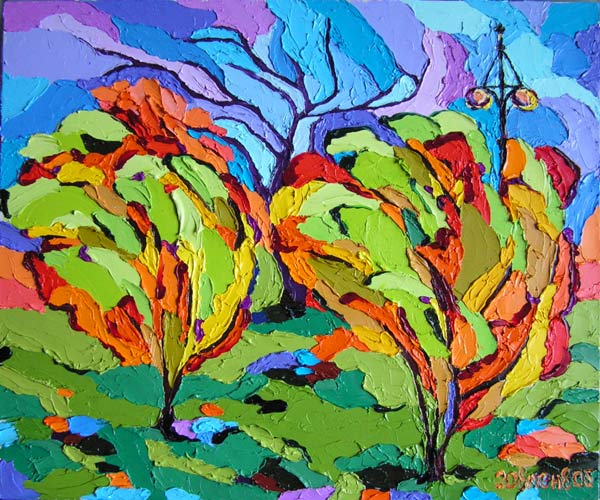 Меня все называют ангелочком, и порой я даже забываю свое настоящее имя. Вчера мне исполнилось пять лет.
Мама и бабушка пригласили гостей: соседку тетю Оксану с дочкой Таней и мамину сестру тетю Свету, с близнецами Пашей и Лешей.
Мама поставила на мой маленький столик конфеты, мороженое, яблочный пирог. Я задула пять свечек, и бабушка, тетя Света, тетя Оксана ушли в гостиную, где был накрыт большой стол - смотреть передачу про здоровье, а мама сказала: 
- Ну, играйте! – и тоже вышла из комнаты.
Я не знала, с кем мне играть. Играть с Таней я не любила: она все время била моих кукол, а Паша и Леша были уже большие. Они перешли в третий класс, и всем своим видом показывали, что им с нами скучно. Паша (или Леша, я всегда их путаю) достал геймбой и, взяв конфету, уселся на ковер. Леша (или Паша) сел рядом с братом, и тоже достал свой геймбой.
Таня взяла моих кукол, Лялю и Машу, и стала их бить головами, крича:
- Ведьма! Нет, это ты ведьма!
Мне стало грустно, и я пошла к маме.
Взрослые сидели за столом какие-то очень веселые, с покрасневшими лицами, и пили что-то из красивых маленьких стаканов.
- Мам, я хочу пить!
- Надо же, какой ангелочек! В белом платьице, как куколка! – сказала тетя Света.
- Скоро будешь совсем большая и пойдешь в школу, вместе с Танечкой! – тетя Оксана, погладив меня по голове, улыбнулась моей маме.
- Мама, дай мне пожалуйста пить, - я протянула руку.
Но мама строго сказала:
- Иди в комнату, я сейчас принесу сок.
И я пошла в комнату.
- Какая она у тебя послушная – просто ангелочек, не то, что моя Танюшка! – услышала я голос тети Оксаны.
- Не жалеешь, что весной аборт сделала? Дочка-то у вас с Димкой такая спокойная, послушная получилась – родила бы еще, - сказала тетя Света.
- Нет уж, хватит. Снова кормления, подгузники. Опять растолстею: ни за что!
Странное слово «аборт». Наверное, означает «работа». Получается, мама работала, а потом устала… надо будет потом у папы спросить, что это за слово такое.
Войдя в комнату, я увидела, что мой кукольный домик перевернут, на полу валяется опрокинутая Лялина кроватка, а Таня, прыгая по моей кровати, кричит:
- Винкс, победа! Винкс, победа!
Мама вошла в комнату с подносом, на котором стояли пластиковые стаканчики и пакет сока, и начала меня ругать:
- Что это такое? Немедленно убери игрушки!
- Мам, это Таня разбросала, - сказала я.
- А ты убери. Таня в гости пришла, а ты – хозяйка! – ответила мама, вышла из комнаты, и плотно закрыла дверь.
Подошла Таня, больно меня ущипнула, и сказала: 
- Давай, убирайся!
Я хотела заплакать, но передумала. Потому что мама все равно не услышит: из гостиной раздавались громкие звуки, работал телевизор. А если телевизор был включен, то никому до меня дела не было…
Я начала собирать свой домик, а Таня подошла сзади и дернула меня за бантик:
- Ябеда! Я с тобой не буду дружить!
Колесо у кукольной коляски отвалилось, волосы куклы Маши были взлохмачены и похожи на мочалку, а из лап Зайки Таня выдернула крепко пришитую игрушечную морковку. Я подумала, что было бы очень хорошо, если бы Таня никогда со мной не дружила.
И было бы хорошо, если в День Рождения приглашали только тех, с кем дружила я. Ведь День Рождения мой, и, значит, я могу приглашать того, кого захочу. Или нет? Наверное, только взрослые могут приглашать, кого захотят…
Мама запретила приглашать Сережу. Сережа – мой друг, ему скоро будет семь лет. Живет он в соседнем подъезде. У него есть старшие братья и сестры, вечно занятые своими делами, и Сережа, как и я, всегда гуляет один.
Мы познакомились у церкви, расположенной рядом с нашим многоэтажным домом, еще зимой. Мама разрешала мне гулять у церкви – там есть песочница, и всегда лежат игрушки, которые можно брать. А на нашей, у подъезда, детской площадке малыши и их мамы не дают мне ни самосвалы, ни кукольные коляски даже посмотреть – говорят, что очень дорогие, а я могу их сломать… но я ничего не собиралась ломать, честное слово! Просто хотела посмотреть…
У меня дома тоже есть красивые игрушки. Но мама и бабушка запрещают мне выносить их на улицу. Говорят, что другие дети отберут.
- Не отберут. Я сама им дам поиграть, - отвечала я.
- Видишь, какая она растяпа! – говорила тогда мама бабушке.
- Иди, иди погуляй! А играть будешь дома, - отвечала бабушка, и они с мамой садились перед телевизором смотреть какое-то ток-шоу. Я никак не понимала, откуда там ток. Ведь ток идет по проводам? Про ток мне папа рассказывал. Нет ничего в этой передаче про ток…
Телевизор я не люблю. Потому что из-за этого телевизора я совсем одна, хотя бабушка и мама дома, они не работают. Они всегда «в телевизоре». 
«В телевизоре» - это когда человек приклеил свой взгляд к экрану, и все – он уже не здесь. Он там, в телевизоре, а тут лишь его голова, руки, ноги…
Я часто пробовала «вернуть» маму из телевизора:
- Мам, я кушать хочу!
- Возьми печеньице в вазочке, - отвечала мама.
- Мама, мне холодно!
- Принеси розовую кофточку, я тебе ее одену, - говорила мама, не глядя на меня.
- Мам, ну давай поиграем! – тянула я ее за свитер, но мама, шлепая меня, кричала:
- Пошла вон! Замучила, из-за тебя пропустила самое интересное!
Вмешивалась бабушка:
- Иди порисуй, деточка!
И я шла рисовать. И всегда рисовала одно и то же – телевизор, а в нем маму и бабушку. А потом черным фломастером зачеркивала телевизор.
На другом листке я рисовала черную машину, а в ней – папу. Папу я почти не видела, потому что он все время работал. Я была на него похожа, у него тоже светлые вьющиеся волосы и голубые глаза. 
Он учил меня летать – подкидывал высоко-высоко, но взлететь самостоятельно у меня получалось только во сне. И я знаю, из-за чего. Из-за телевизора. Он всех заколдовывает, и все становятся каменными. Поэтому я стараюсь не подходить к нему близко, чтобы свет от него не задел меня. И еще я понимала, что на него нельзя смотреть – а то можно превратиться в камень. Стать такой, как мама, бабушка, как все-все. Кроме Сережи.
Я решила пойти гулять – наверное, Сережа меня уже ждет. Мы с ним гуляли у церкви. С утра иногда шла служба, и мы даже заходили в храм. Нас никто не выгонял. Там было очень интересно: человек в длинном платье (Сережа сказал, что его звали Батюшка) говорил строгим голосом, люди, которых не было видно, пели чудесные песни. А одна старушка, продававшая свечи, угощала нас маленьким круглым хлебушком. 
Потом мы обычно шли на кладбище – смотреть, кто умер, и плакать.
Сережа уже умел читать: 
- Ангелочек, смотри: Ле-ви-на Ан-на Вик-то-ров-на, 67-99.
- Что означают эти цифры? – спросила я.
- Надо из второй вычесть первую – сказал Сережа и надолго задумался.
- И что получится?
- Получится, сколько лет она прожила. 32 года. Наверное, была чья-то мама, сказал Сережа и заплакал.
Я тоже заплакала.
Потом мы пошли дальше, к могиле маленького мальчика, который прожил всего два года. У этой могилы я всегда начинала горько плакать, глядя на веселого малыша, улыбавшегося мне с фотографии, но Сережа строгим голосом говорил:
- Не плачь. Он стал ангелом и улетел. Ему хорошо.
- И его туда не закопали? А ты не врешь? – спрашивала я.
- Нет, мне дед рассказывал, - отвечал Сережа и тоже начинал плакать – он очень любил своего дедушку.
Сережин дедушка умер прошлой осенью, но на этом кладбище его не было. Он был похоронен на другом кладбище, где-то далеко за городом.
А потом, к обеду, когда люди расходились, мы слушали необыкновенное пение.
- Это ангелы поют, - говорил мне Сережа.
- А почему меня называют ангелочком? – спросила я.
- Потому что ты очень на них похожа, на маленьких ангелочков, и все, наверное, это понимают,- ответил Сережа и засмеялся.
На моей руке были красивые розовые часики, подаренные папой. Каждый день, в два часа, они пищали – это значит, мне надо было идти домой. Обедать.
Обедать я не любила. Потому что на кухне тоже был телевизор, который не выключался, по-моему, никогда.
Я всегда думала, что телевизор может меня съесть, как съел уже маму и бабушку, и старалась не заходить на кухню – просила, чтобы бабушка относила обед в мою комнату.
- Давай отнесем, а то она ныть будет, уговаривала мама бабушку, и бабушка ворчала:
- Опять прольет суп, или накрошит!
Но, поставив обед на поднос, все же относила его в комнату.
- Включить тебе мультики? – спрашивала она.
- Нет! Не надо! – отвечала я, и бабушка, пожав плечами, уходила.
Мультики они мне включали злые. Про кота и мышь, которые всегда били друг друга и бегали под бешеную музыку. А потом я долго не могла заснуть – мне казалось, что сейчас подбежит Том, и ударит меня сковородкой, и моя голова будет такой же плоской. Наверное, с такой головой неудобно.
Как-то раз я в нашем телевизоре случайно увидела мультик, про другого кота. Его звали Леопольд, кажется. Он был хороший кот. Я стала смотреть, но пришла бабуля и переключила – начинался, как она сказала, сериал, а на кухне мама смотрела передачу про то, как украшать квартиру. Поэтому я так и не узнала, что случилось с добрым котом Леопольдом…
Я поела немного хлеба, и взяла тарелку с супом. Курица. Бедная курица. Я вспомнила, как недавно мама запихивала мне ложку в рот, и раздраженно говорила:
- Ешь, ешь. Это курочка плохая, она маму не слушалась!
И я, конечно, плакала – мне было очень жаль курочку, которая не слушалась маму и которую за это сварили…
Я выглянула в коридор. Мама и бабушка на кухне – смотрят телевизор и готовят. Неслышно ступая, я подошла к туалету, открыла дверь, и быстро вылила суп в унитаз.
Потом побежала обратно, в свою комнату, и поставила пустую тарелку на поднос.
Оставался компот и пирожок, который я затолкала в карман сарафана – угощу Сережу.
- Мама, я пойду гулять, хорошо? – спросила я, заглянув в кухню.
- Суп съела? Если съела – иди, - мама выглянула из кухни и посмотрела на меня.
Я промолчала.
- А что у тебя в кармане? Зачем пирожок засунула? Сарафан испачкаешь, дурочка! – рассердилась мама.
- Я его с собой взяла, - сказала я. 
Угостить Сережу она бы мне не разрешила. Она всегда говорила, что мы никому ничего не должны.
- Ладно, иди. Вон, сзади вся грязная. Говорила: не катайся на горке! Нет, не слушаешься меня совсем.
- Мама, я не каталась, я в песочнице куличи лепила. Можно мне ведерко мне взять?
- Нет. Вдруг потеряешь? Или кто-то утащит. В выходные в Серебряный Бор поедем, тогда ведерко возьмешь. Все, иди, иди. Кажется, реклама кончилась, - и мама скрылась в кухне.
Я вышла, захлопнулась дверь. И тут я вспомнила, что забыла одеть курточку. Звонить, чтоб открыли – нельзя. Будут ругаться, что хожу туда-сюда, и вообще не выпустят – придется сидеть в комнате.
На улице никого не было, накрапывал дождь, небо было темное, почти такое же темное, как неработающий экран телевизора. Я решила подождать Сережу в нашем обычном месте, под горкой.
Когда я добежала до горки, то немного промокла. Под горкой было сухо и интересно: я увидела несколько стеклышек и муравья. Не знаю, сколько я сидела, но Сережа так и не пришел. Наверное, его мама не пустила из-за дождя. А может, он не дождался меня и уже ушел гулять к церкви один?
Дождь барабанил по горке, и мне было весело, хотя я промокла и немного замерзла.
Хуже всего, что промокли белые туфельки с розовыми цветочками – мама, наверное, будет ругать. Похоже, цветочки отклеиваются. Точно. Один уже отвалился. Я взяла маленькую палку и воткнула ее в дырочку, в середине цветка: получился настоящий цветочек! Розовый! И я его могу посадить! А вдруг он будет расти?
Я выкопала ямку, выбрав самое сухое и теплое местечко, чтобы цветочек не промок, посадила его и пошла искать Сережу.
На дверях храма висел большой замок, в песочнице была огромная лужа. Сережи нигде не было. Наверное, он дома. Не вышел из-за дождя.
Вдруг, прямо под куполом храма, я увидела большого Ангела.
Он сидел и молча думал, глядя на меня. Но я все слышала – я знала, о чем он думал.
И я ответила ему:
- Да! Я тоже хочу быть ангелом!
Идти домой не хотелось, и я еще немного посидела у песочницы – сварила суп в маленьком поцарапанном голубом ведерке. Он выглядел очень вкусным: я сверху побросала маленькие листочки и лепестки цветка, который валялся на дороге – наверное, его сорвал какой-то малыш.
Я посмотрела на свои туфельки: второй цветок почти отвалился, и я нашла еще одну палочку и прикрепила сверху розовый цветочек. Оглядевшись, я увидела красивую клумбу, на которой росли цветы, и посадила мой цветок в самую середину клумбы.
Дождь почти закончился, и небо посветлело. Но мне отчего-то стало совсем холодно и захотелось спать.
Дома меня отругали за то, что промокла и испортила туфли, потом посадили в горячую ванну и ушли – наверное, снова начинался какой-то сериал.
Вода уже почти остыла, когда пришла мама, вытерла меня, и уложила в постель. 
Спать расхотелось, и я стала звать маму. Пришли мама с бабушкой и принесли мне вкусный чай.
- Наверное, заболеет, - сказала бабушка и покачала головой.
- Мамочка, почитай мне книжку, - попросила я.
- Спи, завтра почитаю - сказала мама, поцеловала меня, и вышла из комнаты.
Та ночь была какой-то странной: мне было то жарко, то очень холодно, болела голова. Потом пришла мама, она вызвала врачей по телефону, но я их не дождалась, потому что мне вдруг очень захотелось спать.
Наверное, спала я долго, потому что когда проснулась, то поняла, что уже выздоровела! Как-то резко, сразу, стало очень светло, и я почувствовала, что умею летать! И точно – я легко поднялась к потолку и вылетела в окно.
Пролетая мимо нашей детской площадки, я увидела Сережу. Он, как всегда, ждал меня под горкой и с удивлением смотрел на огромный розовый цветок. Цветок вырос! Он стал настоящим!
Я засмеялась и помахала Сереже рукой. Сережа поднял голову и посмотрел мимо меня.
- Смотри, я научилась летать! А второй цветок? Он тоже вырос? Давай посмотрим? – спросила я и полетела к храму.
У храма стояли несколько старушек и батюшка. Они с изумлением смотрели на клумбу, в середине которой всего за одну ночь вырос огромный розовый цветок.